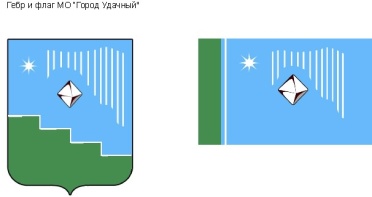 Российская Федерация (Россия)Республика Саха (Якутия)Муниципальное образование «Город Удачный»Городской Совет депутатовIII созывXLV СЕССИЯРЕШЕНИЕ29 марта 2017 года                                                                                          		  №45-3О внесении изменений в решение городского Совета депутатовот 5 декабря 2016 года № 42-3 «Об утверждении бюджета муниципального образования «Город Удачный» Мирнинского района Республики Саха на 2017 год»Руководствуясь Бюджетным кодексом Российской Федерации, Законом Республики Саха (Якутия) «О бюджетном устройстве и бюджетном процессе в Республике Саха (Якутия)», Уставом муниципального образования «Город Удачный» Мирнинского района Республики Саха (Якутия), Положением о бюджетном процессе в муниципальном образовании «Город Удачный» Мирнинского района Республики Саха (Якутия), прогнозом социально-экономического развития муниципального образования «Город Удачный» Мирнинского района Республики Саха (Якутия), основными направлениями бюджетной политики муниципального образования «Город Удачный» Мирнинского района Республики Саха (Якутия), Положением о налогах и сборах муниципального образования «Город Удачный» Мирнинского района Республики Саха (Якутия), городской Совет депутатов МО «Город Удачный» решил:Статья 1. Внести в Решение городского Совета депутатов муниципального образования «Город Удачный» Мирнинского района Республики Саха (Якутия) от 5 декабря 2016 года № 42-3 «Об утверждении бюджета муниципального образования «Город Удачный» Мирнинского района Республики Саха на 2017 год» следующие изменения:1) в статье 1:а) в пункте 1 цифры «365 379 838,00» заменить цифрами «409 263 133,80», цифры «153 854 838,00» заменить цифрами «166 562 550,76», цифры «211 525 000,00» заменить цифрами «187 524 000,00», цифры «0,00» заменить цифрами «55 176 583,04»;б) в пункте 2 цифры «365 379 838,00» заменить цифрами «448 225 105,20»;2) приложение 2 изложить в новой редакции согласно приложению 1 к настоящему решению;3) приложение 4 изложить в новой редакции согласно приложению 2 к настоящему решению;4) приложение 5 изложить в новой редакции согласно приложению 3 к настоящему решению;5) приложение 6 изложить в новой редакции согласно приложению 4 к настоящему решению;6) приложение 7 изложить в новой редакции согласно приложению 5 к настоящему решению;7) приложение 8 изложить в новой редакции согласно приложению 6 к настоящему решению;8) приложение 11 изложить в новой редакции согласно приложению 7 к настоящему решению;9) в части 9 статьи 3 цифры «59 224 800,00» заменить цифрами «88 132 830,00»; 10) приложение 12 изложить в новой редакции согласно приложению 8 к настоящему решению;11) приложение 16 изложить в новой редакции согласно приложению 9 к настоящему решению. Статья 2.Настоящее решение подлежит официальному опубликованию (обнародованию) в порядке, установленном Уставом МО «Город Удачный» Мирнинского района Республики Саха (Якутия) и вступает в силу со дня его официального опубликования.Статья 3.Контроль исполнения настоящего решения возложить на комиссию по бюджету, налоговой политике, землепользованию, собственности (Цвеловская В.В.).ПРИЛОЖЕНИЕ 1к решению городского Совета депутатов МО «Город Удачный» от 29 марта 2017 года №45-3ПРИЛОЖЕНИЕ 2к решению городского Совета депутатов МО «Город Удачный» от 29 марта 2017 года №45-3ПРИЛОЖЕНИЕ 3к решению городского Совета депутатов МО «Город Удачный» от 29 марта 2017 года №45-3ПРИЛОЖЕНИЕ 4к решению городского Совета депутатов МО «Город Удачный» от 29 марта 2017 года №45-3ПРИЛОЖЕНИЕ 5к решению городского Совета депутатов МО «Город Удачный» от 29 марта 2017 года №45-3ПРИЛОЖЕНИЕ 6к решению городского Совета депутатов МО «Город Удачный» от 29 марта 2017 года №45-3ПРИЛОЖЕНИЕ 7к решению городского Совета депутатов МО «Город Удачный» от 29 марта 2017 года №45-3ПРИЛОЖЕНИЕ 8к решению городского Совета депутатов МО «Город Удачный» от 29 марта 2017 года №45-3ПРИЛОЖЕНИЕ 9к решению городского Совета депутатов МО «Город Удачный» от 29 марта 2017 года №45-3Глава города__________А.В. Приходько30 марта 2017 годадата подписанияИ.о. председателягородского Совета депутатов__________В.Н. КарпенкоУточненный объем поступления доходов в  бюджет муниципального образования "Город Удачный" Мирнинского района Республики Саха (Якутия) на 2017 годУточненный объем поступления доходов в  бюджет муниципального образования "Город Удачный" Мирнинского района Республики Саха (Якутия) на 2017 годУточненный объем поступления доходов в  бюджет муниципального образования "Город Удачный" Мирнинского района Республики Саха (Якутия) на 2017 годУточненный объем поступления доходов в  бюджет муниципального образования "Город Удачный" Мирнинского района Республики Саха (Якутия) на 2017 годУточненный объем поступления доходов в  бюджет муниципального образования "Город Удачный" Мирнинского района Республики Саха (Якутия) на 2017 годрублиКБКНаименованиеСумма на 2017 год Уточнение доходов Уточненный план на 2017 годНАЛОГОВЫЕ И НЕНАЛОГОВЫЕ ДОХОДЫ153 854 837,76    12 707 713,00   166 562 550,76  Налоговые128 704 267,76                                      -     128 704 267,76  000 1 01 00000 00 0000 000НАЛОГИ НА ПРИБЫЛЬ, ДОХОДЫ110 330 000,00                                      -     110 330 000,00  182 1 01 02010 01 0000 110Налог на доходы физических лиц с доходов, источником которых является налоговый агент, за исключением доходов, в отношении которых исчисление и уплата налога осуществляются в соответствии со статьями 227, 227,1 и 228 Налогового кодекса Российской Федерации110 060 000,00110 060 000,00  182 1 01 02020 01 0000 110Налог на доходы физических лиц с доходов, полученных от осуществления деятельности физическими лицами, зарегистрированными в качестве индивидуальных предпринимателей, нотариусов, занимающихся частной практикой, адвокатов, учредивших адвокатские кабинеты и других лиц, занимающихся частной практикой в соответствии со статьей 227 Налогового кодекса Российской Федерации170 000,00170 000,00  182 1 01 02030 01 0000 110Налог на доходы физических лиц с доходов, полученных физическими лицами в соответствии со статьей 228 Налогового кодекса Российской Федерации100 000,00100 000,00  000 1 03 00000 00 0000 000НАЛОГИ НА ТОВАРЫ (РАБОТЫ, УСЛУГИ), РЕАЛИЗУЕМЫЕ НА ТЕРРИТОРИИ РОССИЙСКОЙ ФЕДЕРАЦИИ596 537,76                                      -     596 537,76  100 1 03 02230 01 0000 110Доходы от уплаты акцизов на дизельное топливо, зачисляемые в консолидированные бюджеты субъектов Российской Федерации203 712,65203 712,65  100 1 03 02240 01 0000 110Доходы от уплаты акцизов на моторные масла для дизельных и (или) карбюраторных (инжекторных) двигателей, зачисляемые в консолидированные бюджеты субъектов Российской Федерации2 029,142 029,14  100 1 03 02250 01 0000 110Доходы от уплаты акцизов на автомобильный бензин, производимый на территории Российской Федерации, зачисляемые в консолидированные бюджеты субъектов Российской Федерации431 541,34431 541,34  100 1 03 02260 01 0000 110Доходы от уплаты акцизов на прямогонный бензин, производимый на территории Российской Федерации, зачисляемые в консолидированные бюджеты субъектов Российской Федерации-40 745,37-40 745,37  000 1 06 00000 00 0000 000НАЛОГИ НА ИМУЩЕСТВО17 777 730,00                                      -     17 777 730,00  182 1 06 01030 13 0000 110Налог на имущество физических лиц, взимаемый по ставкам, применяемым к объектам налогообложения, расположенным в границах поселений1 206 000,001 206 000,00  182 1 06 06033 13 0000 110Земельный налог, взимаемый по ставкам, установленным в соответствии с подпунктом 2 пункта 1 статьи 394 Налогового кодекса Российской Федерации и применяемым к объектам налогообложения, расположенным в границах поселений16 571 730,0016 571 730,00  Неналоговые25 150 570,00    12 707 713,00   37 858 283,00  000 1 11 00000 00 0000 000ДОХОДЫ ОТ ИСПОЛЬЗОВАНИЯ ИМУЩЕСТВА, НАХОДЯЩЕГОСЯ В ГОСУДАРСТВЕННОЙ И МУНИЦИПАЛЬНОЙ СОБСТВЕННОСТИ21 290 570,0024 001,00   21 314 571,00  802 1 11 05013 13 0000 120Доходы, получаемые в виде арендной платы за земельные участки, госсобственность на которые не разграничена и которые расположены в границах ородских поселений, а также средства от продажи права на заключение договоров аренды указанных земельных участков5 002 000,00                         24 001,00   5 026 001,00  802 1 11 05025 13 0000 120Доходы, получаемые в виде арендной платы, а также средства от продажи права на заключение договоров аренды за земли, находящиеся в собственности городских поселений (за исключением земельных участков муниципальных бюджетных и автономных учреждений)390 308,00390 308,00  802 1 11 05035 13 0000 120Доходы от сдачи в аренду имущества, находящегося в оперативном управлении органов управления поселений и созданных ими учреждений (за исключением имущества муниципальных бюджетных и автономных учреждений)13 881 262,0013 881 262,00  802 1 11 07015 13 0000 120Доходы от перечисления части прибыли, остающейся после уплаты налогов и иных обязательных платежей муниципальных унитарных предприятий, созданных городскими поселениями0,00                                      -     0,00  802 1 11 09045 13 0000 120Прочие поступления от использования имущества, находящегося в собственности городских поселений (за исключением имущества муниципальных бюджетных и автономных учреждений, а также имущества муниципальных унитарных предприятий, в том числе казенных)2 017 000,002 017 000,00  000 1 13 00000 00 0000 000ДОХОДЫ ОТ ОКАЗАНИЯ ПЛАТНЫХ УСЛУГ (РАБОТ) И КОМПЕНСАЦИИ ЗАТРАТ ГОСУДАРСТВА2 300 000,00     12 683 712,00   14 983 712,00  802 1 13 02995 13 0000 130Прочие доходы от компенсации затрат  бюджетов городских поселений2 300 000,00    12 683 712,00   14 983 712,00  000 1 14 00000 00 0000 000ДОХОДЫ ОТ ПРОДАЖИ МАТЕРИАЛЬНЫХ И НЕМАТЕРИАЛЬНЫХ АКТИВОВ1 360 000,00                                      -     1 360 000,00  802 1 14 02053 13 0000 410Доходы от реализации иного имущества, находящегося в собственности городских поселений (за исключением имущества муниципальных бюджетных и автономных учреждений, а также имущества муниципальных унитарных предприятий, в том числе казенных), в части реализации основн1 160 000,001 160 000,00  802 1 14 06013 13 0000 430Доходы от продажи земельных участков, государственная собственность на которые не разграничена и которые расположены в границах городских поселений200 000,00200 000,00  000 1 17 00000 00 0000 000ПРОЧИЕ НЕНАЛОГОВЫЕ ДОХОДЫ200 000,00                                      -     200 000,00  802 1 17 05050 13 0000 180Прочие неналоговые доходы бюджетов поселений200 000,00200 000,00  БЕЗВОЗМЕЗДНЫЕ ПОСТУПЛЕНИЯ223 576 841,00    19 123 742,04   242 700 583,04  000 2 02 00000 00 0000 000БЕЗВОЗМЕЗДНЫЕ ПОСТУПЛЕНИЯ ОТ ДРУГИХ БЮДЖЕТОВ БЮДЖЕТНОЙ СИСТЕМЫ РОССИЙСКОЙ ФЕДЕРАЦИИ12 051 841,0043 124 742,0455 176 583,04000 2 02 02000 00 0000 151Субсидии бюджетам бюджетной системы Российской Федерации (межбюджетные субсидии)2 000 000,00                                      -     2 000 000,00  802 2 02 02999 13 6210 151Субсидия на софинансирование расходных обязательств по реализации муниципальной программы,направленной на комплексное развитие муниципального образования Республики Саха (Якутия)2 000 000,002 000 000,00  000 2 02 03000 00 0000 151Субвенции бюджетам субъектов Российской Федерации и муниципальных образований3 551 841,00                                      -     3 551 841,00  802 2 02 03003 13 0000 151Субвенции бюджетам субъектов Российской Федерации на государственную регистрацию актов гражданского состояния132 541,00132 541,00  802 2 02 03015 13 0000 151Субвенции бюджетам субъектов Российской Федерации на осуществление первичного воинского учета на территориях, где отсутствуют военные комиссариаты2 619 300,002 619 300,00  802 2 02 03024 13 6336 151Выполнение отдельных государственных полномочий по организации мероприятий по предупреждению и ликивдации болезней животных, их лечению, защите населения от болезней, общих для человека и животных800 000,00800 000,00  802 2 02 04012 13 0000 151Межбюджетные трансферты, передаваемые бюджетам поселений для компенсации дополнительных расходов, возникших в результате решений, принятых органиами власти другого уровня6 500 000,00    43 779 000,00   50 279 000,00  000 2 07 00000 00 0000 000ПРОЧИЕ БЕЗВОЗМЕЗДНЫЕ ПОСТУПЛЕНИЯ211 525 000,00-   24 001 000,00   187 524 000,00  000 2 07 05030 13 0000 180Прочие безвозмездные поступления в бюджеты  городских поселений211 525 000,00-   24 001 000,00   187 524 000,00  802 2 07 05030 13 0000 180Прочие безвозмездные поступления в бюджеты  городских поселений211 525 000,00-   24 001 000,00   187 524 000,00  802 2 18 60010 13 0000 151Доходы бюджетов поселений от возврата остатков субсидий, субвенций и иных межбюджетных трансфертов, имеющих целевое назначение, прошлых лет из бюджета района0,00                                      -     0,00  802 2 19 60010 13 0000 151Возврат остатков субсидий, субвенций и иных межбюджетных трансфертов, имеющих целевое назначение, прошлых лет из бюджета поселения0,00-       654 257,96   -654 257,96  ВСЕГО ДОХОДОВВСЕГО ДОХОДОВ377 431 678,76     31 831 455,04   409 263 133,80  Распределение бюджетных ассигнований по целевым статьям расходов на реализацию муниципальных целевых программ и подпрограмм муниципального образования "Город Удачный" Мирнинского района Республики Саха (Якутия) на 2017 годРаспределение бюджетных ассигнований по целевым статьям расходов на реализацию муниципальных целевых программ и подпрограмм муниципального образования "Город Удачный" Мирнинского района Республики Саха (Якутия) на 2017 годРаспределение бюджетных ассигнований по целевым статьям расходов на реализацию муниципальных целевых программ и подпрограмм муниципального образования "Город Удачный" Мирнинского района Республики Саха (Якутия) на 2017 годРаспределение бюджетных ассигнований по целевым статьям расходов на реализацию муниципальных целевых программ и подпрограмм муниципального образования "Город Удачный" Мирнинского района Республики Саха (Якутия) на 2017 годРаспределение бюджетных ассигнований по целевым статьям расходов на реализацию муниципальных целевых программ и подпрограмм муниципального образования "Город Удачный" Мирнинского района Республики Саха (Якутия) на 2017 годРаспределение бюджетных ассигнований по целевым статьям расходов на реализацию муниципальных целевых программ и подпрограмм муниципального образования "Город Удачный" Мирнинского района Республики Саха (Якутия) на 2017 годРаспределение бюджетных ассигнований по целевым статьям расходов на реализацию муниципальных целевых программ и подпрограмм муниципального образования "Город Удачный" Мирнинского района Республики Саха (Якутия) на 2017 годРаспределение бюджетных ассигнований по целевым статьям расходов на реализацию муниципальных целевых программ и подпрограмм муниципального образования "Город Удачный" Мирнинского района Республики Саха (Якутия) на 2017 годРаспределение бюджетных ассигнований по целевым статьям расходов на реализацию муниципальных целевых программ и подпрограмм муниципального образования "Город Удачный" Мирнинского района Республики Саха (Якутия) на 2017 годРаспределение бюджетных ассигнований по целевым статьям расходов на реализацию муниципальных целевых программ и подпрограмм муниципального образования "Город Удачный" Мирнинского района Республики Саха (Якутия) на 2017 годРаспределение бюджетных ассигнований по целевым статьям расходов на реализацию муниципальных целевых программ и подпрограмм муниципального образования "Город Удачный" Мирнинского района Республики Саха (Якутия) на 2017 годрублирублирублирублирублирублирублирублирублирублирубли№
п/пНаименованиеЦСРВРКОСГУДОПСумма на 2017 годУточненение за счет остатков средствУточненение за счет дополн. доходовУточненение за счет передвиждек средствУточненный бюджет на 2017 годВСЕГО200 217 438,1235 169 778,84  46 134 000,00  0,00  281 521 216,96  1МЦП Энергосбережение и повышение энергетической эффективности МО "Город Удачный" Мирнинского района РС (Якутия) на 2017-2019 годы91 0 00 00000800 000,000,00  0,00  0,00  800 000,00  1.1Энергосбережение и повышение энергетической эффективности в системах коммунальной инфраструктуры91 8 00 00000800 000,000,00  0,00  0,00  800 000,00  Мероприятия по энергосбережению и повышению энергетической эффективности на объектах муниципальной собственности91 8 00 10020800 000,000,00  0,00  0,00  800 000,00  Прочая закупка товаров, работ и услуг для обеспечения государственных (муниципальных) нужд91 8 00 10020244800 000,000,00  0,00  0,00  800 000,00  Прочие услуги91 8 00 10020244226800 000,000,00  0,00  0,00  800 000,00  Иные работы и услуги по подстатье 22691 8 00 100202442261140800 000,00800 000,00  Увелич.стоим ОС91 8 00 100202443100,000,00  0,00  0,00  0,00  Приобретение (изготовление) основных средств91 8 00 1002024431011160,000,00  0,00  0,00  2МЦП "Обеспечение безопасности жизнедеятельности" Подпрограмма Обеспечение первичных мер пожарной безопасности на территории МО "Город Удачный" Мирнинского района РС (Якутия) на 2017-2019 годы90 0 00 00000314 000,000,00  0,00  0,00  314 000,00  2.1Обеспечение пожарной безопасности, защита населения и территорий от чрезвычайных ситуаций в  Республике Саха (Якутия)90 2 00 00000314 000,000,00  0,00  0,00  314 000,00  Обеспечение пожарной безопасности, защита населения и территорий от чрезвычайных ситуаций в муниципальных образованиях90 2 00 10030314 000,000,00  0,00  0,00  314 000,00  Прочая закупка товаров, работ и услуг для обеспечения государственных (муниципальных) нужд90 2 00 10030244314 000,000,000,000,00314 000,00Увелич.стоим ОС90 2 00 10030244310293 000,000,00  0,00  0,00  293 000,00  Приобретение (изготовление) основных средств90 2 00 100302443101116293 000,00293 000,00  Увеличение стоимости материальных запасов90 2 00 1003024434021 000,000,000,000,0021 000,00Приобретение материальных запасов90 2 00 10030244340112321 000,0021 000,00  3МЦП Комплексное развитие транспортной инфраструктуры муниципального образования "Город Удачный" на 2017-2019 годы88 0 00 0000070 124 800,00600 000,00  24 059 030,00  -751 000,00  94 032 830,00  3.1Автомобильный транспорт88 6 00 000005 900 000,000,00  0,00  0,00  5 900 000,00  Организация пассажирских перевозок внутри района автотранспортом88 6 00 100301 000 000,000,00  0,00  0,00  1 000 000,00  Приобретение товаров, работ, услуг в пользу граждан в целях их социального обеспечения88 6 00 100303231 000 000,000,00  0,00  0,00  1 000 000,00  Пос.по соц.пом.нас-ю88 6 00 100303232621 000 000,000,00  0,00  0,00  1 000 000,00  Другие выплаты по социальной помощи88 6 00 1003032326211421 000 000,001 000 000,00  Субсидирование убытков от пассажирских перевозок88 6 00 100404 900 000,000,00  0,00  0,00  4 900 000,00  Субсидии некоммерческим организациям (за исключением государственных (муниципальных) учреждений)88 6 00 100408104 900 000,000,00  0,00  0,00  4 900 000,00  Безвоз.переч.гос.орг88 6 00 100408112414 900 000,004 900 000,00  3.2Развитие сети автомобильных дорог общего пользования МО "Город Удачный" Мирнинского района РС (Якутия) на 2016-2018 годы88 5 00 0000064 224 800,00600 000,00  24 059 030,00  -751 000,00  88 132 830,00  Текущий и капитальный ремонт автомобильных дорог и придомовых территорий88 5 00 1001055 409 800,000,00  24 059 030,00  -751 000,00  78 717 830,00  Прочая закупка товаров, работ и услуг для обеспечения государственных (муниципальных) нужд88 5 00 1001024455 409 800,000,00  24 059 030,00  -751 000,00  78 717 830,00  Усл.по сод-ю им-ва88 5 00 1001024422555 409 800,000,00  24 059 030,00  -751 000,00  78 717 830,00  Текущий и капитальный ремонт и реставрация нефинансовых активов88 5 00 10010244225110555 409 800,0024 059 030,00  -751 000,00  78 717 830,00  Содержание муниципальных автомобильных дорог88 5 00 100908 815 000,00600 000,00  0,00  0,00  9 415 000,00  Прочая закупка товаров, работ и услуг для обеспечения государственных (муниципальных) нужд88 5 00 100902448 815 000,00600 000,00  0,00  0,00  9 415 000,00  Усл.по сод-ю им-ва88 5 00 100902442258 615 000,00600 000,00  0,00  0,00  9 215 000,00  Другие расходы по содержанию имущества88 5 00 1009024422511298 615 000,00600 000,00  9 215 000,00  Увелич.стоим ОС88 5 00 10090244310200 000,000,00  0,00  0,00  200 000,00  Приобретение (изготовление) основных средств88 5 00 100902443101116200 000,00200 000,00  4МЦП"Развитие физической культуры и спорта в МО "Город Удачный" Мирнинского района РС (Якутия) на 2017-2019 г.г"98 0 00 000002 498 000,0032 625,00  700 000,00  0,00  3 230 625,00  4.1Развитие массового спорта98 2 00 000002 498 000,0032 625,00  700 000,00  0,00  3 230 625,00  Организация и проведение мероприятий в сфере физической культуры и массового спорта98 2 00 100802 498 000,0032 625,00700 000,000,003 230 625,00Организация и проведение мероприятий в сфере физической культуры и массового спорта98 2 00 10080100450 000,000,00  0,00  0,00  450 000,00  Прочая закупка товаров, работ и услуг для обеспечения государственных (муниципальных) нужд98 2 00 10080120450 000,000,00  0,00  0,00  450 000,00  Прочая закупка товаров, работ и услуг для обеспечения государственных (муниципальных) нужд98 2 00 10080123450 000,000,00  0,00  0,00  450 000,00  Организация проживания спортсменов98 2 00 100801232261140Иные денежные выплаты98 2 00 100801232901150450 000,00450 000,00  Прочая закупка товаров, работ и услуг для обеспечения государственных (муниципальных) нужд98 2 00 100802441 953 000,000,00700 000,000,002 653 000,00Транспортные услуги98 2 00 10080244222750 000,000,00  0,00  0,00  750 000,00  Другие расходы по оплате транспортных услуг98 2 00 100802442221125750 000,00750 000,00  Прочие услуги98 2 00 1008024422690 420,000,00  0,00  0,00  90 420,00  Иные работы и услуги по подстатье 22698 2 00 10080244226114090 420,0090 420,00  Прочие расходы98 2 00 10080244290642 000,000,00  700 000,00  0,00  1 342 000,00  Приобретение (изготовление) подарочной и сувенирной продукции, не предназначенной для дальнейшей перепродажи98 2 00 100802442901148642 000,00700 000,00  1 342 000,00  Иные расходы по подстатье 29098 2 00 1008024429011500,000,00  0,00  0,00  0,00  Увелич.стоим ОС98 2 00 10080244310470 580,000,000,000,00470 580,00Приобретение (изготовление) основных средств98 2 00 100802443101116470 580,00470 580,00  Иные расходы по подстатье 29098 2 00 10080360290115095 000,0032 625,00  127 625,00  5МЦП"Управление муниципальным имуществом МО "Город Удачный" Мирнинского района РС (Якутия) на 2017-2019 годы"93 0 00 000003 062 000,003 409 548,73  7 219 070,00  751 000,00  14 441 618,73  5.1Управление земельными ресурсами93 3 00 00000360 000,00246 535,13  0,00  0,00  606 535,13  Кадастровые работы на земельные участки, находящие в муниципальной собственности93 3 00 101700,00169 935,13  0,00  0,00  169 935,13  Прочая закупка товаров, работ и услуг для обеспечения государственных (муниципальных) нужд93 3 00 101702440,00169 935,13  0,00  0,00  169 935,13  Прочие услуги93 3 00 101702442260,00169 935,13  0,00  0,00  169 935,13  Иные работы и услуги по подстатье 22693 3 00 1017024422611400,00169 935,13  169 935,13  Межевание земельных участков, оценка размера аренды земельных участков93 3 00 10180360 000,0076 600,00  0,00  0,00  436 600,00  Прочая закупка товаров, работ и услуг для обеспечения государственных (муниципальных) нужд93 3 00 10180244360 000,0076 600,00  0,00  0,00  436 600,00  Прочие услуги93 3 00 10180244226360 000,0076 600,00  0,00  0,00  436 600,00  Иные работы и услуги по подстатье 22693 3 00 101802442261140360 000,0076 600,00  0,00  0,00  436 600,00  5.2Управление государственным и муниципальным имуществом93 2 00 000002 702 000,003 163 013,60  7 219 070,00  751 000,00  13 835 083,60  Формирование собственности Республики Саха (Якутия) и муниципальной собственности на объекты капитального строительства и их части93 2 00 100202 502 000,003 120 013,60  7 219 070,00  751 000,00  13 592 083,60  Прочая закупка товаров, работ и услуг для обеспечения государственных (муниципальных) нужд93 2 00 100202442 502 000,003 120 013,60  7 219 070,00  751 000,00  13 592 083,60  Усл.по сод-ю им-ва93 2 00 100202442252 500 000,002 888 871,60  7 219 070,00  751 000,00  13 358 941,60  Текущий и капитальный ремонт и реставрация нефинансовых активов93 2 00 1002024422511052 500 000,002 888 871,60  7 219 070,00  751 000,00  13 358 941,60  Прочие услуги93 2 00 100202442262 000,00231 142,00  0,00  0,00  233 142,00  Оформление технической документации93 2 00 1002024422611402 000,00231 142,00  233 142,00  Расходы по оценке и страхованию муниципального имущества93 2 00 10060200 000,0043 000,00  0,00  0,00  243 000,00  Прочая закупка товаров, работ и услуг для обеспечения государственных (муниципальных) нужд93 2 00 10060244200 000,0043 000,00  0,00  0,00  243 000,00  Прочие услуги93 2 00 10060244226200 000,0043 000,00  0,00  0,00  243 000,00  Иные работы и услуги по подстатье 22693 2 00 100602442261140200 000,0043 000,00  243 000,00  6МЦП"Развитие кадрового потенциала Администрации МО "Город Удачный"  на 2017-2019 годы"92 0 00 00000300 000,000,00  0,00  0,00  300 000,00  6.1Развитие кадрового потенциала МО "Город Удачный Мирнинского арйона РС (Якутия) на 2016-2018годы92 3 00 00000300 000,000,00  0,00  0,00  300 000,00  Организация непрерывного образования муниципальных служащих по направлениям от органов местного самоуправления92 3 00 10010300 000,000,00  0,00  0,00  300 000,00  Прочая закупка товаров, работ и услуг для обеспечения государственных (муниципальных) нужд92 3 00 10010244300 000,000,00  0,00  0,00  300 000,00  Прочие услуги92 3 00 10010244226300 000,000,00  0,00  0,00  300 000,00  Плата за обучение на курсах повышения квалификации, подготовки и переподготовки специалистов92 3 00 100102442261139300 000,00300 000,00  7МЦП"Развитие малого и среднего предпринимательства в МО "Город Удачный" Мирнинского района РС (Якутия) на 2017-2019 годы"83 0 00 00000200 000,000,00  0,00  0,00  200 000,00  7.1Повышение конкурентоспособности субъектов малого и среднего предпринимательства, производящих и реализующих товары (работы, услуги)83 2 00 00000200 000,000,00  0,00  0,00  200 000,00  Предоставление грантов начинающим субъектам малого предпринимательства83 2 00 1003Г200 000,000,00  0,00  0,00  200 000,00  Субсидии юридическим лицам (кроме некоммерческих организаций), индивидуальным предпринимателям, физическим лицам - производителям товаров, работ, услуг83 2 00 1003Г810200 000,000,00  0,00  0,00  200 000,00  Безв.переч.кроме гос83 2 00 1003Г810242200 000,00200 000,00  8МЦП"Благоустройство и озеленение МО "Город Удачный" Мирнинского района РС (Якутия) на 2017-2019 годы"69 0 00 00000108 744 495,007 735 643,11  -12 344 100,00  0,00  104 136 038,11  8.1Благоустройство и озеленение МО "Город Удачный" Мирнинского района РС (Якутия) на 2016-2018 годы69 8 00 00000108 155 200,007 735 643,11  -12 344 100,00  0,00  103 546 743,11  Содержание и ремонт объектов уличного освещения69 8 00 100014 550 000,00266 274,46  0,00  0,00  4 816 274,46  Прочая закупка товаров, работ и услуг для обеспечения государственных (муниципальных) нужд69 8 00 100012444 550 000,00266 274,46  0,00  0,00  4 816 274,46  Коммунальные услуги69 8 00 100012442232 700 000,00266 274,46  0,00  0,00  2 966 274,46  Оплата услуг предоставления электроэнергии69 8 00 1000124422311092 700 000,00266 274,46  2 966 274,46  Усл.по сод-ю им-ва69 8 00 100012442251 850 000,000,00  0,00  0,00  1 850 000,00  Другие расходы по содержанию имущества69 8 00 1000124422511291 850 000,001 850 000,00  Организация и содержание мест захоронения69 8 00 10003550 000,000,00  0,00  0,00  550 000,00  Прочая закупка товаров, работ и услуг для обеспечения государственных (муниципальных) нужд69 8 00 10003244550 000,000,00  0,00  0,00  550 000,00  Усл.по сод-ю им-ва69 8 00 10003244225550 000,000,00  0,00  0,00  550 000,00  Другие расходы по содержанию имущества69 8 00 100032442251129550 000,00550 000,00  Содержание скверов и площадей69 8 00 100048 200 000,000,00  0,00  0,00  8 200 000,00  Прочая закупка товаров, работ и услуг для обеспечения государственных (муниципальных) нужд69 8 00 100042448 200 000,000,00  0,00  0,00  8 200 000,00  Усл.по сод-ю им-ва69 8 00 100042442258 200 000,000,00  0,00  0,00  8 200 000,00  Другие расходы по содержанию имущества69 8 00 1000424422511298 200 000,008 200 000,00  Организация утилизации бытовых и промышленных отходов, проведение рекультивации69 8 00 10006860 000,001 475,34  930 000,00  0,00  1 791 475,34  Прочая закупка товаров, работ и услуг для обеспечения государственных (муниципальных) нужд69 8 00 10006244860 000,001 475,34  930 000,00  0,00  1 791 475,34  Усл.по сод-ю им-ва69 8 00 10006244225860 000,001 475,34  930 000,00  0,00  1 791 475,34  Другие расходы по содержанию имущества69 8 00 100062442251129860 000,001 475,34  930 000,00  1 791 475,34  Прочие мероприятия по благоустройству69 8 00 1000991 695 200,007 467 893,31  -13 274 100,00  0,00  85 888 993,31  Прочая закупка товаров, работ и услуг для обеспечения государственных (муниципальных) нужд69 8 00 1000924415 383 000,007 467 893,31-4 839 000,000,0018 011 893,31Усл.по сод-ю им-ва69 8 00 1000924422513 384 200,007 412 593,31  -4 839 000,00  0,00  15 957 793,31  Другие расходы по содержанию имущества69 8 00 10009244225110513 384 200,007 412 593,31  -4 839 000,00  15 957 793,31  Прочие услуги69 8 00 10009244226Иные работы и услуги по подстатье 22669 8 00 100092442261140600 000,00600 000,00  Увеличение стоимости основных средств69 8 00 100092443101 156 200,000,000,000,001 156 200,00Приобретение основных средств69 8 00 1000924431011161 156 200,001 156 200,00  Увеличение стоимости материальных запасов69 8 00 10009244340Приобретение материальных запасов69 8 00 100092443401123242 600,0055 300,00  297 900,00  Субсидии некоммерческим организациям (за исключением государственных (муниципальных) учреждений)69 8 00 1000981076 312 200,000,00  -8 435 100,00  0,00  67 877 100,00  Безвоз.переч.гос.орг69 8 00 1000981224176 312 200,00-8 435 100,00  67 877 100,00  Софинансирование расходных обязательств по реализации плана мероприятий комплексного развития муниципального образования на 2013-2017 годы (за счет средств ГБ)69 8 00 621002 000 000,000,00  0,00  0,00  2 000 000,00  Прочая закупка товаров, работ и услуг для обеспечения государственных (муниципальных) нужд69 8 00 621002442 000 000,000,00  0,00  0,00  2 000 000,00  Усл.по сод-ю им-ва69 8 00 621002442252 000 000,000,00  0,00  0,00  2 000 000,00  Текущий и капитальный ремонт и реставрация нефинансовых активов69 8 00 6210024422511052 000 000,002 000 000,00  Софинансирование расходных обязательств по реализации плана мероприятий комплексного развития муниципального образования на 2013-2017 годы (за счет средств МБ)69 8 00 S2100300 000,000,00  0,00  0,00  300 000,00  Прочая закупка товаров, работ и услуг для обеспечения государственных (муниципальных) нужд69 8 00 S2100244300 000,000,00  0,00  0,00  300 000,00  Усл.по сод-ю им-ва69 8 00 S210С244225300 000,000,00  0,00  0,00  300 000,00  Другие расходы по содержанию имущества69 8 00 S210С2442251105300 000,00300 000,00  8.2Капитальный ремонт общего имущества многоквартирных домов99500S9601589 295,000,00  0,00  0,00  589 295,00  Имущественный взнос в некоммерческую организацию "Фонд капитального ремонта многоквартирных домов Республики Саха (Якутия)" на проведение капитального ремонта общего имущества в многоквартирных домах Республики Саха (Якутия)99500S9601589 295,000,00  0,00  0,00  589 295,00  Прочая закупка товаров, работ и услуг для обеспечения государственных (муниципальных) нужд99500S9601244589 295,000,00  0,00  0,00  589 295,00  Прочие расходы99500S9601244225589 295,000,00  0,00  0,00  589 295,00  Иные расходы по подстатье 29099500S96012442251105589 295,00589 295,00  9МЦП"Обеспечение качественным жильем населения МО "Город Удачный" Мирнинского района РС (Якутия) на 2017-2019 годы"68 0 00 000002 800 000,0020 473 588,0026 500 000,000,0049 773 588,00Обеспечение жильем молодых семей68400S96020,002 600 000,00  0,00  0,00  2 600 000,00  Мероприятия  подпрограммы "Обеспечение жильем молодых семей" федеральной целевой программы "Жилище" на 2011 - 2016 годы (за счет средств МБ)68400S96020,002 600 000,00  0,00  0,00  2 600 000,00  Субсидии гражданам на приобретение жилья68400S96023220,002 600 000,00  0,00  0,00  2 600 000,00  Пос.по соц.пом.нас-ю68400S96023222620,002 600 000,00  0,00  0,00  2 600 000,00  Субсидии на приобретение, строительство жилья молодым семьям68400S960232226211150,002 600 000,00  2 600 000,00  Мероприятия подпрограммы "Переселение граждан из ветхого, аварийного жилья"68Г00L02002 800 000,0017 873 588,0026 500 000,000,0047 173 588,00Физический снос ветхого жилья68Г00L020024422511050,00  Приобретение квартир для переселения граждан68Г00L020024431011162 800 000,0017 873 588,00  26 500 000,00  47 173 588,00  Социальное обеспечение и иные выплаты населению68Г00L02003000,000,000,000,000,00Прочие расходы68Г00L02003602900,000,000,000,000,00Денежные выплаты населению 68Г00L020036029011500,00  10МЦП"Социальная поддержка населения МО "Город Удачный" на 2017-2019 годы"65 0 00 000001 300 000,00200 000,00  0,00  0,00  1 500 000,00  10.1Социальная политика г. Удачного Мирнинского района РС (Якутия) на 2016-2018 годы подпрограмма "Социальная поддержка населения"65 5 00 000001 300 000,00200 000,00  0,00  0,00  1 500 000,00  Иные социальные выплаты отдельным категориям граждан по муниципальным правовым актам муниципальных образований65 5 00 705001 300 000,00200 000,00  0,00  0,00  1 500 000,00  Прочая закупка товаров, работ и услуг для обеспечения государственных (муниципальных) нужд65 5 00 70500244460 000,000,000,000,00460 000,00Транспортные услуги65В001001024422230 000,000,000,000,0030 000,00Другие расходы по оплате транспортных услуг65В0010010244222112530 000,0030 000,00  Прочие расходы65В0010010244290430 000,000,00  0,00  0,00  430 000,00  Приобретение (изготовление) подарочной и сувенирной продукции, не предназначенной для дальнейшей перепродажи65В00100102442901148430 000,00430 000,00  Увелич.стоим.мат.зап65В00100102443400,000,00  0,00  0,00  0,00  Приобретение прочих материальных запасов65В001001024434011230,000,00  0,00  0,00  0,00  Приобретение товаров, работ, услуг в пользу граждан в целях их социального обеспечения65 5 00 70500323840 000,00200 000,00  0,00  0,00  1 040 000,00  Пос.по соц.пом.нас-ю65 5 00 70500323262840 000,00200 000,00  0,00  0,00  1 040 000,00  Другие выплаты по социальной помощи65 5 00 705003232621142840 000,00200 000,00  1 040 000,00  11МЦП"Развитие культуры в сфере обеспечения досуга населения на 2017-2019 годы"74 0 00 000007 144 143,122 611 420,00  0,00  0,00  9 755 563,12  11.1Обеспечение развития культурно-досуговой деятельности74 2 00 000007 144 143,122 611 420,00  0,00  0,00  9 755 563,12  Культурно-массовые и информационно-просветительские мероприятия74 2 00 110137 144 143,122 611 420,000,000,009 755 563,12Прочая закупка товаров, работ и услуг для обеспечения государственных (муниципальных) нужд74 2 00 110132447 060 143,122 611 420,00  0,00  0,00  9 671 563,12  74 2 00 11013123290115084 000,0084 000,00  Транспортные услуги74 2 00 110132442221 500 000,000,00  0,00  0,00  1 500 000,00  Другие расходы по оплате транспортных услуг74 2 00 1101324422211251 500 000,001 500 000,00  Прочие услуги74 2 00 110132442263 500 000,0042 800,00  0,00  0,00  3 542 800,00  Подписка на периодические и справочные издания74 2 00 1101324422611370,00  Иные работы и услуги по подстатье 22674 2 00 1101324422611403 500 000,0042 800,00  3 542 800,00  Прочие расходы74 2 00 110132442902 060 143,122 568 620,00  0,00  0,00  4 628 763,12  Приобретение (изготовление) подарочной и сувенирной продукции, не предназначенной для дальнейшей перепродажи74 2 00 1101324429011481 760 143,122 568 620,00  4 328 763,12  Иные расходы по подстатье 29074 2 00 110133602901150300 000,00300 000,00  12МЦП "Организация и осуществление мероприятий по работе с детьми и молодежью на 2017-2019 годы"73 0 00 000001 630 000,00106 954,00  0,00  0,00  1 736 954,00  12.1Поддержка молодежных инициатив и оказание социально-психологической поддержки73 2 00 000001 630 000,00106 954,00  0,00  0,00  1 736 954,00  Организация и проведение мероприятий в области муниципальной молодежной политики73 2 00 111101 630 000,00106 954,00  0,00  0,00  1 736 954,00  Закупка товаров, работ, услуг в сфере информационно-коммуникационных технологий73 2 00 111102420,000,00  0,00  0,00  0,00  Прочие расходы73 2 00 111102422900,000,00  0,00  0,00  0,00  Приобретение (изготовление) подарочной и сувенирной продукции, не предназначенной для дальнейшей перепродажи73 2 00 1111024229011480,000,00  0,00  0,00  0,00  Прочая закупка товаров, работ и услуг для обеспечения государственных (муниципальных) нужд73 2 00 111102441 630 000,00106 954,00  0,00  0,00  1 736 954,00  Транспортные услуги73 2 00 111102442220,000,00  0,00  0,00  0,00  Другие расходы по оплате транспортных услуг73 2 00 1111024422211250,000,00  0,00  0,00  0,00  Прочие расходы73 2 00 11110244226640 000,00106 954,00  0,00  0,00  746 954,00  Организацияпитания детей ГПД73 2 00 111102442261140640 000,00106 954,00  746 954,00  Прочие расходы73 2 00 11110244290990 000,000,00  0,00  0,00  990 000,00  Приобретение (изготовление) подарочной и сувенирной продукции, не предназначенной для дальнейшей перепродажи73 2 00 111102442901148340 000,00340 000,00  Иные расходы по подстатье 29073 2 00 111103502901150650 000,00650 000,00  13МЦП"Обеспечение безопасности жизнедеятельности подпрограмма "Проффилактика терроризма, экстремизма и других преступных проявлений на 2017-2019 годы"70 0 00 000001 300 000,000,00  0,00  0,00  1 300 000,00  Организация и проведение профилактических мероприятий в муниципальных образованиях70 2 00 10280500 000,000,00  0,00  0,00  500 000,00  Закупка товаров, работ, услуг в сфере информационно-коммуникационных технологий70 2 00 10280242342 000,000,00  0,00  0,00  342 000,00  Усл.по сод-ю им-ва70 2 00 10280242225342 000,000,00  0,00  0,00  342 000,00  Другие расходы по содержанию имущества70 2 00 102802422251129342 000,00342 000,00  Прочая закупка товаров, работ и услуг для обеспечения государственных (муниципальных) нужд70 2 00 10280244158 000,000,00  0,00  0,00  158 000,00  Увелич.стоим.мат.зап70 2 00 10280244340158 000,000,000,000,00158 000,00Приобретение горюче-смазочных материалов70 2 00 10280244340112160 000,0060 000,00  Приобретение материальных запасов70 2 00 10280244340112398 000,0098 000,00  14МЦП"Обеспечение безопасности жизнедеятельности подпрограмма "Сокращение численности безнадзорных животных на территории МО "Город Удачный" 2017-2019 годы"99 000 0000 0800 000,000,00  0,00  0,00  800 000,00  Развитие сельского хозяйства и регулирование рынков сельскохозяйственной продукции, сырья и продовольствия 99 000 0000 0800 000,000,00  0,00  0,00  800 000,00  Выполнение отдельных государственных полномочий по организации мероприятий по предупреждению и ликивдации болезней животных, их лечению, защите населения от болезней, общих для человека и животных9 950 063 360800 000,000,00  0,00  0,00  800 000,00  Прочая закупка товаров, работ и услуг для обеспечения государственных (муниципальных) нужд9 950 063 360244800 000,000,00  0,00  0,00  800 000,00  Прочие услуги9 950 063 360244226800 000,000,00  0,00  0,00  800 000,00  Иные работы и услуги по подстатье 2269 950 063 3602442261140800 000,00800 000,00  Распределение бюджетных ассигнований на реализацию непрограммных средств муниципального образования "Город Удачный" Мирнинского района Республики Саха  (Якутия) на 2017 годРаспределение бюджетных ассигнований на реализацию непрограммных средств муниципального образования "Город Удачный" Мирнинского района Республики Саха  (Якутия) на 2017 годРаспределение бюджетных ассигнований на реализацию непрограммных средств муниципального образования "Город Удачный" Мирнинского района Республики Саха  (Якутия) на 2017 годРаспределение бюджетных ассигнований на реализацию непрограммных средств муниципального образования "Город Удачный" Мирнинского района Республики Саха  (Якутия) на 2017 годРаспределение бюджетных ассигнований на реализацию непрограммных средств муниципального образования "Город Удачный" Мирнинского района Республики Саха  (Якутия) на 2017 годРаспределение бюджетных ассигнований на реализацию непрограммных средств муниципального образования "Город Удачный" Мирнинского района Республики Саха  (Якутия) на 2017 годРаспределение бюджетных ассигнований на реализацию непрограммных средств муниципального образования "Город Удачный" Мирнинского района Республики Саха  (Якутия) на 2017 годРаспределение бюджетных ассигнований на реализацию непрограммных средств муниципального образования "Город Удачный" Мирнинского района Республики Саха  (Якутия) на 2017 годРаспределение бюджетных ассигнований на реализацию непрограммных средств муниципального образования "Город Удачный" Мирнинского района Республики Саха  (Якутия) на 2017 годРаспределение бюджетных ассигнований на реализацию непрограммных средств муниципального образования "Город Удачный" Мирнинского района Республики Саха  (Якутия) на 2017 годРаспределение бюджетных ассигнований на реализацию непрограммных средств муниципального образования "Город Удачный" Мирнинского района Республики Саха  (Якутия) на 2017 годРаспределение бюджетных ассигнований на реализацию непрограммных средств муниципального образования "Город Удачный" Мирнинского района Республики Саха  (Якутия) на 2017 годрублирублирублирублирублирублирублирублирублирублирублирублиНаименованиеРЗПРЦСРВРКОСГУДОПСумма Уточненение за счет остатков средств  Уточненение за счет дополн. доходов  Уточненение за счет передвиждек средств  Уточненный бюджет на 2017 год ВСЕГО177 214 240,64        3 137 934,60   - 13 648 287,00                                -         166 703 888,24   Непрограммные расходы010499 0 00 00000177 214 240,643 137 934,60-13 648 287,000,00166 703 888,24Расходы на содержание органов местного самоуправления010499 1 00 1141071 380 560,00        2 482 895,12                            -                                  -           73 863 455,12   Фонд оплаты труда государственных (муниципальных) органов010499 1 00 1141012158 965 723,00                             -                              -                                  -              58 965 723,00   Заработная плата010499 1 00 1141012121145 468 950,00         45 468 950,00   Начисл. на  опл.труд010499 1 00 1141012121313 496 773,00         13 496 773,00   Иные выплаты персоналу государственных (муниципальных) органов, за исключением фонда оплаты труда010499 1 00 114101223 472 700,00              400 000,00                            -                                  -                3 872 700,00   Прочие выплаты010499 1 00 114101222123 472 700,00              400 000,00                            -                                  -                3 872 700,00   Возмещение расходов, связанных с проездом в отпуск010499 1 00 1141012221211012 500 000,00           2 500 000,00   Командировочные расходы (суточные при служебных командировках; оплата проезда к месту служебной командировки; оплата за проживание в жилых помещениях при служ.командировках)010499 1 00 114101222121104672 700,00              400 000,00              1 072 700,00   Прочие компенсации по подстатье 212010499 1 00 114101222121124300 000,00              300 000,00   Закупка товаров, работ, услуг в сфере информационно-коммуникационных технологий010499 1 00 114102422 045 300,00              483 337,49                            -                                  -             2 528 637,49   Услуги связи010499 1 00 11410242221800 000,00              100 000,00                 900 000,00   Усл.по сод-ю им-ва010499 1 00 11410242225342 000,00342 000,00Другие расходы по содержанию имущества010499 1 00 114102422251129342 000,00              342 000,00   Прочие услуги010499 1 00 11410242226606 000,00              253 337,49                            -                                  -                   859 337,49   Услуги в области информационных технологий010499 1 00 114102422261136606 000,00              253 337,49                 859 337,49   Увелич.стоим ОС010499 1 00 11410242310117 300,00              130 000,00                            -                                  -                   247 300,00   Приобретение (изготовление) основных средств010499 1 00 114102423101116117 300,00              130 000,00                 247 300,00   Увелич.стоим.мат.зап010499 1 00 11410242340180 000,00                             -                              -                                  -                   180 000,00   Приобретение прочих материальных запасов010499 1 00 114102423401123180 000,00              180 000,00   Прочая закупка товаров, работ и услуг для обеспечения государственных (муниципальных) нужд010499 1 00 114102446 212 837,00           1 599 557,63                            -                                  -             7 812 394,63   Услуги связи010499 1 00 1141024422196 000,00                  3 886,73                   99 886,73   Транспортные услуги010499 1 00 11410244222150 000,00              200 000,00                            -                                  -                   350 000,00   Командировочные расходы (суточные при служебных командировках; оплата проезда к месту служебной командировки; оплата за проживание в жилых помещениях при служ.командировках)010499 1 00 1141024422211040,00                             -                              -                                  -                                  -     Другие расходы по оплате транспортных услуг010499 1 00 114102442221125150 000,00              200 000,00                 350 000,00   Коммунальные услуги010499 1 00 114102442233 470 000,00            117 670,90                            -                                  -             3 587 670,90   Оплата услуг отопления прочих поставщиков010499 1 00 11410244223110722 600 000,00           2 600 000,00   Оплата услуг предоставления электроэнергии010499 1 00 114102442231109700 000,00              117 670,90                 817 670,90   Оплата услуг горячего и холодного водоснабжения, подвоз воды010499 1 00 114102442231110150 000,00              150 000,00   Оплата услуг канализации, ассенизации, водоотведения010499 1 00 11410244223112620 000,00                20 000,00   Усл.по сод-ю им-ва010499 1 00 11410244225360 000,00                             -                              -                                  -                   360 000,00   Содержание в чистоте помещений, зданий, дворов, иного имущества010499 1 00 114102442251111170 000,00              170 000,00   Другие расходы по содержанию имущества010499 1 00 114102442251129190 000,00              190 000,00   Прочие услуги010499 1 00 114102442261 222 991,00              250 000,00                            -                                  -                1 472 991,00   Командировочные расходы (суточные при служебных командировках; оплата проезда к месту служебной командировки; оплата за проживание в жилых помещениях при служ.командировках)010499 1 00 114102442261104500 000,00              500 000,00   Услуги по страхованию010499 1 00 11410244226113515 000,00                15 000,00   Подписка на периодические и справочные издания010499 1 00 11410244226113765 000,00                65 000,00   Иные работы и услуги по подстатье 226010499 1 00 114102442261140642 991,00              250 000,00                 892 991,00   Прочие расходы010399 1 00 11410244290157 256,00                             -                              -                                  -                   157 256,00   Приобретение (изготовление) подарочной и сувенирной продукции, не предназначенной для дальнейшей перепродажи010399 1 00 114102442901148111 000,00              111 000,00   Иные расходы по подстатье 290010499 1 00 11410244290115046 256,00                46 256,00   Увелич.стоим ОС010499 1 00 114102443100,00                             -                              -                                  -                                  -     Приобретение (изготовление) основных средств010499 1 00 1141024431011160,00                             -                              -                                  -                                  -     Увелич.стоим.мат.зап010399 1 00 11410244340756 590,00           1 028 000,00                            -                                  -                1 784 590,00   Приобретение продуктов питания010399 1 00 11410244340112035 481,00                35 481,00   Приобретение горюче-смазочных материалов010499 1 00 114102443401121100 000,00              928 000,00              1 028 000,00   Приобретение прочих материальных запасов010499 1 00 114102443401123621 109,00              100 000,00                 721 109,00   Пособия, компенсации и иные социальные выплаты гражданам, кроме публичных нормативных обязательств010499 1 00 11410321684 000,00                             -                              -                                  -                 684 000,00   Соц.пос.от гос.сект.010499 1 00 11410321263684 000,00              684 000,00   Глава муниципального образования010299 1 00 116003 853 920,00                             -                              -                                  -             3 853 920,00   Фонд оплаты труда государственных (муниципальных) органов010299 1 00 116001213 853 920,00                             -                              -                                  -             3 853 920,00   Заработная плата010299 1 00 116001212112 960 000,00           2 960 000,00   Начисл. на  опл.труд010299 1 00 11600121213893 920,00              893 920,00   Проведение выборов и референдумов010799 3 00 00000900 000,00                             -                              -                                  -                 900 000,00   Проведение выборов и референдумов глав010799 3 00 10030244450 000,00                             -                              -                                  -                 450 000,00   Прочие услуги010799 3 00 10030244226450 000,00                             -                              -                                  -                   450 000,00   Иные работы и услуги по подстатье 226010799 3 00 100302442261140450 000,00              450 000,00   Проведение выборов и референдумов депутатов010799 3 00 10040244450 000,00                             -                              -                                  -                   450 000,00   Прочие услуги010799 3 00 10040244226450 000,00                             -                              -                                  -                   450 000,00   Иные работы и услуги по подстатье 226010799 3 00 100402442261140450 000,00              450 000,00   Субвенция на осуществление первичного воинского учета на территориях, где отсутствуют военные комиссариаты (в части ГО, МП, ГП)020399 5 00 511802 619 300,00                             -                              -                                  -             2 619 300,00   Фонд оплаты труда государственных (муниципальных) органов020399 5 00 511801212 601 768,97                             -                              -                                  -             2 601 768,97   Заработная плата020399 5 00 511801212112 011 751,15                             -                              -                                  -                2 011 751,15   Субвенции бюджетам субъектов Российской Федерации и муниципальных образований на осуществление первичного воинского учета на территориях, где отсутствуют военные комиссариаты020399 5 00 511801212113652 011 751,15           2 011 751,15   Начисл. на  опл.труд020399 5 00 51180121213590 017,82                             -                              -                                  -                   590 017,82   Субвенции бюджетам субъектов Российской Федерации и муниципальных образований на осуществление первичного воинского учета на территориях, где отсутствуют военные комиссариаты020399 5 00 51180121213365590 017,82              590 017,82   Прочая закупка товаров, работ и услуг для обеспечения государственных (муниципальных) нужд020399 5 00 5118020017 531,03                             -                              -                                  -                   17 531,03   Увелич.стоим.мат.зап020399 5 00 5118024222617 531,03                             -                              -                                  -                     17 531,03   Субвенции бюджетам субъектов Российской Федерации и муниципальных образований на осуществление первичного воинского учета на территориях, где отсутствуют военные комиссариаты020399 5 00 51180242226113617 531,03                             -                              -                                  -                     17 531,03   Выполнение отдельных государственных полномочий по государственной регистрации актов гражданского состояния030499 5 00 59300132 541,00                             -                              -                                  -                 132 541,00   Прочая закупка товаров, работ и услуг для обеспечения государственных (муниципальных) нужд030499 5 00 59300244132 541,00                             -                              -                                  -                   132 541,00   Прочие услуги030499 5 00 59300244226132 541,00                             -                              -                                  -                   132 541,00   Субвенции бюджетам субъектов Российской Федерации и муниципальных образований на государственную регистрацию актов гражданского состояния030499 5 00 59300244226360132 541,00              132 541,00   Резервный фонд местной администрации011399 5 00 711001 537 875,00                             -                              -                                  -             1 537 875,00   Прочая закупка товаров, работ и услуг для обеспечения государственных (муниципальных) нужд011399 5 00 711002441 537 875,00                             -                              -                                  -             1 537 875,00   Прочие расходы011399 5 00 711002442901 537 875,00                             -                              -                                  -                1 537 875,00   Иные расходы по подстатье 290011399 5 00 7110024429011501 537 875,00           1 537 875,00   Расходы в области массовой информации120499 5 00 9100140 000,00                             -                              -                                  -                   40 000,00   Закупка товаров, работ, услуг в сфере информационно-коммуникационных технологий120499 5 00 9100124220 000,00                             -                              -                                  -                   20 000,00   Прочие услуги120499 5 00 9100124222620 000,00                             -                              -                                  -                     20 000,00   Услуги в области информационных технологий120499 5 00 91001242226113620 000,00                20 000,00   Прочая закупка товаров, работ и услуг для обеспечения государственных (муниципальных) нужд120499 5 00 9100124420 000,00                             -                              -                                  -                   20 000,00   Прочие услуги120499 5 00 9100124422620 000,00                             -                              -                                  -                     20 000,00   Иные работы и услуги по подстатье 226120499 5 00 91001244226114020 000,00                20 000,00   Расходы по управлению муниицпальным имуществом и земельными ресурсами011399 5 00 9100211 717 206,00455 039,4812 683 712,000,0024 855 957,48Прочая закупка товаров, работ и услуг для обеспечения государственных (муниципальных) нужд011399 5 00 9100224411 581 979,82              420 733,48         12 683 712,00                                -           24 686 425,30   Коммунальные услуги011399 5 00 910022442238 936 406,00                  9 889,06         12 683 712,00                                -              21 630 007,06   Оплата услуг отопления прочих поставщиков011399 5 00 91002244223110724 735 819,00      10 547 160,00            15 282 979,00   Оплата услуг предоставления электроэнергии011399 5 00 9100224422311093 964 270,00                  9 889,06           1 329 353,00              5 303 512,06   Оплата услуг горячего и холодного водоснабжения, подвоз воды011399 5 00 910022442231110190 433,00           702 446,00                 892 879,00   Оплата услуг канализации, ассенизации, водоотведения011399 5 00 91002244223112645 884,00           104 753,00                 150 637,00   Усл.по сод-ю им-ва011399 5 00 910022442252 393 000,00260 844,420,000,002 653 844,42Содержание в чистоте помещений, зданий, дворов, иного имущества011399 5 00 9100224422511111 257 491,17           1 257 491,17   Другие расходы по содержанию имущества011399 5 00 9100224422511291 135 508,83              260 844,42              1 396 353,25   Прочие услуги011399 5 00 91002244226252 573,82              150 000,00                            -                                  -                   402 573,82   Иные работы и услуги по подстатье 226011399 5 00 910022442261140252 573,82              150 000,00                 402 573,82   Увелич.стоим.мат.зап011399 5 00 910022443400,00                             -                              -                                  -                                  -     Приобретение прочих материальных запасов011399 5 00 9100224434011230,00                             -                              -                                  -                                  -     Уплата налога на имущество организаций и земельного налога011399 5 00 91002851120 000,00                34 306,00                            -                                  -                 154 306,00   Прочие расходы011399 5 00 91002851290120 000,00                34 306,00                            -                                  -                   154 306,00   Уплата налогов (включаемых в состав расходов), госпошлин и сборов, разного рода платежей в бюджеты всех уровней011399 5 00 910028512901143120 000,00                34 306,00                 154 306,00   Уплата прочих налогов, сборов и иных платежей011399 5 00 910028527 000,00                             -                              -                                  -                     7 000,00   Прочие расходы011399 5 00 910028522907 000,00                             -                              -                                  -                       7 000,00   Уплата налогов (включаемых в состав расходов), госпошлин и сборов, разного рода платежей в бюджеты всех уровней011399 5 00 9100285229011437 000,00                  7 000,00   Уплата налогов (включаемых в состав расходов), госпошлин и сборов, разного рода платежей в бюджеты всех уровней011399 5 00 9100285329011438 226,18                8 226,18   Прочие расходы (средства района на градостроительное планирование)41299 5 00 9100224422611400,00     3 000 000,00           3 000 000,00   Субсидии на возмещение затрат или недополученных доходов организациям жилищно-коммунального хозяйства050199 5 00 9101080 070 000,00                             -     -    29 846 000,00                                -           50 224 000,00   Субсидии некоммерческим организациям (за исключением государственных (муниципальных) учреждений)050199 5 00 9101081080 070 000,00                             -     -    29 846 000,00                                -           50 224 000,00   Безвоз.переч.гос.орг050199 5 00 9101081124180 070 000,00-    29 846 000,00            50 224 000,00   Межбюджетные трансферты на обеспечение льготного проезда льготной категории граждан1003995009101231326211420,00        490 000,00               490 000,00   Субсидии, передаваемые в государственный бюджет  (отрицательный трансферт)140399 6 00 883002 941 700,00                             -                              -                                  -                2 941 700,00   Субсидии, за исключением субсидий на софинансирование капитальных вложений в объекты государственной (муниципальной) собственности140399 6 00 883005212 941 700,00                             -                              -                                  -                2 941 700,00   Переч.др.бюджетам140399 6 00 883005212512 941 700,00           2 941 700,00   Осуществление расходных обязательств ОМСУ в части полномочий по решению вопросов местного значения, переданных  в соответствии с заключенным между органом местного самоуправления муниципального района и поселения соглашением140399 6 00 885101 671 138,64                             -                              -                                  -                1 671 138,64   Иные межбюджетные трансферты140399 6 00 885105401 671 138,64                             -                              -                                  -                1 671 138,64   Переч.др.бюджетам140399 6 00 885105402511 671 138,64           1 671 138,64   Условно утвержденные расходы011399 9 00 00000350 000,00              200 000,00                24 001,00                                -                 574 001,00   Прочая закупка товаров, работ и услуг для обеспечения государственных (муниципальных) нужд011399 9 00 00000244350 000,00              200 000,00                24 001,00                                -                 574 001,00   Прочие расходы011399 9 00 00000244290350 000,00              200 000,00                24 001,00                                -                   574 001,00   Приобретение сувенирной продукции011399 9 00 000002442901148100 000,00              100 000,00   Представительские расходы, прием и обслуживание делегаций011399 9 00 000002442901149250 000,00              200 000,00                24 001,00                 474 001,00   Распределение бюджетных ассигнований по разделам, подразделам, целевым статьям, статьям, подстатьям  и видам
расходов классификации расходов бюджета муниципального образования "Город Удачный" Мирнинского района Республики Саха (Якутия)  на 2017 годРаспределение бюджетных ассигнований по разделам, подразделам, целевым статьям, статьям, подстатьям  и видам
расходов классификации расходов бюджета муниципального образования "Город Удачный" Мирнинского района Республики Саха (Якутия)  на 2017 годРаспределение бюджетных ассигнований по разделам, подразделам, целевым статьям, статьям, подстатьям  и видам
расходов классификации расходов бюджета муниципального образования "Город Удачный" Мирнинского района Республики Саха (Якутия)  на 2017 годРаспределение бюджетных ассигнований по разделам, подразделам, целевым статьям, статьям, подстатьям  и видам
расходов классификации расходов бюджета муниципального образования "Город Удачный" Мирнинского района Республики Саха (Якутия)  на 2017 годРаспределение бюджетных ассигнований по разделам, подразделам, целевым статьям, статьям, подстатьям  и видам
расходов классификации расходов бюджета муниципального образования "Город Удачный" Мирнинского района Республики Саха (Якутия)  на 2017 годРаспределение бюджетных ассигнований по разделам, подразделам, целевым статьям, статьям, подстатьям  и видам
расходов классификации расходов бюджета муниципального образования "Город Удачный" Мирнинского района Республики Саха (Якутия)  на 2017 годРаспределение бюджетных ассигнований по разделам, подразделам, целевым статьям, статьям, подстатьям  и видам
расходов классификации расходов бюджета муниципального образования "Город Удачный" Мирнинского района Республики Саха (Якутия)  на 2017 годРаспределение бюджетных ассигнований по разделам, подразделам, целевым статьям, статьям, подстатьям  и видам
расходов классификации расходов бюджета муниципального образования "Город Удачный" Мирнинского района Республики Саха (Якутия)  на 2017 годРаспределение бюджетных ассигнований по разделам, подразделам, целевым статьям, статьям, подстатьям  и видам
расходов классификации расходов бюджета муниципального образования "Город Удачный" Мирнинского района Республики Саха (Якутия)  на 2017 годРаспределение бюджетных ассигнований по разделам, подразделам, целевым статьям, статьям, подстатьям  и видам
расходов классификации расходов бюджета муниципального образования "Город Удачный" Мирнинского района Республики Саха (Якутия)  на 2017 годРаспределение бюджетных ассигнований по разделам, подразделам, целевым статьям, статьям, подстатьям  и видам
расходов классификации расходов бюджета муниципального образования "Город Удачный" Мирнинского района Республики Саха (Якутия)  на 2017 годРаспределение бюджетных ассигнований по разделам, подразделам, целевым статьям, статьям, подстатьям  и видам
расходов классификации расходов бюджета муниципального образования "Город Удачный" Мирнинского района Республики Саха (Якутия)  на 2017 годрублирублирублирублирублирублирублирублирублирублирублирублиНаименованиеРЗПРЦСРВРКОСГУДОПСумма  Уточненение за счет остатков средств    Уточненение за счет дополн. доходов    Уточненение за счет передвиждек средств    Уточненный бюджет на 2017 год  ВСЕГО377 431 678,7638 307 713,44            32 485 713,00                                   -                   448 225 105,20   Администрация муниципального образования "Город Удачный" Мирнинского района Республики Саха (Якутия)377 431 678,7638 307 713,44            32 485 713,00                                   -                   448 225 105,20   ОБЩЕГОСУДАРСТВЕННЫЕ ВОПРОСЫ0190 241 561,00              5 912 076,60            19 926 783,00                  751 000,00                 116 831 420,60   Функционирование высшего должностного лица субъекта Российской Федерации и муниципального образования01023 853 920,00                                  -                                     -                                     -                        3 853 920,00   Непрограммные расходы010299 0 00 000003 853 920,00                                  -                                     -                                     -                        3 853 920,00   Руководство и управление в сфере установленных функций органов государственной власти субъектов Российской Федерации, органов местного самоуправления Республики Саха (Якутия)010299 1 00 000003 853 920,00                                  -                                     -                                     -                        3 853 920,00   Глава муниципального образования010299 1 00 116003 853 920,00                                  -                                     -                                     -                        3 853 920,00   Расходы на выплаты персоналу в целях обеспечения выполнения функций государственными (муниципальными) органами, казенными учреждениями, органами управления государственными внебюджетными фондами010299 1 00 116001003 853 920,00                                  -                                     -                                     -                        3 853 920,00   Расходы на выплаты персоналу государственных (муниципальных) органов010299 1 00 116001203 853 920,00                                  -                                     -                                     -                        3 853 920,00   Фонд оплаты труда государственных (муниципальных) органов010299 1 00 116001213 853 920,00                                  -                                     -                                     -                        3 853 920,00   Заработная плата010299 1 00 116001212112 960 000,00                      2 960 000,00   Начисл. на  опл.труд010299 1 00 11600121213893 920,00                         893 920,00   Функционирование законодательных (представительных) органов государственной власти и представительных органов муниципальных образований0103146 481,00                                  -                                     -                                     -                           146 481,00   Непрограммные расходы010399 0 00 00000146 481,00                                  -                                     -                                     -                              146 481,00   Руководство и управление в сфере установленных функций органов государственной власти субъектов Российской Федерации, органов местного самоуправления Республики Саха (Якутия)010399 1 00 00000146 481,00                                  -                                     -                                     -                              146 481,00   Расходы на содержание органов местного самоуправления010399 1 00 11410146 481,00                                  -                                     -                                     -                           146 481,00   Закупка товаров, работ и услуг для государственных (муниципальных) нужд010399 1 00 11410200146 481,00                                  -                                     -                                     -                           146 481,00   Иные закупки товаров, работ и услуг для обеспечения государственных (муниципальных) нужд010399 1 00 11410240146 481,00                                  -                                     -                                     -                           146 481,00   Прочая закупка товаров, работ и услуг для обеспечения государственных (муниципальных) нужд010399 1 00 11410244146 481,00                                  -                                     -                                     -                           146 481,00   Прочие расходы010399 1 00 11410244290111 000,00                                  -                                     -                                     -                              111 000,00   Приобретение (изготовление) подарочной и сувенирной продукции, не предназначенной для дальнейшей перепродажи010399 1 00 114102442901148111 000,00                         111 000,00   Увелич.стоим.мат.зап010399 1 00 1141024434035 481,00                                  -                                     -                                     -                                35 481,00   Приобретение продуктов питания010399 1 00 11410244340112035 481,00                           35 481,00   Функционирование Правительства Российской Федерации, высших исполнительных органов государственной власти субъектов Российской Федерации, местных администраций010471 534 079,00              2 482 895,12                                   -                                     -                     74 016 974,12   Развитие кадрового потенциала Республики Саха (Якутия) на 2012-2019 годы010492 0 00 00000300 000,00                                  -                                     -                                     -                           300 000,00   Развитие муниципальной службы в Республике Саха (Якутия)010492 3 00 00000300 000,00                                  -                                     -                                     -                           300 000,00   Организация непрерывного образования муниципальных служащих по направлениям от органов местного самоуправления010492 3 00 10010300 000,00                                  -                                     -                                     -                           300 000,00   Закупка товаров, работ и услуг для государственных (муниципальных) нужд010492 3 00 10010200300 000,00                                  -                                     -                                     -                           300 000,00   Иные закупки товаров, работ и услуг для обеспечения государственных (муниципальных) нужд010492 3 00 10010240300 000,00                                  -                                     -                                     -                           300 000,00   Прочая закупка товаров, работ и услуг для обеспечения государственных (муниципальных) нужд010492 3 00 10010244300 000,00                                  -                                     -                                     -                           300 000,00   Прочие услуги010492 3 00 10010244226300 000,00                                  -                                     -                                     -                              300 000,00   Плата за обучение на курсах повышения квалификации, подготовки и переподготовки специалистов010492 3 00 100102442261139300 000,00                         300 000,00   Непрограммные расходы010499 0 00 0000071 234 079,00                 2 482 895,12                                   -                                     -                     73 716 974,12   Руководство и управление в сфере установленных функций органов государственной власти субъектов Российской Федерации, органов местного самоуправления Республики Саха (Якутия)010499 1 00 0000071 234 079,00                 2 482 895,12                                   -                                     -                     73 716 974,12   Расходы на содержание органов местного самоуправления010499 1 00 1141071 234 079,00                 2 482 895,12                                   -                                     -                     73 716 974,12   Расходы на выплаты персоналу в целях обеспечения выполнения функций государственными (муниципальными) органами, казенными учреждениями, органами управления государственными внебюджетными фондами010499 1 00 1141010062 438 423,00                    400 000,00                                   -                                     -                     62 838 423,00   Расходы на выплаты персоналу государственных (муниципальных) органов010499 1 00 1141012062 438 423,00                 400 000,00                                   -                                     -                     62 838 423,00   Фонд оплаты труда государственных (муниципальных) органов010499 1 00 1141012158 965 723,00                                  -                                     -                                     -                     58 965 723,00   Заработная плата010499 1 00 1141012121145 468 950,00                    45 468 950,00   Начисл. на  опл.труд010499 1 00 1141012121313 496 773,00                    13 496 773,00   Иные выплаты персоналу государственных (муниципальных) органов, за исключением фонда оплаты труда010499 1 00 114101223 472 700,00                    400 000,00                                   -                                     -                        3 872 700,00   Прочие выплаты010499 1 00 114101222123 472 700,00                    400 000,00                                   -                                     -                           3 872 700,00   Возмещение расходов, связанных с проездом в отпуск010499 1 00 1141012221211012 500 000,00                      2 500 000,00   Командировочные расходы (суточные при служебных командировках; оплата проезда к месту служебной командировки; оплата за проживание в жилых помещениях при служ.командировках)010499 1 00 114101222121104672 700,00                    400 000,00                         1 072 700,00   Прочие компенсации по подстатье 212010499 1 00 114101222121124300 000,00                         300 000,00   Закупка товаров, работ и услуг для государственных (муниципальных) нужд010499 1 00 114102008 111 656,00              2 082 895,12                                   -                                     -                     10 194 551,12   Иные закупки товаров, работ и услуг для обеспечения государственных (муниципальных) нужд010499 1 00 114102408 111 656,00              2 082 895,12                                   -                                     -                     10 194 551,12   Закупка товаров, работ, услуг в сфере информационно-коммуникационных технологий010499 1 00 114102422 045 300,00                 483 337,49                                   -                                     -                        2 528 637,49   Услуги связи010499 1 00 11410242221800 000,00                    100 000,00                            900 000,00   Усл.по сод-ю им-ва010499 1 00 11410242225342 000,00                                  -                                     -                                     -                              342 000,00   Другие расходы по содержанию имущества010499 1 00 114102422251129342 000,00                         342 000,00   Прочие услуги010499 1 00 11410242226606 000,00                    253 337,49                                   -                                     -                              859 337,49   Услуги в области информационных технологий010499 1 00 114102422261136606 000,00                    253 337,49                            859 337,49   Увелич.стоим ОС010499 1 00 11410242310117 300,00                    130 000,00                                   -                                     -                              247 300,00   Приобретение (изготовление) основных средств010499 1 00 114102423101116117 300,00                    130 000,00                            247 300,00   Увелич.стоим.мат.зап010499 1 00 11410242340180 000,00                                  -                                     -                                     -                              180 000,00   Приобретение прочих материальных запасов010499 1 00 114102423401123180 000,00                         180 000,00   Прочая закупка товаров, работ и услуг для обеспечения государственных (муниципальных) нужд010499 1 00 114102446 066 356,00              1 599 557,63                                   -                                     -                        7 665 913,63   Услуги связи010499 1 00 1141024422196 000,00                        3 886,73                              99 886,73   Транспортные услуги010499 1 00 11410244222150 000,00                    200 000,00                                   -                                     -                              350 000,00   Командировочные расходы (суточные при служебных командировках; оплата проезда к месту служебной командировки; оплата за проживание в жилых помещениях при служ.командировках)010499 1 00 1141024422211040,00                                  -                                     -                                     -                                            -     Другие расходы по оплате транспортных услуг010499 1 00 114102442221125150 000,00                    200 000,00                            350 000,00   Коммунальные услуги010499 1 00 114102442233 470 000,00                    117 670,90                                   -                                     -                           3 587 670,90   Оплата услуг отопления прочих поставщиков010499 1 00 11410244223110722 600 000,00                      2 600 000,00   Оплата услуг предоставления электроэнергии010499 1 00 114102442231109700 000,00                    117 670,90                            817 670,90   Оплата услуг горячего и холодного водоснабжения, подвоз воды010499 1 00 114102442231110150 000,00                         150 000,00   Оплата услуг канализации, ассенизации, водоотведения010499 1 00 11410244223112620 000,00                           20 000,00   Усл.по сод-ю им-ва010499 1 00 11410244225360 000,00                                  -                                     -                                     -                              360 000,00   Содержание в чистоте помещений, зданий, дворов, иного имущества010499 1 00 114102442251111170 000,00                         170 000,00   Другие расходы по содержанию имущества010499 1 00 114102442251129190 000,00                         190 000,00   Прочие услуги010499 1 00 114102442261 222 991,00                    250 000,00                                   -                                     -                           1 472 991,00   Командировочные расходы (суточные при служебных командировках; оплата проезда к месту служебной командировки; оплата за проживание в жилых помещениях при служ.командировках)010499 1 00 114102442261104500 000,00                         500 000,00   Услуги по страхованию010499 1 00 11410244226113515 000,00                           15 000,00   Подписка на периодические и справочные издания010499 1 00 11410244226113765 000,00                           65 000,00   Иные работы и услуги по подстатье 226010499 1 00 114102442261140642 991,00                    250 000,00                            892 991,00   Прочие расходы010499 1 00 1141024429046 256,00                                  -                                     -                                     -                                46 256,00   Иные расходы по подстатье 290010499 1 00 11410244290115046 256,00                           46 256,00   Увелич.стоим ОС010499 1 00 114102443100,00                                  -                                     -                                     -                                            -     Приобретение (изготовление) основных средств010499 1 00 1141024431011160,00                                       -     Увелич.стоим.мат.зап010499 1 00 11410244340721 109,00                 1 028 000,00                                   -                                     -                           1 749 109,00   Приобретение горюче-смазочных материалов010499 1 00 114102443401121100 000,00                    928 000,00                         1 028 000,00   Приобретение прочих материальных запасов010499 1 00 114102443401123621 109,00                    100 000,00                            721 109,00   Социальное обеспечение и иные выплаты населению010499 1 00 11410300684 000,00                                  -                                     -                                     -                           684 000,00   Социальные выплаты гражданам, кроме публичных нормативных социальных выплат010499 1 00 11410320684 000,00                                  -                                     -                                     -                           684 000,00   Пособия, компенсации и иные социальные выплаты гражданам, кроме публичных нормативных обязательств010499 1 00 11410321684 000,00                                  -                                     -                                     -                           684 000,00   Соц.пос.от гос.сект.010499 1 00 11410321263684 000,00                         684 000,00   Проведение выборов и референдумов010799 3 00 00000900 000,00                                  -                                     -                                     -                           900 000,00   Проведение выборов и референдумов глав010799 3 00 10030244450 000,00                                  -                                     -                                     -                           450 000,00   Прочие услуги010799 3 00 10030244226450 000,00                                  -                                     -                                     -                              450 000,00   Иные работы и услуги по подстатье 226010799 3 00 100302442261140450 000,00                         450 000,00   Проведение выборов и референдумов депутатов010799 3 00 10040244450 000,00                                  -                                     -                                     -                              450 000,00   Прочие услуги010799 3 00 10040244226450 000,00                                  -                                     -                                     -                              450 000,00   Иные работы и услуги по подстатье 226010799 3 00 100402442261140450 000,00                         450 000,00   Другие общегосударственные вопросы011313 807 081,00              3 429 181,48            19 926 783,00                  751 000,00                   37 914 045,48   Управление собственностью на 2012-2019 годы011393 0 00 00000202 000,00              2 774 142,00              7 219 070,00                  751 000,00                   10 946 212,00   Управление государственным и муниципальным имуществом011393 2 00 00000202 000,00              2 774 142,00              7 219 070,00                  751 000,00                   10 946 212,00   Учет муниципального имущества011393200100202 000,00              2 731 142,00              7 219 070,00                  751 000,00                   10 703 212,00   Закупка товаров, работ и услуг для государственных (муниципальных) нужд011393200100202002 000,00              2 731 142,00              7 219 070,00                  751 000,00                   10 703 212,00   Услуги по содеражанию имущества011393200100202442250,00              2 500 000,00              7 219 070,00                  751 000,00                   10 470 070,00   Проведение текущего ремонта0113932001002024422511050,00                 2 500 000,00                 7 219 070,00                    751 000,00                       10 470 070,00   Прочие услуги011393200100202442262 000,00                    231 142,00                                   -                                     -                              233 142,00   Оформление технической документации0113932001002024422611402 000,00                    231 142,00                            233 142,00   Расходы по оценке и страхованию муниципального имущества011393 2 00 10060200 000,00                   43 000,00                                   -                                     -                           243 000,00   Закупка товаров, работ и услуг для государственных (муниципальных) нужд011393 2 00 10060200200 000,00                   43 000,00                                   -                                     -                           243 000,00   Иные закупки товаров, работ и услуг для обеспечения государственных (муниципальных) нужд011393 2 00 10060240200 000,00                   43 000,00                                   -                                     -                           243 000,00   Прочая закупка товаров, работ и услуг для обеспечения государственных (муниципальных) нужд011393 2 00 10060244200 000,00                   43 000,00                                   -                                     -                           243 000,00   Прочие услуги011393 2 00 10060244226200 000,00                      43 000,00                                   -                                     -                              243 000,00   Иные работы и услуги по подстатье 226011393 2 00 100602442261140200 000,00                      43 000,00                            243 000,00   Непрограммные расходы011399 0 00 0000013 605 081,00                 655 039,48            12 707 713,00                                   -                     26 967 833,48   Прочие непрограммные расходы011399 5 00 0000013 255 081,00                 455 039,48            12 683 712,00                                   -                     26 393 832,48   Резервный фонд местной администрации011399 5 00 711001 537 875,00                                  -                                     -                                     -                        1 537 875,00   Закупка товаров, работ и услуг для государственных (муниципальных) нужд011399 5 00 711002001 537 875,00                                  -                                     -                                     -                        1 537 875,00   Иные закупки товаров, работ и услуг для обеспечения государственных (муниципальных) нужд011399 5 00 711002401 537 875,00                                  -                                     -                                     -                        1 537 875,00   Прочая закупка товаров, работ и услуг для обеспечения государственных (муниципальных) нужд011399 5 00 711002441 537 875,00                                  -                                     -                                     -                        1 537 875,00   Прочие расходы011399 5 00 711002442901 537 875,00                                  -                                     -                                     -                           1 537 875,00   Иные расходы по подстатье 290011399 5 00 7110024429011501 537 875,00                      1 537 875,00   Расходы по управлению муниицпальным имуществом и земельными ресурсами011399 5 00 9100211 717 206,00                455 039,48            12 683 712,00                                   -                     24 855 957,48   Закупка товаров, работ и услуг для государственных (муниципальных) нужд011399 5 00 9100220011 581 979,82                 420 733,48            12 683 712,00                                   -                     24 686 425,30   Иные закупки товаров, работ и услуг для обеспечения государственных (муниципальных) нужд011399 5 00 9100224011 581 979,82                 420 733,48            12 683 712,00                                   -                     24 686 425,30   Прочая закупка товаров, работ и услуг для обеспечения государственных (муниципальных) нужд011399 5 00 9100224411 581 979,82                 420 733,48            12 683 712,00                                   -                     24 686 425,30   Коммунальные услуги011399 5 00 910022442238 936 406,00                        9 889,06               12 683 712,00                                   -                         21 630 007,06   Оплата услуг отопления прочих поставщиков011399 5 00 91002244223110724 735 819,00            10 547 160,00                       15 282 979,00   Оплата услуг предоставления электроэнергии011399 5 00 9100224422311093 964 270,00                        9 889,06                 1 329 353,00                         5 303 512,06   Оплата услуг горячего и холодного водоснабжения, подвоз воды011399 5 00 910022442231110190 433,00                 702 446,00                            892 879,00   Оплата услуг канализации, ассенизации, водоотведения011399 5 00 91002244223112645 884,00                 104 753,00                            150 637,00   Усл.по сод-ю им-ва011399 5 00 910022442252 393 000,00260 844,420,000,002 653 844,42Содержание помещений011399 5 00 9100224422511111 257 491,17                      1 257 491,17   Другие расходы по содержанию имущества011399 5 00 9100224422511291 135 508,83                    260 844,42                         1 396 353,25   Прочие услуги011399 5 00 91002244226252 573,82                    150 000,00                                   -                                     -                              402 573,82   Иные работы и услуги по подстатье 226011399 5 00 910022442261140252 573,82                    150 000,00                            402 573,82   Увелич.стоим.мат.зап011399 5 00 910022443400,00                                  -                                     -                                     -                                            -     Приобретение прочих материальных запасов011399 5 00 9100224434011230,00                                  -                                     -                                     -                                            -     Иные бюджетные ассигнования011399 5 00 91002800135 226,18                   34 306,00                                   -                                     -                           169 532,18   Уплата налогов, сборов и иных платежей011399 5 00 91002850135 226,1834 306,000,000,00169 532,18Уплата налога на имущество организаций и земельного налога011399 5 00 91002851120 000,00                   34 306,00                                   -                                     -                           154 306,00   Прочие расходы011399 5 00 91002851290120 000,00                      34 306,00                                   -                                     -                              154 306,00   Уплата налогов (включаемых в состав расходов), госпошлин и сборов, разного рода платежей в бюджеты всех уровней011399 5 00 910028512901143120 000,00                      34 306,00                            154 306,00   Уплата прочих налогов, сборов и иных платежей011399 5 00 910028527 000,00                                  -                                     -                                     -                                7 000,00   Прочие расходы011399 5 00 910028522907 000,00                                  -                                     -                                     -                                  7 000,00   Уплата налогов (включаемых в состав расходов), госпошлин и сборов, разного рода платежей в бюджеты всех уровней011399 5 00 9100285229011437 000,00                             7 000,00   Уплата налогов (включаемых в состав расходов), госпошлин и сборов, разного рода платежей в бюджеты всех уровней011399 5 00 9100285329011448 226,18                             8 226,18   Условно утвержденные расходы011399 9 00 00000350 000,00                 200 000,00                    24 001,00                                   -                           574 001,00   Условно утвержденные расходы011399 9 00 00000350 000,00                 200 000,00                    24 001,00                                   -                           574 001,00   Закупка товаров, работ и услуг для государственных (муниципальных) нужд011399 9 00 00000200350 000,00                 200 000,00                    24 001,00                                   -                           574 001,00   Иные закупки товаров, работ и услуг для обеспечения государственных (муниципальных) нужд011399 9 00 00000240350 000,00                 200 000,00                    24 001,00                                   -                           574 001,00   Прочая закупка товаров, работ и услуг для обеспечения государственных (муниципальных) нужд011399 9 00 00000244350 000,00                 200 000,00                    24 001,00                                   -                           574 001,00   Прочие расходы011399 9 00 00000244290350 000,00                    200 000,00                      24 001,00                                   -                              574 001,00   Приобретение сувенирной продукции011399 9 00 000002442901148100 000,00                         100 000,00   Представительские расходы, прием и обслуживание делегаций011399 9 00 000002442901149250 000,00                    200 000,00                      24 001,00                            474 001,00   НАЦИОНАЛЬНАЯ ОБОРОНА022 619 300,00                                  -                                     -                                     -                        2 619 300,00   Мобилизационная и вневойсковая подготовка02032 619 300,00                                  -                                     -                                     -                        2 619 300,00   Непрограммные расходы020399 0 00 000002 619 300,00                                  -                                     -                                     -                        2 619 300,00   Прочие непрограммные расходы020399 5 00 000002 619 300,00                                  -                                     -                                     -                        2 619 300,00   Субвенция на осуществление первичного воинского учета на территориях, где отсутствуют военные комиссариаты (в части ГО, МП, ГП)020399 5 00 511802 619 300,00                                  -                                     -                                     -                        2 619 300,00   Расходы на выплаты персоналу в целях обеспечения выполнения функций государственными (муниципальными) органами, казенными учреждениями, органами управления государственными внебюджетными фондами020399 5 00 511801002 601 768,97                                  -                                     -                                     -                        2 601 768,97   Расходы на выплаты персоналу государственных (муниципальных) органов020399 5 00 511801202 601 768,97                                  -                                     -                                     -                        2 601 768,97   Фонд оплаты труда государственных (муниципальных) органов020399 5 00 511801212 601 768,97                                  -                                     -                                     -                        2 601 768,97   Заработная плата020399 5 00 511801212112 011 751,15                                  -                                     -                                     -                           2 011 751,15   Субвенции бюджетам субъектов Российской Федерации и муниципальных образований на осуществление первичного воинского учета на территориях, где отсутствуют военные комиссариаты020399 5 00 511801212113652 011 751,15                      2 011 751,15   Начисл. на  опл.труд020399 5 00 51180121213Субвенции бюджетам субъектов Российской Федерации и муниципальных образований на осуществление первичного воинского учета на территориях, где отсутствуют военные комиссариаты020399 5 00 51180121213365590 017,82                         590 017,82   Закупка товаров, работ и услуг для государственных (муниципальных) нужд020399 5 00 5118020017 531,03                                  -                                     -                                     -                                17 531,03   Иные закупки товаров, работ и услуг для обеспечения государственных (муниципальных) нужд020399 5 00 5118024017 531,03                                  -                                     -                                     -                                17 531,03   Прочая закупка товаров, работ и услуг для обеспечения государственных (муниципальных) нужд020399 5 00 5118024217 531,03                                  -                                     -                                     -                                17 531,03   Увелич.стоим.мат.зап020399 5 00 5118024222617 531,03                                  -                                     -                                     -                                17 531,03   Субвенции бюджетам субъектов Российской Федерации и муниципальных образований на осуществление первичного воинского учета на территориях, где отсутствуют военные комиссариаты020399 5 00 51180242226113617 531,03                           17 531,03   НАЦ.БЕЗОПАСНОСТЬ И ПРАВООХРАНИТЕЛЬНАЯ ДЕЯТЕЛЬНОСТЬ03946 541,00                                  -                                     -                                     -                           946 541,00   Органы юстиции0304132 541,00                                  -                                     -                                     -                           132 541,00   Непрограммные расходы030499 0 00 00000132 541,00                                  -                                     -                                     -                           132 541,00   Прочие непрограммные расходы030499 5 00 00000132 541,00                                  -                                     -                                     -                           132 541,00   Выполнение отдельных государственных полномочий по государственной регистрации актов гражданского состояния030499 5 00 59300132 541,00                                  -                                     -                                     -                           132 541,00   Закупка товаров, работ и услуг для государственных (муниципальных) нужд030499 5 00 59300200132 541,00                                  -                                     -                                     -                           132 541,00   Иные закупки товаров, работ и услуг для обеспечения государственных (муниципальных) нужд030499 5 00 59300240132 541,00                                  -                                     -                                     -                           132 541,00   Прочая закупка товаров, работ и услуг для обеспечения государственных (муниципальных) нужд030499 5 00 59300244132 541,00                                  -                                     -                                     -                           132 541,00   Прочие услуги030499 5 00 59300244226132 541,00                                  -                                     -                                     -                              132 541,00   Субвенции бюджетам субъектов Российской Федерации и муниципальных образований на государственную регистрацию актов гражданского состояния030499 5 00 59300244226360132 541,00                         132 541,00   Защита населения и территории от чрезвычайных ситуаций природного и техногенного характера, гражданская оборона0309814 000,00                                  -                                     -                                     -                           814 000,00   Профилактика правонарушений, обеспечение общественного порядка и противодействие преступности на 2012-2019 годы030970 0 00 00000500 000,00                                  -                                     -                                     -                           500 000,00   Организация и проведение профилактических мероприятий в муниципальных образованиях030970 2 00 10280500 000,00                                  -                                     -                                     -                           500 000,00   Закупка товаров, работ и услуг для государственных (муниципальных) нужд030970 2 00 10280200500 000,00                                  -                                     -                                     -                           500 000,00   Иные закупки товаров, работ и услуг для обеспечения государственных (муниципальных) нужд030970 2 00 10280240500 000,00                                  -                                     -                                     -                           500 000,00   Закупка товаров, работ, услуг в сфере информационно-коммуникационных технологий030970 2 00 10280242342 000,00                                  -                                     -                                     -                           342 000,00   Усл.по сод-ю им-ва030970 2 00 10280242225342 000,00                                  -                                     -                                     -                              342 000,00   Другие расходы по содержанию имущества030970 2 00 102802422251129342 000,00                         342 000,00   Прочая закупка товаров, работ и услуг для обеспечения государственных (муниципальных) нужд030970 2 00 10280244158 000,00                                  -                                     -                                     -                              158 000,00   Увелич.стоим.мат.зап030970 2 00 10280244340158 000,000,000,000,00158 000,00Приобретение горюче-смазочных материалов030970 2 00 10280244340112160 000,00                           60 000,00   Приобретение горюче-смазочных материалов030970 2 00 10280244340112398 000,00                           98 000,00   Обеспечение безопасности жизнедеятельности населения Республики Саха (Якутия) на 2012-2019 годы030990 0 00 00000314 000,00                                  -                                     -                                     -                           314 000,00   Обеспечение пожарной безопасности, защита населения и территорий от чрезвычайных ситуаций в  Республике Саха (Якутия)030990 2 00 00000314 000,00                                  -                                     -                                     -                           314 000,00   Обеспечение пожарной безопасности, защита населения и территорий от чрезвычайных ситуаций в муниципальных образованиях030990 2 00 10030314 000,00                                  -                                     -                                     -                           314 000,00   Закупка товаров, работ и услуг для государственных (муниципальных) нужд030990 2 00 10030200314 000,00                                  -                                     -                                     -                           314 000,00   Иные закупки товаров, работ и услуг для обеспечения государственных (муниципальных) нужд030990 2 00 10030240314 000,00                                  -                                     -                                     -                           314 000,00   Прочая закупка товаров, работ и услуг для обеспечения государственных (муниципальных) нужд030990 2 00 10030244314 000,00                                  -                                     -                                     -                           314 000,00   Увелич.стоим ОС030990 2 00 10030244310314 000,000,000,000,00314 000,00Приобретение (изготовление) основных средств030990 2 00 100302443101116293 000,00                         293 000,00   Увелич.стоим.мат.зап030990 2 00 1003024434021 000,000,000,000,0021 000,00Приобретение горюче-смазочных материалов030990 2 00 10030244340112321 000,00                           21 000,00   НАЦИОНАЛЬНАЯ ЭКОНОМИКА0470 484 800,00                 846 535,13            27 059 030,00   -             751 000,00                   97 639 365,13   Сельское хозяйство и рыболовство0405800 000,00                                  -                                     -                                     -                           800 000,00   Развитие сельского хозяйства и регулирование рынков сельскохозяйственной продукции, сырья и продовольствия 04059 950 063 360800 000,00                                  -                                     -                                     -                           800 000,00   Выполнение отдельных государственных полномочий по организации мероприятий по предупреждению и ликивдации болезней животных, их лечению, защите населения от болезней, общих для человека и животных04059 950 063 360800 000,00                                  -                                     -                                     -                           800 000,00   Прочая закупка товаров, работ и услуг для обеспечения государственных (муниципальных) нужд04059 950 063 360244800 000,00                                  -                                     -                                     -                           800 000,00   Прочие услуги04059 950 063 360244226800 000,00                                  -                                     -                                     -                              800 000,00   Иные работы и услуги по подстатье 22604059 950 063 3602442261140800 000,00                         800 000,00   Транспорт04084 900 000,00                                  -                                     -                                     -                        4 900 000,00   Развитие транспортного комплекса Республики Саха (Якутия) на 2012-2019 годы040888 0 00 000004 900 000,00                                  -                                     -                                     -                        4 900 000,00   Автомобильный транспорт040888 6 00 000004 900 000,00                                  -                                     -                                     -                        4 900 000,00   Субсидирование убытков от пассажирских перевозок040888 6 00 100404 900 000,00                                  -                                     -                                     -                        4 900 000,00   Предоставление субсидий бюджетным, автономным учреждениям и иным некоммерческим организациям040888 6 00 100408104 900 000,00                                  -                                     -                                     -                        4 900 000,00   Субсидии некоммерческим организациям (за исключением государственных (муниципальных) учреждений)040888 6 00 100408114 900 000,00                                  -                                     -                                     -                        4 900 000,00   Безвоз.переч.гос.орг040888 6 00 100408112414 900 000,00                      4 900 000,00   Дорожное хозяйство (дорожные фонды)040964 224 800,00                 600 000,00            24 059 030,00   -             751 000,00                   88 132 830,00   Развитие транспортного комплекса Республики Саха (Якутия) на 2012-2019 годы040988 0 00 0000064 224 800,00                 600 000,00            24 059 030,00   -             751 000,00                   88 132 830,00   Дорожное хозяйство040988 5 00 0000064 224 800,00                 600 000,00            24 059 030,00   -             751 000,00                   88 132 830,00   Текущий и капитальный ремонт автомобильных дорог040988 5 00 1001055 409 800,00                                  -              24 059 030,00   -             751 000,00                   78 717 830,00   Закупка товаров, работ и услуг для государственных (муниципальных) нужд040988 5 00 1001020055 409 800,00                                  -              24 059 030,00   -             751 000,00                   78 717 830,00   Иные закупки товаров, работ и услуг для обеспечения государственных (муниципальных) нужд040988 5 00 1001024055 409 800,00                                  -              24 059 030,00   -             751 000,00                   78 717 830,00   Прочая закупка товаров, работ и услуг для обеспечения государственных (муниципальных) нужд040988 5 00 1001024455 409 800,00                                  -              24 059 030,00   -             751 000,00                   78 717 830,00   Усл.по сод-ю им-ва040988 5 00 1001024422555 409 800,00                                  -                 24 059 030,00   -                751 000,00                       78 717 830,00   Текущий и капитальный ремонт и реставрация нефинансовых активов040988 5 00 10010244225110555 409 800,00            24 059 030,00   -                751 000,00                       78 717 830,00   Содержание муниципальных автомобильных дорог040988 5 00 100908 815 000,00                    600 000,00                                   -                                     -                           9 415 000,00   Закупка товаров, работ и услуг для государственных (муниципальных) нужд040988 5 00 100902008 815 000,00                    600 000,00                                   -                                     -                           9 415 000,00   Иные закупки товаров, работ и услуг для обеспечения государственных (муниципальных) нужд040988 5 00 100902408 815 000,00                    600 000,00                                   -                                     -                           9 415 000,00   Прочая закупка товаров, работ и услуг для обеспечения государственных (муниципальных) нужд040988 5 00 100902448 815 000,00600 000,000,000,009 415 000,00Усл.по сод-ю им-ва040988 5 00 100902442258 615 000,00                                  -                                     -                                     -                           8 615 000,00   Другие расходы по содержанию имущества040988 5 00 1009024422511298 615 000,00                      8 615 000,00   Прочие расходы040988 5 00 1009024422611400,00                    600 000,00                            600 000,00   Увелич.стоим ОС040988 5 00 10090244310200 000,00                                  -                                     -                                     -                              200 000,00   Приобретение (изготовление) основных средств040988 5 00 100902443101116200 000,00                         200 000,00   Другие вопросы в области национальной экономики0412560 000,00246 535,133 000 000,000,003 806 535,13Развитие предпринимательства в Республике Саха (Якутия) на 2012-2019 годы041283 0 00 00000200 000,00                                  -                                     -                                     -                              200 000,00   Повышение конкурентоспособности субъектов малого и среднего предпринимательства, производящих и реализующих товары (работы, услуги)041283 2 00 00000200 000,00                                  -                                     -                                     -                              200 000,00   Предоставление грантов начинающим субъектам малого предпринимательства041283 2 00 1003Г200 000,00                                  -                                     -                                     -                              200 000,00   Иные бюджетные ассигнования041283 2 00 1003Г800200 000,00                                  -                                     -                                     -                              200 000,00   Субсидии юридическим лицам (кроме некоммерческих организаций), индивидуальным предпринимателям, физическим лицам - производителям товаров, работ, услуг041283 2 00 1003Г810200 000,00                                  -                                     -                                     -                              200 000,00   Безв.переч.кроме гос041283 2 00 1003Г810242200 000,00                         200 000,00   Управление собственностью на 2012-2019 годы041293 0 00 00000360 000,00                    246 535,13                                   -                                     -                              606 535,13   Управление земельными ресурсами041293 3 00 00000360 000,00                    246 535,13                                   -                                     -                              606 535,13   Кадастровые работы на земельные участки, находящие в муниципальной собственности041293 3 00 101700,00                    169 935,13                                   -                                     -                              169 935,13   Закупка товаров, работ и услуг для государственных (муниципальных) нужд041293 3 00 101702000,00                    169 935,13                                   -                                     -                              169 935,13   Иные закупки товаров, работ и услуг для обеспечения государственных (муниципальных) нужд041293 3 00 101702400,00                    169 935,13                                   -                                     -                              169 935,13   Прочая закупка товаров, работ и услуг для обеспечения государственных (муниципальных) нужд041293 3 00 101702440,00                    169 935,13                                   -                                     -                              169 935,13   Прочие услуги041293 3 00 101702442260,00                    169 935,13                                   -                                     -                              169 935,13   Иные работы и услуги по подстатье 226041293 3 00 1017024422611400,00                    169 935,13                            169 935,13   Межевание земельных участков, оценка размера аренды земельных участков041293 3 00 10180360 000,00                      76 600,00                                   -                                     -                              436 600,00   Закупка товаров, работ и услуг для государственных (муниципальных) нужд041293 3 00 10180200360 000,00                      76 600,00                                   -                                     -                              436 600,00   Иные закупки товаров, работ и услуг для обеспечения государственных (муниципальных) нужд041293 3 00 10180240360 000,00                      76 600,00                                   -                                     -                              436 600,00   Прочая закупка товаров, работ и услуг для обеспечения государственных (муниципальных) нужд041293 3 00 10180244360 000,00                      76 600,00                                   -                                     -                              436 600,00   Прочие услуги041293 3 00 10180244226360 000,00                      76 600,00                                   -                                     -                              436 600,00   Иные работы и услуги по подстатье 226041293 3 00 101802442261140360 000,00                      76 600,00                                   -                                     -                              436 600,00   Расходы по управлению муниицпальным имуществом и земельными ресурсами041299500910022442260,000,003 000 000,000,003 000 000,00Иные работы и услуги по подстатье 2260412995009100224422611310,00              3 000 000,00                         3 000 000,00   ЖИЛИЩНО-КОММУНАЛЬНОЕ ХОЗЯЙСТВО05192 114 495,00              8 124 514,71   -        42 190 100,00                                   -                   158 048 909,71   Жилищное хозяйство0501157 446 495,00                    388 871,60   -           38 281 100,00                                   -                       119 554 266,60   Обеспечение качественными жилищно-коммунальными услугами и развитие электроэнергетики на 2012-2019 годы050169 0 00 0000074 876 495,00                                  -     -             8 435 100,00                                   -                         66 441 395,00   Капитальный ремонт общего имущества многоквартирных домов050199500S9601589 295,00                                  -                                     -                                     -                              589 295,00   Имущественный взнос в некоммерческую организацию "Фонд капитального ремонта многоквартирных домов Республики Саха (Якутия)" на проведение капитального ремонта общего имущества в многоквартирных домах Республики Саха (Якутия)050199500S9601589 295,00                                  -                                     -                                     -                              589 295,00   Закупка товаров, работ и услуг для государственных (муниципальных) нужд050199500S9601200589 295,00                                  -                                     -                                     -                              589 295,00   Иные закупки товаров, работ и услуг для обеспечения государственных (муниципальных) нужд050199500S9601240589 295,00                                  -                                     -                                     -                              589 295,00   Прочая закупка товаров, работ и услуг для обеспечения государственных (муниципальных) нужд050199500S9601244589 295,00                                  -                                     -                                     -                              589 295,00   Прочие расходы050199500S9601244225589 295,00                                  -                                     -                                     -                              589 295,00   Иные расходы по подстатье 290050199500S96012442251105589 295,00                         589 295,00   Предоставление субсидий бюджетным, автономным учреждениям и иным некоммерческим организациям050169 8 001000980074 287 200,00                                  -     -             8 435 100,00                                   -                         65 852 100,00   Субсидии некоммерческим организациям (за исключением государственных (муниципальных) учреждений) (Улучшение внешнего облика жилых домов)050169 8 001000981074 287 200,00                                  -     -             8 435 100,00                                   -                         65 852 100,00   Безвоз.переч.гос.орг050169 8 001000981224174 287 200,00-             8 435 100,00                       65 852 100,00   Управление собственностью на 2012-2019 годы050193 0 00 000002 500 000,00                    388 871,60                                   -                                     -                           2 888 871,60   Управление государственным и муниципальным имуществом050193 2 00 000002 500 000,00                    388 871,60                                   -                                     -                           2 888 871,60   Формирование собственности Республики Саха (Якутия) и муниципальной собственности на объекты капитального строительства и их части050193 2 00 100102 500 000,00                    388 871,60                                   -                                     -                           2 888 871,60   Закупка товаров, работ и услуг для государственных (муниципальных) нужд050193 2 00 100102002 500 000,00                    388 871,60                                   -                                     -                           2 888 871,60   Иные закупки товаров, работ и услуг для обеспечения государственных (муниципальных) нужд050193 2 00 100102402 500 000,00                    388 871,60                                   -                                     -                           2 888 871,60   Прочая закупка товаров, работ и услуг для обеспечения государственных (муниципальных) нужд050193 2 00 100102442 500 000,00                    388 871,60                                   -                                     -                           2 888 871,60   Усл.по сод-ю им-ва050193 2 00 100102442252 500 000,00                    388 871,60                                   -                                     -                           2 888 871,60   Текущий и капитальный ремонт и реставрация нефинансовых активов050193 2 00 1001024422511052 500 000,00                    388 871,60                         2 888 871,60   Непрограммные расходы050199 0 00 0000080 070 000,00                                  -     -        29 846 000,00                                   -                     50 224 000,00   Прочие непрограммные расходы050199 5 00 0000080 070 000,00                                  -     -        29 846 000,00                                   -                     50 224 000,00   Субсидии на возмещение затрат или недополученных доходов организациям жилищно-коммунального хозяйства050199 5 00 9101080 070 000,00                                  -     -        29 846 000,00                                   -                     50 224 000,00   Предоставление субсидий бюджетным, автономным учреждениям и иным некоммерческим организациям050199 5 00 9101081080 070 000,00                                  -     -        29 846 000,00                                   -                     50 224 000,00   Субсидии некоммерческим организациям (за исключением государственных (муниципальных) учреждений)050199 5 00 9101081180 070 000,00                                  -     -        29 846 000,00                                   -                     50 224 000,00   Безвоз.переч.гос.орг050199 5 00 9101081124180 070 000,00-           29 846 000,00                       50 224 000,00   Благоустройство050334 668 000,00                 7 735 643,11   -             3 909 000,00                                   -                         38 494 643,11   Обеспечение качественными жилищно-коммунальными услугами и развитие электроэнергетики на 2012-2019 годы050369 0 00 0000033 868 000,00                 7 735 643,11   -             3 909 000,00                                   -                         37 694 643,11   Содействие развитию благоустройства территорий муниципальных образований в Республике Саха (Якутия)050369 8 00 0000033 868 000,007 735 643,11-3 909 000,000,0037 694 643,11Содержание и ремонт объектов уличного освещения050369 8 00 100014 550 000,00                    266 274,46                                   -                                     -                           4 816 274,46   Закупка товаров, работ и услуг для государственных (муниципальных) нужд050369 8 00 100012004 550 000,00                    266 274,46                                   -                                     -                           4 816 274,46   Иные закупки товаров, работ и услуг для обеспечения государственных (муниципальных) нужд050369 8 00 100012404 550 000,00                    266 274,46                                   -                                     -                           4 816 274,46   Прочая закупка товаров, работ и услуг для обеспечения государственных (муниципальных) нужд050369 8 00 100012444 550 000,00                    266 274,46                                   -                                     -                           4 816 274,46   Коммунальные услуги050369 8 00 100012442232 700 000,00                    266 274,46                                   -                                     -                           2 966 274,46   Оплата услуг предоставления электроэнергии050369 8 00 1000124422311092 700 000,00                    266 274,46                         2 966 274,46   Усл.по сод-ю им-ва050369 8 00 100012442251 850 000,00                                  -                                     -                                     -                           1 850 000,00   Другие расходы по содержанию имущества050369 8 00 1000124422511291 850 000,00                      1 850 000,00   Организация и содержание мест захоронения050369 8 00 10003550 000,00                                  -                                     -                                     -                              550 000,00   Закупка товаров, работ и услуг для государственных (муниципальных) нужд050369 8 00 10003200550 000,00                                  -                                     -                                     -                              550 000,00   Иные закупки товаров, работ и услуг для обеспечения государственных (муниципальных) нужд050369 8 00 10003240550 000,00                                  -                                     -                                     -                              550 000,00   Прочая закупка товаров, работ и услуг для обеспечения государственных (муниципальных) нужд050369 8 00 10003244550 000,00                                  -                                     -                                     -                              550 000,00   Усл.по сод-ю им-ва050369 8 00 10003244225550 000,00                                  -                                     -                                     -                              550 000,00   Другие расходы по содержанию имущества050369 8 00 100032442251129550 000,00                         550 000,00   Содержание скверов и площадей050369 8 00 100048 200 000,00                                  -                                     -                                     -                           8 200 000,00   Закупка товаров, работ и услуг для государственных (муниципальных) нужд050369 8 00 100042008 200 000,00                                  -                                     -                                     -                        8 200 000,00   Иные закупки товаров, работ и услуг для обеспечения государственных (муниципальных) нужд050369 8 00 100042408 200 000,00                                  -                                     -                                     -                        8 200 000,00   Прочая закупка товаров, работ и услуг для обеспечения государственных (муниципальных) нужд050369 8 00 100042448 200 000,00                                  -                                     -                                     -                        8 200 000,00   Усл.по сод-ю им-ва050369 8 00 100042442258 200 000,00                                  -                                     -                                     -                           8 200 000,00   Другие расходы по содержанию имущества050369 8 00 1000424422511298 200 000,00                      8 200 000,00   Организация утилизации бытовых и промышленных отходов, проведение рекультивации050369 8 00 10006860 000,00                        1 475,34                  930 000,00                                   -                        1 791 475,34   Закупка товаров, работ и услуг для государственных (муниципальных) нужд050369 8 00 10006200860 000,00                        1 475,34                  930 000,00                                   -                        1 791 475,34   Иные закупки товаров, работ и услуг для обеспечения государственных (муниципальных) нужд050369 8 00 10006240860 000,00                        1 475,34                  930 000,00                                   -                        1 791 475,34   Прочая закупка товаров, работ и услуг для обеспечения государственных (муниципальных) нужд050369 8 00 10006244860 000,00                        1 475,34                    930 000,00                                   -                           1 791 475,34   Усл.по сод-ю им-ва050369 8 00 10006244225860 000,001 475,34930 000,000,001 791 475,34Содержание помещений050369 8 00 100062442251111                        1 475,34                                1 475,34   Другие расходы по содержанию имущества (несанкционированные свалки)050369 8 00 100062442251129860 000,00                 930 000,00                         1 790 000,00   Прочие мероприятия по благоустройству050369 8 00 1000917 408 000,00             2 967 893,31   -             4 839 000,00                                   -                         15 536 893,31   Закупка товаров, работ и услуг для государственных (муниципальных) нужд050369 8 00 1000920015 383 000,00                 2 967 893,31   -             4 839 000,00                                   -                         13 511 893,31   Иные закупки товаров, работ и услуг для обеспечения государственных (муниципальных) нужд050369 8 00 1000924015 383 000,00                 2 967 893,31   -             4 839 000,00                                   -                         13 511 893,31   Прочая закупка товаров, работ и услуг для обеспечения государственных (муниципальных) нужд050369 8 00 1000924415 383 000,002 967 893,31-4 839 000,000,0013 511 893,31Усл.по сод-ю им-ва050369 8 00 1000924422513 384 200,00                 2 912 593,31   -             4 839 000,00                                   -                         11 457 793,31   Текущие ремонты050369 8 00 10009244225110513 384 200,00                 2 912 593,31   -             4 839 000,00                       11 457 793,31   Прочие услуги050369 8 00 10009244226600 000,00                                  -                                     -                                     -                              600 000,00   Иные работы и услуги по подстатье 226050369 8 00 100092442261140600 000,00                         600 000,00   Увелич.стоим ОС050369 8 00 100092443101 156 200,000,000,000,001 156 200,00Приобретение (изготовление) основных средств050369 8 00 1000924431011161 156 200,00                      1 156 200,00   Увелич.стоим.мат.зап050369 8 00 10009244340242 600,00                      55 300,00                                   -                                     -                              297 900,00   Приобретение урн скамеек,семян050369 8 00 100092443401123242 600,00                      55 300,00                            297 900,00   Предоставление субсидий бюджетным, автономным учреждениям и иным некоммерческим организациям050369 8 00 100098102 025 000,00                                  -                                     -                                     -                           2 025 000,00   Субсидии некоммерческим организациям (за исключением государственных (муниципальных) учреждений)050369 8 00 100098102 025 000,00                                  -                                     -                                     -                           2 025 000,00   Безвоз.переч.гос.орг050369 8 00 100098102412 025 000,00                      2 025 000,00   Софинансирование расходных обязательств по реализации плана мероприятий комплексного развития муниципального образования на 2013-2017 годы (за счет средств ГБ)050369 8 00 621002 000 000,00                                  -                                     -                                     -                           2 000 000,00   Закупка товаров, работ и услуг для государственных (муниципальных) нужд050369 8 00 621002002 000 000,00                                  -                                     -                                     -                           2 000 000,00   Иные закупки товаров, работ и услуг для обеспечения государственных (муниципальных) нужд050369 8 00 621002402 000 000,00                                  -                                     -                                     -                           2 000 000,00   Прочая закупка товаров, работ и услуг для обеспечения государственных (муниципальных) нужд050369 8 00 621002442 000 000,00                                  -                                     -                                     -                           2 000 000,00   Усл.по сод-ю им-ва050369 8 00 621002442252 000 000,00                                  -                                     -                                     -                           2 000 000,00   Текущий и капитальный ремонт и реставрация нефинансовых активов050369 8 00 6210024422511052 000 000,00                      2 000 000,00   Субсидия из бюджета РС (Я) на благоустройство территории050369800625712442250,004 500 000,000,000,004 500 000,00Текущий и капитальный ремонт и реставрация нефинансовых активов050369800625712442251105                 4 500 000,00                         4 500 000,00   Софинансирование расходных обязательств по реализации плана мероприятий комплексного развития муниципального образования на 2013-2017 годы (за счет средств МБ)050369 8 00 S2100300 000,00                                  -                                     -                                     -                              300 000,00   Закупка товаров, работ и услуг для государственных (муниципальных) нужд050369 8 00 S2100200300 000,00                                  -                                     -                                     -                              300 000,00   Иные закупки товаров, работ и услуг для обеспечения государственных (муниципальных) нужд050369 8 00 S2100240300 000,00                                  -                                     -                                     -                              300 000,00   Прочая закупка товаров, работ и услуг для обеспечения государственных (муниципальных) нужд050369 8 00 S2100244300 000,00                                  -                                     -                                     -                              300 000,00   Усл.по сод-ю им-ва050369 8 00 S2100244225300 000,00                                  -                                     -                                     -                              300 000,00   Другие расходы по содержанию имущества (МБ по комплексному плану)050369 8 00 S21002442251105300 000,00                         300 000,00   Энергоэффективная экономика на 2012-2019 годы и на период до 2020 года050391 0 00 00000800 000,00                                  -                                     -                                     -                              800 000,00   Энергосбережение и повышение энергетической эффективности в системах коммунальной инфраструктуры050391 8 00 00000800 000,00                                  -                                     -                                     -                              800 000,00   Мероприятия по энергосбережению и повышению энергетической эффективности на объектах муниципальной собственности050391 8 00 10020800 000,00                                  -                                     -                                     -                              800 000,00   Закупка товаров, работ и услуг для государственных (муниципальных) нужд050391 8 00 10020200800 000,00                                  -                                     -                                     -                              800 000,00   Иные закупки товаров, работ и услуг для обеспечения государственных (муниципальных) нужд050391 8 00 10020240800 000,00                                  -                                     -                                     -                              800 000,00   Прочая закупка товаров, работ и услуг для обеспечения государственных (муниципальных) нужд050391 8 00 10020244800 000,00                                  -                                     -                                     -                              800 000,00   Прочие услуги050391 8 00 10020244226800 000,00                                  -                                     -                                     -                              800 000,00   Иные работы и услуги по подстатье 226050391 8 00 100202442261140800 000,00                         800 000,00   Увелич.стоим ОС050391 8 00 100202443100,00                                  -                                     -                                     -                                            -     Приобретение (изготовление) основных средств050391 8 00 1002024431011160,00                                  -                                     -                                     -                                            -     ОБРАЗОВАНИЕ071 630 000,00                    106 954,00                                   -                                     -                           1 736 954,00   Молодежная политика и оздоровление детей07071 630 000,00                    106 954,00                                   -                                     -                        1 736 954,00   Реализация семейной, демографической и молодежной политики в Республике Саха (Якутия) на 2014-2019 годы070773 0 00 000001 630 000,00                    106 954,00                                   -                                     -                        1 736 954,00   Поддержка молодежных инициатив и оказание социально-психологической поддержки070773 2 00 000001 630 000,00                    106 954,00                                   -                                     -                        1 736 954,00   Организация и проведение мероприятий в области муниципальной молодежной политики070773 2 00 111101 630 000,00                    106 954,00                                   -                                     -                        1 736 954,00   Закупка товаров, работ и услуг для государственных (муниципальных) нужд070773 2 00 111102001 630 000,00                    106 954,00                                   -                                     -                        1 736 954,00   Иные закупки товаров, работ и услуг для обеспечения государственных (муниципальных) нужд070773 2 00 111102401 630 000,00                    106 954,00                                   -                                     -                        1 736 954,00   Закупка товаров, работ, услуг в сфере информационно-коммуникационных технологий070773 2 00 111102420,00                                  -                                     -                                     -                                            -     Прочие расходы070773 2 00 111102422900,00                                  -                                     -                                     -                                            -     Приобретение (изготовление) подарочной и сувенирной продукции, не предназначенной для дальнейшей перепродажи070773 2 00 1111024229011480,00                                  -                                     -                                     -                                            -     Прочая закупка товаров, работ и услуг для обеспечения государственных (муниципальных) нужд070773 2 00 111102441 630 000,00                    106 954,00                                   -                                     -                        1 736 954,00   Прочие расходы070773 2 00 11110244226640 000,00                    106 954,00                                   -                                     -                              746 954,00   Прочие расходы070773 2 00 111102442261140640 000,00                    106 954,00                                   -                                     -                              746 954,00   Прочие расходы070773 2 00 11110244290990 000,00                                  -                                     -                                     -                              990 000,00   Приобретение (изготовление) подарочной и сувенирной продукции, не предназначенной для дальнейшей перепродажи070773 2 00 111102442901148340 000,00                         340 000,00   Иные расходы по подстатье 290070773 2 00 111103502901150650 000,00                         650 000,00   КУЛЬТУРА, КИНЕМАТОГРАФИЯ087 144 143,12                 2 611 420,00                                   -                                     -                        9 755 563,12   Культура08017 144 143,12                 2 611 420,00                                   -                                     -                        9 755 563,12   Создание условий для духовно-культурного развития народов Якутии на 2012-2019 годы080174 0 00 000007 144 143,12                 2 611 420,00                                   -                                     -                        9 755 563,12   Обеспечение развития культурно-досуговой деятельности080174 2 00 000007 144 143,12                 2 611 420,00                                   -                                     -                        9 755 563,12   Культурно-массовые и информационно-просветительские мероприятия080174 2 00 110137 144 143,122 611 420,000,000,009 755 563,12080174 2 00 11013123290115084 000,0084 000,00Закупка товаров, работ и услуг для государственных (муниципальных) нужд080174 2 00 110132007 040 143,12                 2 611 420,00                                   -                                     -                        9 651 563,12   Иные закупки товаров, работ и услуг для обеспечения государственных (муниципальных) нужд080174 2 00 110132407 040 143,12                 2 611 420,00                                   -                                     -                        9 651 563,12   Прочая закупка товаров, работ и услуг для обеспечения государственных (муниципальных) нужд080174 2 00 110132447 040 143,12                 2 611 420,00                                   -                                     -                        9 651 563,12   Транспортные услуги080174 2 00 110132442221 500 000,00                                  -                                     -                                     -                           1 500 000,00   Другие расходы по оплате транспортных услуг080174 2 00 1101324422211251 500 000,00                      1 500 000,00   Прочие услуги080174 2 00 110132442263 500 000,00                      42 800,00                                   -                                     -                           3 542 800,00   Подписка на периодические и справочные издания080174 2 00 1101324422611370,00                                  -                                     -                                     -                                            -     Иные работы и услуги по подстатье 226080174 2 00 1101324422611403 500 000,00                      42 800,00                         3 542 800,00   Прочие расходы080174 2 00 110132442902 040 143,12                 2 568 620,00                                   -                                     -                           4 608 763,12   Приобретение (изготовление) подарочной и сувенирной продукции, не предназначенной для дальнейшей перепродажи080174 2 00 1101324429011481 760 143,12                 2 568 620,00                         4 328 763,12   Иные расходы по подстатье 290080174 2 00 110132442901150280 000,00                         280 000,00   Иные расходы по подстатье 290080174 2 00 11013360290115020 000,00                           20 000,00   СОЦИАЛЬНАЯ ПОЛИТИКА105 100 000,00               20 673 588,00               26 990 000,00                                   -                     52 763 588,00   Социальное обеспечение населения10035 100 000,00               20 673 588,00               26 990 000,00                                   -                     52 763 588,00   Социальная поддержка граждан в Республике Саха (Якутия) на 2012-2019 годы100365 0 00 000001 300 000,00                    200 000,00                                   -                                     -                        1 500 000,00   Меры социальной поддержки отдельных категорий граждан100365 5 00 000001 300 000,00                    200 000,00                                   -                                     -                        1 500 000,00   Иные социальные выплаты отдельным категориям граждан по муниципальным правовым актам муниципальных образований100365 5 00 705001 300 000,00                    200 000,00                                   -                                     -                        1 500 000,00   Закупка товаров, работ и услуг для государственных (муниципальных) нужд100365 5 00 70500200460 000,00                                  -                                     -                                     -                           460 000,00   Иные закупки товаров, работ и услуг для обеспечения государственных (муниципальных) нужд100365 5 00 70500240460 000,00                                  -                                     -                                     -                           460 000,00   Прочая закупка товаров, работ и услуг для обеспечения государственных (муниципальных) нужд100365 5 00 70500244460 000,000,000,000,00460 000,00Транспортные услуги110365 5 00 7050024422230 000,000,000,000,0030 000,00Другие расходы по оплате транспортных услуг110365 5 00 70500244222112530 000,00                           30 000,00   Прочие расходы100365 5 00 70500244290430 000,00                                  -                                     -                                     -                              430 000,00   Приобретение (изготовление) подарочной и сувенирной продукции, не предназначенной для дальнейшей перепродажи100365 В00100102442901148430 000,00                         430 000,00   Увелич.стоим.мат.зап100365 В00100102443400,00                                  -                                     -                                     -                                            -     Приобретение прочих материальных запасов100365 В001001024434011230,00                                  -                                     -                                     -                                            -     Социальное обеспечение и иные выплаты населению100365 В0010010300840 000,00                    200 000,00                                   -                                     -                        1 040 000,00   Социальные выплаты гражданам, кроме публичных нормативных социальных выплат100365 В0010010320840 000,00                    200 000,00                                   -                                     -                        1 040 000,00   Приобретение товаров, работ, услуг в пользу граждан в целях их социального обеспечения100365 В0010010323840 000,00                    200 000,00                                   -                                     -                        1 040 000,00   Пос.по соц.пом.нас-ю100365 В0010010323262840 000,00                    200 000,00                                   -                                     -                           1 040 000,00   Другие выплаты по социальной помощи100365 В00100103232621142840 000,00                    200 000,00                         1 040 000,00   Обеспечение качественным жильем на 2012 - 2019 годы100368 0 00 000002 800 000,0020 473 588,0026 500 000,000,0049 773 588,00Обеспечение жильем молодых семей100368400S96020,00                 2 600 000,00                                   -                                     -                        2 600 000,00   Мероприятия  подпрограммы "Обеспечение жильем молодых семей" федеральной целевой программы "Жилище" на 2011 - 2015 годы (за счет средств МБ)100368400S96020,00                 2 600 000,00                                   -                                     -                        2 600 000,00   Социальное обеспечение и иные выплаты населению100368400S96023000,00                 2 600 000,00                                   -                                     -                        2 600 000,00   Социальные выплаты гражданам, кроме публичных нормативных социальных выплат100368400S96023200,00                 2 600 000,00                                   -                                     -                        2 600 000,00   Субсидии гражданам на приобретение жилья100368400S96023220,00                 2 600 000,00                                   -                                     -                        2 600 000,00   Пос.по соц.пом.нас-ю100368400S96023222620,00                 2 600 000,00                                   -                                     -                           2 600 000,00   Субсидии на приобретение, строительство жилья молодым семьям100368400S960232226211150,00                 2 600 000,00                         2 600 000,00   Мероприятия подпрограммы "Переселение граждан из ветхого, аварийного жилья"100368Г00L020024431011162 800 000,00               17 873 588,00               26 500 000,00                   47 173 588,00   Развитие транспортного комплекса Республики Саха (Якутия) на 2012-2019 годы100388 0 00 000001 000 000,00                                  -                      490 000,00                                   -                        1 490 000,00   Автомобильный транспорт100388 6 00 000001 000 000,00                                  -                      490 000,00                                   -                        1 490 000,00   Организация пассажирских перевозок внутри района автотранспортом100388 6 00 100301 000 000,00                                  -                      490 000,00                                   -                        1 490 000,00   Социальное обеспечение и иные выплаты населению100388 6 00 100303001 000 000,00                                  -                      490 000,00                                   -                        1 490 000,00   Социальные выплаты гражданам, кроме публичных нормативных социальных выплат100388 6 00 100303201 000 000,00                                  -                      490 000,00                                   -                        1 490 000,00   Приобретение товаров, работ, услуг в пользу граждан в целях их социального обеспечения100388 6 00 100303231 000 000,000,00490 000,000,001 490 000,00Пос.по соц.пом.нас-ю100388 6 00 100303232621 000 000,00                                  -                                     -                                     -                           1 000 000,00   Другие выплаты по социальной помощи100388 6 00 1003032326211421 000 000,00                      1 000 000,00   МБТ из бюджета района на оплату проезда льготникам100399500910122442221125                 150 000,00                            150 000,00   МБТ из бюджета района на оплату проезда льготникам100399500910123132621142                 340 000,00                            340 000,00   ФИЗИЧЕСКАЯ КУЛЬТУРА И СПОРТ112 498 000,00                   32 625,00                  700 000,00                                   -                        3 230 625,00   Другие вопросы в области физической культуры и спорта11052 498 000,00                      32 625,00                    700 000,00                                   -                        3 230 625,00   Развитие физической культуры и спорта в Республике Саха (Якутия) на 2014-2016 годы110598 0 00 000002 498 000,00                      32 625,00                    700 000,00                                   -                        3 230 625,00   Развитие массового спорта110598 2 00 000002 498 000,00                      32 625,00                    700 000,00                                   -                        3 230 625,00   Организация и проведение мероприятий в сфере физической культуры и массового спорта110598 2 00 100802 498 000,0032 625,00700 000,000,003 230 625,00Организация и проведение мероприятий в сфере физической культуры и массового спорта110598 2 00 10080100450 000,00                                  -                      125 800,00                                   -                           575 800,00   Прочая закупка товаров, работ и услуг для обеспечения государственных (муниципальных) нужд110598 2 00 10080120450 000,00                                  -                      125 800,00                                   -                           575 800,00   Прочая закупка товаров, работ и услуг для обеспечения государственных (муниципальных) нужд110598 2 00 10080123450 000,00                                  -                      125 800,00                                   -                           575 800,00   Организация проживания спортсменов110598 2 00 1008012322611400,00                                  -                                     -                                     -                                            -     Иные денежные выплаты110598 2 00 100801232901150450 000,00                 125 800,00                            575 800,00   Закупка товаров, работ и услуг для государственных (муниципальных) нужд110598 2 00 100802001 953 000,00                                  -                      562 200,00                                   -                        2 515 200,00   Иные закупки товаров, работ и услуг для обеспечения государственных (муниципальных) нужд110598 2 00 100802401 953 000,00                                  -                      562 200,00                                   -                        2 515 200,00   Прочая закупка товаров, работ и услуг для обеспечения государственных (муниципальных) нужд110598 2 00 100802441 953 000,000,00562 200,000,002 515 200,00Транспортные услуги110598 2 00 10080244222750 000,00                                  -                                     -                                     -                              750 000,00   Другие расходы по оплате транспортных услуг110598 2 00 100802442221125750 000,00                         750 000,00   Прочие услуги110598 2 00 1008024422690 420,00                                  -                                     -                                     -                                90 420,00   Иные работы и услуги по подстатье 226110598 2 00 10080244226114090 420,00                           90 420,00   Прочие расходы110598 2 00 10080244290642 000,00                                  -                      562 200,00                                   -                           1 204 200,00   Приобретение (изготовление) подарочной и сувенирной продукции, не предназначенной для дальнейшей перепродажи110598 2 00 100802442901148642 000,00                 562 200,00                         1 204 200,00   Иные расходы по подстатье 290110598 2 00 1008024429011500,00                                  -                                     -                                     -                                            -     Увелич.стоим ОС110598 2 00 10080244310470 580,000,000,000,00470 580,00Приобретение (изготовление) основных средств110598 2 00 100802443101116466 000,00                         466 000,00   Приобретение материальных запасов110598 2 00 1008024434011214 580,00                             4 580,00   Иные расходы по подстатье 290110598 2 00 100803602901146                      32 625,00                      12 000,00                              44 625,00   Иные расходы по подстатье 290110598 2 00 10080360290115095 000,00                           95 000,00   СРЕДСТВА МАССОВОЙ ИНФОРМАЦИИ1240 000,00                                  -                                     -                                     -                             40 000,00   Другие вопросы в области средств массовой информации120440 000,00                                  -                                     -                                     -                             40 000,00   Непрограммные расходы120499 0 00 0000040 000,00                                  -                                     -                                     -                             40 000,00   Прочие непрограммные расходы120499 5 00 0000040 000,00                                  -                                     -                                     -                             40 000,00   Расходы в области массовой информации120499 5 00 9100140 000,00                                  -                                     -                                     -                             40 000,00   Закупка товаров, работ и услуг для государственных (муниципальных) нужд120499 5 00 9100120040 000,00                                  -                                     -                                     -                             40 000,00   Иные закупки товаров, работ и услуг для обеспечения государственных (муниципальных) нужд120499 5 00 9100124040 000,00                                  -                                     -                                     -                             40 000,00   Закупка товаров, работ, услуг в сфере информационно-коммуникационных технологий120499 5 00 9100124220 000,00                                  -                                     -                                     -                             20 000,00   Прочие услуги120499 5 00 9100124222620 000,00                                  -                                     -                                     -                                20 000,00   Услуги в области информационных технологий120499 5 00 91001242226113620 000,00                           20 000,00   Прочая закупка товаров, работ и услуг для обеспечения государственных (муниципальных) нужд120499 5 00 9100124420 000,00                                  -                                     -                                     -                                20 000,00   Прочие услуги120499 5 00 9100124422620 000,00                                  -                                     -                                     -                                20 000,00   Иные работы и услуги по подстатье 226120499 5 00 91001244226114020 000,00                           20 000,00   МБТ ОБЩЕГО ХАРАКТЕРА БЮДЖЕТАМ СУБЪЕКТОВ РФ И МО144 612 838,64                                  -                                     -                                     -                        4 612 838,64   Прочие межбюджетные трансферты общего характера14034 612 838,64                                  -                                     -                                     -                        4 612 838,64   Непрограммные расходы140399 0 00 000004 612 838,64                                  -                                     -                                     -                        4 612 838,64   Межбюджетные трансферты140399 6 00 000004 612 838,64                                  -                                     -                                     -                        4 612 838,64   Субсидии, передаваемые в государственный бюджет  (отрицательный трансферт)140399 6 00 883002 941 700,00                                  -                                     -                                     -                        2 941 700,00   Межбюджетные трансферты140399 6 00 883005002 941 700,00                                  -                                     -                                     -                        2 941 700,00   Субсидии140399 6 00 883005202 941 700,00                                  -                                     -                                     -                        2 941 700,00   Субсидии, за исключением субсидий на софинансирование капитальных вложений в объекты государственной (муниципальной) собственности140399 6 00 883005212 941 700,00                                  -                                     -                                     -                        2 941 700,00   Переч.др.бюджетам140399 6 00 883005212512 941 700,00                      2 941 700,00   Осуществление расходных обязательств ОМСУ в части полномочий по решению вопросов местного значения, переданных  в соответствии с заключенным между органом местного самоуправления муниципального района и поселения соглашением140399 6 00 885101 671 138,64                                  -                                     -                                     -                        1 671 138,64   Межбюджетные трансферты140399 6 00 885105001 671 138,64                                  -                                     -                                     -                           1 671 138,64   Иные межбюджетные трансферты140399 6 00 885105401 671 138,64                                  -                                     -                                     -                           1 671 138,64   Переч.др.бюджетам140399 6 00 885105402511 671 138,64                      1 671 138,64   Распределение бюджетных ассигнований по разделам, подразделам, целевым статьям, статьям, подстатьям  и видам
расходов классификации расходов бюджета муниципального образования "Город Удачный" Мирнинского района Республики Саха (Якутия) в ведомственной структуре расходов  на 2017 годРаспределение бюджетных ассигнований по разделам, подразделам, целевым статьям, статьям, подстатьям  и видам
расходов классификации расходов бюджета муниципального образования "Город Удачный" Мирнинского района Республики Саха (Якутия) в ведомственной структуре расходов  на 2017 годРаспределение бюджетных ассигнований по разделам, подразделам, целевым статьям, статьям, подстатьям  и видам
расходов классификации расходов бюджета муниципального образования "Город Удачный" Мирнинского района Республики Саха (Якутия) в ведомственной структуре расходов  на 2017 годРаспределение бюджетных ассигнований по разделам, подразделам, целевым статьям, статьям, подстатьям  и видам
расходов классификации расходов бюджета муниципального образования "Город Удачный" Мирнинского района Республики Саха (Якутия) в ведомственной структуре расходов  на 2017 годРаспределение бюджетных ассигнований по разделам, подразделам, целевым статьям, статьям, подстатьям  и видам
расходов классификации расходов бюджета муниципального образования "Город Удачный" Мирнинского района Республики Саха (Якутия) в ведомственной структуре расходов  на 2017 годРаспределение бюджетных ассигнований по разделам, подразделам, целевым статьям, статьям, подстатьям  и видам
расходов классификации расходов бюджета муниципального образования "Город Удачный" Мирнинского района Республики Саха (Якутия) в ведомственной структуре расходов  на 2017 годРаспределение бюджетных ассигнований по разделам, подразделам, целевым статьям, статьям, подстатьям  и видам
расходов классификации расходов бюджета муниципального образования "Город Удачный" Мирнинского района Республики Саха (Якутия) в ведомственной структуре расходов  на 2017 годРаспределение бюджетных ассигнований по разделам, подразделам, целевым статьям, статьям, подстатьям  и видам
расходов классификации расходов бюджета муниципального образования "Город Удачный" Мирнинского района Республики Саха (Якутия) в ведомственной структуре расходов  на 2017 годРаспределение бюджетных ассигнований по разделам, подразделам, целевым статьям, статьям, подстатьям  и видам
расходов классификации расходов бюджета муниципального образования "Город Удачный" Мирнинского района Республики Саха (Якутия) в ведомственной структуре расходов  на 2017 годРаспределение бюджетных ассигнований по разделам, подразделам, целевым статьям, статьям, подстатьям  и видам
расходов классификации расходов бюджета муниципального образования "Город Удачный" Мирнинского района Республики Саха (Якутия) в ведомственной структуре расходов  на 2017 годРаспределение бюджетных ассигнований по разделам, подразделам, целевым статьям, статьям, подстатьям  и видам
расходов классификации расходов бюджета муниципального образования "Город Удачный" Мирнинского района Республики Саха (Якутия) в ведомственной структуре расходов  на 2017 годРаспределение бюджетных ассигнований по разделам, подразделам, целевым статьям, статьям, подстатьям  и видам
расходов классификации расходов бюджета муниципального образования "Город Удачный" Мирнинского района Республики Саха (Якутия) в ведомственной структуре расходов  на 2017 годРаспределение бюджетных ассигнований по разделам, подразделам, целевым статьям, статьям, подстатьям  и видам
расходов классификации расходов бюджета муниципального образования "Город Удачный" Мирнинского района Республики Саха (Якутия) в ведомственной структуре расходов  на 2017 годрублирублирублирублирублирублирублирублирублирублирублирублирублиНаименованиеВЕДРЗПРЦСРВРКОСГУДОПСумма  Уточненение за счет остатков средств    Уточненение за счет дополн. доходов    Уточненение за счет передвиждек средств    Уточненный бюджет на 2017 год  ВСЕГО802377 431 678,76           38 307 713,44            32 485 713,00                                   -                   448 225 105,20   Администрация муниципального образования "Город Удачный" Мирнинского района Республики Саха (Якутия)802377 431 678,76           38 307 713,44            32 485 713,00                                   -                   448 225 105,20   ОБЩЕГОСУДАРСТВЕННЫЕ ВОПРОСЫ8020190 241 561,00              5 912 076,60            19 926 783,00                  751 000,00                 116 831 420,60   Функционирование высшего должностного лица субъекта Российской Федерации и муниципального образования80201023 853 920,00                                  -                                     -                                     -                        3 853 920,00   Непрограммные расходы802010299 0 00 000003 853 920,00                                  -                                     -                                     -                        3 853 920,00   Руководство и управление в сфере установленных функций органов государственной власти субъектов Российской Федерации, органов местного самоуправления Республики Саха (Якутия)802010299 1 00 000003 853 920,00                                  -                                     -                                     -                        3 853 920,00   Глава муниципального образования802010299 1 00 116003 853 920,00                                  -                                     -                                     -                        3 853 920,00   Расходы на выплаты персоналу в целях обеспечения выполнения функций государственными (муниципальными) органами, казенными учреждениями, органами управления государственными внебюджетными фондами802010299 1 00 116001003 853 920,00                                  -                                     -                                     -                        3 853 920,00   Расходы на выплаты персоналу государственных (муниципальных) органов802010299 1 00 116001203 853 920,00                                  -                                     -                                     -                        3 853 920,00   Фонд оплаты труда государственных (муниципальных) органов802010299 1 00 116001213 853 920,00                                  -                                     -                                     -                        3 853 920,00   Заработная плата802010299 1 00 116001212112 960 000,00                    2 960 000,00   Начисл. на  опл.труд802010299 1 00 11600121213893 920,00                       893 920,00   Функционирование законодательных (представительных) органов государственной власти и представительных органов муниципальных образований8020103146 481,00                                  -                                     -                                     -                           146 481,00   Непрограммные расходы802010399 0 00 00000146 481,00                                  -                                     -                                     -                              146 481,00   Руководство и управление в сфере установленных функций органов государственной власти субъектов Российской Федерации, органов местного самоуправления Республики Саха (Якутия)802010399 1 00 00000146 481,00                                  -                                     -                                     -                              146 481,00   Расходы на содержание органов местного самоуправления802010399 1 00 11410146 481,00                                  -                                     -                                     -                           146 481,00   Закупка товаров, работ и услуг для государственных (муниципальных) нужд802010399 1 00 11410200146 481,00                                  -                                     -                                     -                           146 481,00   Иные закупки товаров, работ и услуг для обеспечения государственных (муниципальных) нужд802010399 1 00 11410240146 481,00                                  -                                     -                                     -                           146 481,00   Прочая закупка товаров, работ и услуг для обеспечения государственных (муниципальных) нужд802010399 1 00 11410244146 481,00                                  -                                     -                                     -                           146 481,00   Прочие расходы802010399 1 00 11410244290111 000,00                                  -                                     -                                     -                            111 000,00   Приобретение (изготовление) подарочной и сувенирной продукции, не предназначенной для дальнейшей перепродажи802010399 1 00 114102442901148111 000,00                       111 000,00   Увелич.стоим.мат.зап802010399 1 00 1141024434035 481,00                                  -                                     -                                     -                              35 481,00   Приобретение продуктов питания802010399 1 00 11410244340112035 481,00                         35 481,00   Функционирование Правительства Российской Федерации, высших исполнительных органов государственной власти субъектов Российской Федерации, местных администраций802010471 534 079,00              2 482 895,12                                   -                                     -                     74 016 974,12   Развитие кадрового потенциала Республики Саха (Якутия) на 2012-2019 годы802010492 0 00 00000300 000,00                                  -                                     -                                     -                           300 000,00   Развитие муниципальной службы в Республике Саха (Якутия)802010492 3 00 00000300 000,00                                  -                                     -                                     -                           300 000,00   Организация непрерывного образования муниципальных служащих по направлениям от органов местного самоуправления802010492 3 00 10010300 000,00                                  -                                     -                                     -                           300 000,00   Закупка товаров, работ и услуг для государственных (муниципальных) нужд802010492 3 00 10010200300 000,00                                  -                                     -                                     -                           300 000,00   Иные закупки товаров, работ и услуг для обеспечения государственных (муниципальных) нужд802010492 3 00 10010240300 000,00                                  -                                     -                                     -                           300 000,00   Прочая закупка товаров, работ и услуг для обеспечения государственных (муниципальных) нужд802010492 3 00 10010244300 000,00                                  -                                     -                                     -                           300 000,00   Прочие услуги802010492 3 00 10010244226300 000,00                                  -                                     -                                     -                            300 000,00   Плата за обучение на курсах повышения квалификации, подготовки и переподготовки специалистов802010492 3 00 100102442261139300 000,00                       300 000,00   Непрограммные расходы802010499 0 00 0000071 234 079,00                 2 482 895,12                                   -                                     -                     73 716 974,12   Руководство и управление в сфере установленных функций органов государственной власти субъектов Российской Федерации, органов местного самоуправления Республики Саха (Якутия)802010499 1 00 0000071 234 079,00                 2 482 895,12                                   -                                     -                     73 716 974,12   Расходы на содержание органов местного самоуправления802010499 1 00 1141071 234 079,00                 2 482 895,12                                   -                                     -                     73 716 974,12   Расходы на выплаты персоналу в целях обеспечения выполнения функций государственными (муниципальными) органами, казенными учреждениями, органами управления государственными внебюджетными фондами802010499 1 00 1141010062 438 423,00                    400 000,00                                   -                                     -                     62 838 423,00   Расходы на выплаты персоналу государственных (муниципальных) органов802010499 1 00 1141012062 438 423,00                 400 000,00                                   -                                     -                     62 838 423,00   Фонд оплаты труда государственных (муниципальных) органов802010499 1 00 1141012158 965 723,00                                  -                                     -                                     -                     58 965 723,00   Заработная плата802010499 1 00 1141012121145 468 950,00                 45 468 950,00   Начисл. на  опл.труд802010499 1 00 1141012121313 496 773,00                  13 496 773,00   Иные выплаты персоналу государственных (муниципальных) органов, за исключением фонда оплаты труда802010499 1 00 114101223 472 700,00                    400 000,00                                   -                                     -                        3 872 700,00   Прочие выплаты802010499 1 00 114101222123 472 700,00                    400 000,00                                   -                                     -                         3 872 700,00   Возмещение расходов, связанных с проездом в отпуск802010499 1 00 1141012221211012 500 000,00                    2 500 000,00   Командировочные расходы (суточные при служебных командировках; оплата проезда к месту служебной командировки; оплата за проживание в жилых помещениях при служ.командировках)802010499 1 00 114101222121104672 700,00                    400 000,00                       1 072 700,00   Прочие компенсации по подстатье 212802010499 1 00 114101222121124300 000,00                         300 000,00   Закупка товаров, работ и услуг для государственных (муниципальных) нужд802010499 1 00 114102008 111 656,00              2 082 895,12                                   -                                     -                     10 194 551,12   Иные закупки товаров, работ и услуг для обеспечения государственных (муниципальных) нужд802010499 1 00 114102408 111 656,00              2 082 895,12                                   -                                     -                     10 194 551,12   Закупка товаров, работ, услуг в сфере информационно-коммуникационных технологий802010499 1 00 114102422 045 300,00                 483 337,49                                   -                                     -                        2 528 637,49   Услуги связи802010499 1 00 11410242221800 000,00                    100 000,00                            900 000,00   Усл.по сод-ю им-ва802010499 1 00 11410242225342 000,00                                  -                                     -                                     -                              342 000,00   Другие расходы по содержанию имущества802010499 1 00 114102422251129342 000,00                         342 000,00   Прочие услуги802010499 1 00 11410242226606 000,00                    253 337,49                                   -                                     -                              859 337,49   Услуги в области информационных технологий802010499 1 00 114102422261136606 000,00                    253 337,49                            859 337,49   Увелич.стоим ОС802010499 1 00 11410242310117 300,00                    130 000,00                                   -                                     -                              247 300,00   Приобретение (изготовление) основных средств802010499 1 00 114102423101116117 300,00                    130 000,00                            247 300,00   Увелич.стоим.мат.зап802010499 1 00 11410242340180 000,00                                  -                                     -                                     -                              180 000,00   Приобретение прочих материальных запасов802010499 1 00 114102423401123180 000,00                         180 000,00   Прочая закупка товаров, работ и услуг для обеспечения государственных (муниципальных) нужд802010499 1 00 114102446 066 356,00              1 599 557,63                                   -                                     -                        7 665 913,63   Услуги связи802010499 1 00 1141024422196 000,00                        3 886,73                              99 886,73   Транспортные услуги802010499 1 00 11410244222150 000,00                    200 000,00                                   -                                     -                              350 000,00   Командировочные расходы (суточные при служебных командировках; оплата проезда к месту служебной командировки; оплата за проживание в жилых помещениях при служ.командировках)802010499 1 00 1141024422211040,00                                  -                                     -                                     -                                            -     Другие расходы по оплате транспортных услуг802010499 1 00 114102442221125150 000,00                    200 000,00                            350 000,00   Коммунальные услуги802010499 1 00 114102442233 470 000,00                    117 670,90                                   -                                     -                           3 587 670,90   Оплата услуг отопления прочих поставщиков802010499 1 00 11410244223110722 600 000,00                      2 600 000,00   Оплата услуг предоставления электроэнергии802010499 1 00 114102442231109700 000,00                    117 670,90                            817 670,90   Оплата услуг горячего и холодного водоснабжения, подвоз воды802010499 1 00 114102442231110150 000,00                         150 000,00   Оплата услуг канализации, ассенизации, водоотведения802010499 1 00 11410244223112620 000,00                           20 000,00   Усл.по сод-ю им-ва802010499 1 00 11410244225360 000,00                                  -                                     -                                     -                              360 000,00   Содержание в чистоте помещений, зданий, дворов, иного имущества802010499 1 00 114102442251111170 000,00                         170 000,00   Другие расходы по содержанию имущества802010499 1 00 114102442251129190 000,00                         190 000,00   Прочие услуги802010499 1 00 114102442261 222 991,00                    250 000,00                                   -                                     -                           1 472 991,00   Командировочные расходы (суточные при служебных командировках; оплата проезда к месту служебной командировки; оплата за проживание в жилых помещениях при служ.командировках)802010499 1 00 114102442261104500 000,00                         500 000,00   Услуги по страхованию802010499 1 00 11410244226113515 000,00                           15 000,00   Подписка на периодические и справочные издания802010499 1 00 11410244226113765 000,00                           65 000,00   Иные работы и услуги по подстатье 226802010499 1 00 114102442261140642 991,00                    250 000,00                            892 991,00   Прочие расходы802010499 1 00 1141024429046 256,00                                  -                                     -                                     -                                46 256,00   Иные расходы по подстатье 290802010499 1 00 11410244290115046 256,00                           46 256,00   Увелич.стоим ОС802010499 1 00 114102443100,00                                  -                                     -                                     -                                            -     Приобретение (изготовление) основных средств802010499 1 00 1141024431011160,00                                       -     Увелич.стоим.мат.зап802010499 1 00 11410244340721 109,00                 1 028 000,00                                   -                                     -                           1 749 109,00   Приобретение горюче-смазочных материалов802010499 1 00 114102443401121100 000,00                    928 000,00                         1 028 000,00   Приобретение прочих материальных запасов802010499 1 00 114102443401123621 109,00                    100 000,00                            721 109,00   Социальное обеспечение и иные выплаты населению802010499 1 00 11410300684 000,00                                  -                                     -                                     -                           684 000,00   Социальные выплаты гражданам, кроме публичных нормативных социальных выплат802010499 1 00 11410320684 000,00                                  -                                     -                                     -                           684 000,00   Пособия, компенсации и иные социальные выплаты гражданам, кроме публичных нормативных обязательств802010499 1 00 11410321684 000,00                                  -                                     -                                     -                           684 000,00   Соц.пос.от гос.сект.802010499 1 00 11410321263684 000,00                         684 000,00   Проведение выборов и референдумов802010799 3 00 00000900 000,00                                  -                                     -                                     -                           900 000,00   Проведение выборов и референдумов глав802010799 3 00 10030244450 000,00                                  -                                     -                                     -                           450 000,00   Прочие услуги802010799 3 00 10030244226450 000,00                                  -                                     -                                     -                              450 000,00   Иные работы и услуги по подстатье 226802010799 3 00 100302442261140450 000,00                         450 000,00   Проведение выборов и референдумов депутатов802010799 3 00 10040244450 000,00                                  -                                     -                                     -                              450 000,00   Прочие услуги802010799 3 00 10040244226450 000,00                                  -                                     -                                     -                              450 000,00   Иные работы и услуги по подстатье 226802010799 3 00 100402442261140450 000,00                         450 000,00   Другие общегосударственные вопросы802011313 807 081,00              3 429 181,48            19 926 783,00                  751 000,00                   37 914 045,48   Управление собственностью на 2012-2019 годы802011393 0 00 00000202 000,00              2 774 142,00              7 219 070,00                  751 000,00                   10 946 212,00   Управление государственным и муниципальным имуществом802011393 2 00 00000202 000,00              2 774 142,00              7 219 070,00                  751 000,00                   10 946 212,00   Учет муниципального имущества802011393200100202 000,00              2 731 142,00              7 219 070,00                  751 000,00                   10 703 212,00   Закупка товаров, работ и услуг для государственных (муниципальных) нужд802011393200100202002 000,00              2 731 142,00              7 219 070,00                  751 000,00                   10 703 212,00   Услуги по содеражанию имущества802011393200100202442250,00              2 500 000,00              7 219 070,00                  751 000,00                   10 470 070,00   Проведение текущего ремонта8020113932001002024422511050,00                 2 500 000,00                 7 219 070,00                    751 000,00                       10 470 070,00   Прочие услуги802011393200100202442262 000,00                    231 142,00                                   -                                     -                              233 142,00   Оформление технической документации8020113932001002024422611402 000,00                    231 142,00                            233 142,00   Расходы по оценке и страхованию муниципального имущества802011393 2 00 10060200 000,00                   43 000,00                                   -                                     -                           243 000,00   Закупка товаров, работ и услуг для государственных (муниципальных) нужд802011393 2 00 10060200200 000,00                   43 000,00                                   -                                     -                           243 000,00   Иные закупки товаров, работ и услуг для обеспечения государственных (муниципальных) нужд802011393 2 00 10060240200 000,00                   43 000,00                                   -                                     -                           243 000,00   Прочая закупка товаров, работ и услуг для обеспечения государственных (муниципальных) нужд802011393 2 00 10060244200 000,00                   43 000,00                                   -                                     -                           243 000,00   Прочие услуги802011393 2 00 10060244226200 000,00                      43 000,00                                   -                                     -                              243 000,00   Иные работы и услуги по подстатье 226802011393 2 00 100602442261140200 000,00                      43 000,00                            243 000,00   Непрограммные расходы802011399 0 00 0000013 605 081,00                 655 039,48            12 707 713,00                                   -                     26 967 833,48   Прочие непрограммные расходы802011399 5 00 0000013 255 081,00                 455 039,48            12 683 712,00                                   -                     26 393 832,48   Резервный фонд местной администрации802011399 5 00 711001 537 875,00                                  -                                     -                                     -                        1 537 875,00   Закупка товаров, работ и услуг для государственных (муниципальных) нужд802011399 5 00 711002001 537 875,00                                  -                                     -                                     -                        1 537 875,00   Иные закупки товаров, работ и услуг для обеспечения государственных (муниципальных) нужд802011399 5 00 711002401 537 875,00                                  -                                     -                                     -                        1 537 875,00   Прочая закупка товаров, работ и услуг для обеспечения государственных (муниципальных) нужд802011399 5 00 711002441 537 875,00                                  -                                     -                                     -                        1 537 875,00   Прочие расходы802011399 5 00 711002442901 537 875,00                                  -                                     -                                     -                           1 537 875,00   Иные расходы по подстатье 290802011399 5 00 7110024429011501 537 875,00                      1 537 875,00   Расходы по управлению муниицпальным имуществом и земельными ресурсами802011399 5 00 9100211 717 206,00                455 039,48            12 683 712,00                                   -                     24 855 957,48   Закупка товаров, работ и услуг для государственных (муниципальных) нужд802011399 5 00 9100220011 581 979,82                 420 733,48            12 683 712,00                                   -                     24 686 425,30   Иные закупки товаров, работ и услуг для обеспечения государственных (муниципальных) нужд802011399 5 00 9100224011 581 979,82                 420 733,48            12 683 712,00                                   -                     24 686 425,30   Прочая закупка товаров, работ и услуг для обеспечения государственных (муниципальных) нужд802011399 5 00 9100224411 581 979,82                 420 733,48            12 683 712,00                                   -                     24 686 425,30   Коммунальные услуги802011399 5 00 910022442238 936 406,00                        9 889,06               12 683 712,00                                   -                         21 630 007,06   Оплата услуг отопления прочих поставщиков802011399 5 00 91002244223110724 735 819,00            10 547 160,00                       15 282 979,00   Оплата услуг предоставления электроэнергии802011399 5 00 9100224422311093 964 270,00                        9 889,06                 1 329 353,00                         5 303 512,06   Оплата услуг горячего и холодного водоснабжения, подвоз воды802011399 5 00 910022442231110190 433,00                 702 446,00                            892 879,00   Оплата услуг канализации, ассенизации, водоотведения802011399 5 00 91002244223112645 884,00                 104 753,00                            150 637,00   Усл.по сод-ю им-ва802011399 5 00 910022442252 393 000,00260 844,420,000,002 653 844,42Содержание помещений802011399 5 00 9100224422511111 257 491,17                      1 257 491,17   Другие расходы по содержанию имущества802011399 5 00 9100224422511291 135 508,83                    260 844,42                         1 396 353,25   Прочие услуги802011399 5 00 91002244226252 573,82                    150 000,00                                   -                                     -                              402 573,82   Иные работы и услуги по подстатье 226802011399 5 00 910022442261140252 573,82                    150 000,00                            402 573,82   Увелич.стоим.мат.зап802011399 5 00 910022443400,00                                  -                                     -                                     -                                            -     Приобретение прочих материальных запасов802011399 5 00 9100224434011230,00                                  -                                     -                                     -                                            -     Иные бюджетные ассигнования802011399 5 00 91002800135 226,18                   34 306,00                                   -                                     -                           169 532,18   Уплата налогов, сборов и иных платежей802011399 5 00 91002850135 226,1834 306,000,000,00169 532,18Уплата налога на имущество организаций и земельного налога802011399 5 00 91002851120 000,00                   34 306,00                                   -                                     -                           154 306,00   Прочие расходы802011399 5 00 91002851290120 000,00                      34 306,00                                   -                                     -                              154 306,00   Уплата налогов (включаемых в состав расходов), госпошлин и сборов, разного рода платежей в бюджеты всех уровней802011399 5 00 910028512901143120 000,00                      34 306,00                            154 306,00   Уплата прочих налогов, сборов и иных платежей802011399 5 00 910028527 000,00                                  -                                     -                                     -                                7 000,00   Прочие расходы802011399 5 00 910028522907 000,00                                  -                                     -                                     -                                  7 000,00   Уплата налогов (включаемых в состав расходов), госпошлин и сборов, разного рода платежей в бюджеты всех уровней802011399 5 00 9100285229011437 000,00                             7 000,00   Уплата налогов (включаемых в состав расходов), госпошлин и сборов, разного рода платежей в бюджеты всех уровней802011399 5 00 9100285329011448 226,18                             8 226,18   Условно утвержденные расходы802011399 9 00 00000350 000,00                 200 000,00                    24 001,00                                   -                           574 001,00   Условно утвержденные расходы802011399 9 00 00000350 000,00                 200 000,00                    24 001,00                                   -                           574 001,00   Закупка товаров, работ и услуг для государственных (муниципальных) нужд802011399 9 00 00000200350 000,00                 200 000,00                    24 001,00                                   -                           574 001,00   Иные закупки товаров, работ и услуг для обеспечения государственных (муниципальных) нужд802011399 9 00 00000240350 000,00                 200 000,00                    24 001,00                                   -                           574 001,00   Прочая закупка товаров, работ и услуг для обеспечения государственных (муниципальных) нужд802011399 9 00 00000244350 000,00                 200 000,00                    24 001,00                                   -                           574 001,00   Прочие расходы802011399 9 00 00000244290350 000,00                    200 000,00                      24 001,00                                   -                              574 001,00   Приобретение сувенирной продукции802011399 9 00 000002442901148100 000,00                         100 000,00   Представительские расходы, прием и обслуживание делегаций802011399 9 00 000002442901149250 000,00                    200 000,00                      24 001,00                            474 001,00   НАЦИОНАЛЬНАЯ ОБОРОНА802022 619 300,00                                  -                                     -                                     -                        2 619 300,00   Мобилизационная и вневойсковая подготовка80202032 619 300,00                                  -                                     -                                     -                        2 619 300,00   Непрограммные расходы802020399 0 00 000002 619 300,00                                  -                                     -                                     -                        2 619 300,00   Прочие непрограммные расходы802020399 5 00 000002 619 300,00                                  -                                     -                                     -                        2 619 300,00   Субвенция на осуществление первичного воинского учета на территориях, где отсутствуют военные комиссариаты (в части ГО, МП, ГП)802020399 5 00 511802 619 300,00                                  -                                     -                                     -                        2 619 300,00   Расходы на выплаты персоналу в целях обеспечения выполнения функций государственными (муниципальными) органами, казенными учреждениями, органами управления государственными внебюджетными фондами802020399 5 00 511801002 601 768,97                                  -                                     -                                     -                        2 601 768,97   Расходы на выплаты персоналу государственных (муниципальных) органов802020399 5 00 511801202 601 768,97                                  -                                     -                                     -                        2 601 768,97   Фонд оплаты труда государственных (муниципальных) органов802020399 5 00 511801212 601 768,97                                  -                                     -                                     -                        2 601 768,97   Заработная плата802020399 5 00 511801212112 011 751,15                                  -                                     -                                     -                           2 011 751,15   Субвенции бюджетам субъектов Российской Федерации и муниципальных образований на осуществление первичного воинского учета на территориях, где отсутствуют военные комиссариаты802020399 5 00 511801212113652 011 751,15                      2 011 751,15   Начисл. на  опл.труд802020399 5 00 51180121213Субвенции бюджетам субъектов Российской Федерации и муниципальных образований на осуществление первичного воинского учета на территориях, где отсутствуют военные комиссариаты802020399 5 00 51180121213365590 017,82                         590 017,82   Закупка товаров, работ и услуг для государственных (муниципальных) нужд802020399 5 00 5118020017 531,03                                  -                                     -                                     -                                17 531,03   Иные закупки товаров, работ и услуг для обеспечения государственных (муниципальных) нужд802020399 5 00 5118024017 531,03                                  -                                     -                                     -                                17 531,03   Прочая закупка товаров, работ и услуг для обеспечения государственных (муниципальных) нужд802020399 5 00 5118024217 531,03                                  -                                     -                                     -                                17 531,03   Увелич.стоим.мат.зап802020399 5 00 5118024222617 531,03                                  -                                     -                                     -                                17 531,03   Субвенции бюджетам субъектов Российской Федерации и муниципальных образований на осуществление первичного воинского учета на территориях, где отсутствуют военные комиссариаты802020399 5 00 51180242226113617 531,03                           17 531,03   НАЦ.БЕЗОПАСНОСТЬ И ПРАВООХРАНИТЕЛЬНАЯ ДЕЯТЕЛЬНОСТЬ80203946 541,00                                  -                                     -                                     -                           946 541,00   Органы юстиции8020304132 541,00                                  -                                     -                                     -                           132 541,00   Непрограммные расходы802030499 0 00 00000132 541,00                                  -                                     -                                     -                           132 541,00   Прочие непрограммные расходы802030499 5 00 00000132 541,00                                  -                                     -                                     -                           132 541,00   Выполнение отдельных государственных полномочий по государственной регистрации актов гражданского состояния802030499 5 00 59300132 541,00                                  -                                     -                                     -                           132 541,00   Закупка товаров, работ и услуг для государственных (муниципальных) нужд802030499 5 00 59300200132 541,00                                  -                                     -                                     -                           132 541,00   Иные закупки товаров, работ и услуг для обеспечения государственных (муниципальных) нужд802030499 5 00 59300240132 541,00                                  -                                     -                                     -                           132 541,00   Прочая закупка товаров, работ и услуг для обеспечения государственных (муниципальных) нужд802030499 5 00 59300244132 541,00                                  -                                     -                                     -                           132 541,00   Прочие услуги802030499 5 00 59300244226132 541,00                                  -                                     -                                     -                              132 541,00   Субвенции бюджетам субъектов Российской Федерации и муниципальных образований на государственную регистрацию актов гражданского состояния802030499 5 00 59300244226360132 541,00                         132 541,00   Защита населения и территории от чрезвычайных ситуаций природного и техногенного характера, гражданская оборона8020309814 000,00                                  -                                     -                                     -                           814 000,00   Профилактика правонарушений, обеспечение общественного порядка и противодействие преступности на 2012-2019 годы802030970 0 00 00000500 000,00                                  -                                     -                                     -                           500 000,00   Организация и проведение профилактических мероприятий в муниципальных образованиях802030970 2 00 10280500 000,00                                  -                                     -                                     -                           500 000,00   Закупка товаров, работ и услуг для государственных (муниципальных) нужд802030970 2 00 10280200500 000,00                                  -                                     -                                     -                           500 000,00   Иные закупки товаров, работ и услуг для обеспечения государственных (муниципальных) нужд802030970 2 00 10280240500 000,00                                  -                                     -                                     -                           500 000,00   Закупка товаров, работ, услуг в сфере информационно-коммуникационных технологий802030970 2 00 10280242342 000,00                                  -                                     -                                     -                           342 000,00   Усл.по сод-ю им-ва802030970 2 00 10280242225342 000,00                                  -                                     -                                     -                              342 000,00   Другие расходы по содержанию имущества802030970 2 00 102802422251129342 000,00                         342 000,00   Прочая закупка товаров, работ и услуг для обеспечения государственных (муниципальных) нужд802030970 2 00 10280244158 000,00                                  -                                     -                                     -                              158 000,00   Увелич.стоим.мат.зап802030970 2 00 10280244340158 000,000,000,000,00158 000,00Приобретение горюче-смазочных материалов802030970 2 00 10280244340112160 000,00                           60 000,00   Приобретение горюче-смазочных материалов802030970 2 00 10280244340112398 000,00                           98 000,00   Обеспечение безопасности жизнедеятельности населения Республики Саха (Якутия) на 2012-2019 годы802030990 0 00 00000314 000,00                                  -                                     -                                     -                           314 000,00   Обеспечение пожарной безопасности, защита населения и территорий от чрезвычайных ситуаций в  Республике Саха (Якутия)802030990 2 00 00000314 000,00                                  -                                     -                                     -                           314 000,00   Обеспечение пожарной безопасности, защита населения и территорий от чрезвычайных ситуаций в муниципальных образованиях802030990 2 00 10030314 000,00                                  -                                     -                                     -                           314 000,00   Закупка товаров, работ и услуг для государственных (муниципальных) нужд802030990 2 00 10030200314 000,00                                  -                                     -                                     -                           314 000,00   Иные закупки товаров, работ и услуг для обеспечения государственных (муниципальных) нужд802030990 2 00 10030240314 000,00                                  -                                     -                                     -                           314 000,00   Прочая закупка товаров, работ и услуг для обеспечения государственных (муниципальных) нужд802030990 2 00 10030244314 000,00                                  -                                     -                                     -                           314 000,00   Увелич.стоим ОС802030990 2 00 10030244310314 000,000,000,000,00314 000,00Приобретение (изготовление) основных средств802030990 2 00 100302443101116293 000,00                         293 000,00   Увелич.стоим.мат.зап802030990 2 00 1003024434021 000,000,000,000,0021 000,00Приобретение горюче-смазочных материалов802030990 2 00 10030244340112321 000,00                           21 000,00   НАЦИОНАЛЬНАЯ ЭКОНОМИКА8020470 484 800,00                 846 535,13            27 059 030,00   -             751 000,00                   97 639 365,13   Сельское хозяйство и рыболовство8020405800 000,00                                  -                                     -                                     -                           800 000,00   Развитие сельского хозяйства и регулирование рынков сельскохозяйственной продукции, сырья и продовольствия 80204059 950 063 360800 000,00                                  -                                     -                                     -                           800 000,00   Выполнение отдельных государственных полномочий по организации мероприятий по предупреждению и ликивдации болезней животных, их лечению, защите населения от болезней, общих для человека и животных80204059 950 063 360800 000,00                                  -                                     -                                     -                           800 000,00   Прочая закупка товаров, работ и услуг для обеспечения государственных (муниципальных) нужд80204059 950 063 360244800 000,00                                  -                                     -                                     -                           800 000,00   Прочие услуги80204059 950 063 360244226800 000,00                                  -                                     -                                     -                              800 000,00   Иные работы и услуги по подстатье 22680204059 950 063 3602442261140800 000,00                         800 000,00   Транспорт80204084 900 000,00                                  -                                     -                                     -                        4 900 000,00   Развитие транспортного комплекса Республики Саха (Якутия) на 2012-2019 годы802040888 0 00 000004 900 000,00                                  -                                     -                                     -                        4 900 000,00   Автомобильный транспорт802040888 6 00 000004 900 000,00                                  -                                     -                                     -                        4 900 000,00   Субсидирование убытков от пассажирских перевозок802040888 6 00 100404 900 000,00                                  -                                     -                                     -                        4 900 000,00   Предоставление субсидий бюджетным, автономным учреждениям и иным некоммерческим организациям802040888 6 00 100408104 900 000,00                                  -                                     -                                     -                        4 900 000,00   Субсидии некоммерческим организациям (за исключением государственных (муниципальных) учреждений)802040888 6 00 100408114 900 000,00                                  -                                     -                                     -                        4 900 000,00   Безвоз.переч.гос.орг802040888 6 00 100408112414 900 000,00                      4 900 000,00   Дорожное хозяйство (дорожные фонды)802040964 224 800,00                 600 000,00            24 059 030,00   -             751 000,00                   88 132 830,00   Развитие транспортного комплекса Республики Саха (Якутия) на 2012-2019 годы802040988 0 00 0000064 224 800,00                 600 000,00            24 059 030,00   -             751 000,00                   88 132 830,00   Дорожное хозяйство802040988 5 00 0000064 224 800,00                 600 000,00            24 059 030,00   -             751 000,00                   88 132 830,00   Текущий и капитальный ремонт автомобильных дорог802040988 5 00 1001055 409 800,00                                  -              24 059 030,00   -             751 000,00                   78 717 830,00   Закупка товаров, работ и услуг для государственных (муниципальных) нужд802040988 5 00 1001020055 409 800,00                                  -              24 059 030,00   -             751 000,00                   78 717 830,00   Иные закупки товаров, работ и услуг для обеспечения государственных (муниципальных) нужд802040988 5 00 1001024055 409 800,00                                  -              24 059 030,00   -             751 000,00                   78 717 830,00   Прочая закупка товаров, работ и услуг для обеспечения государственных (муниципальных) нужд802040988 5 00 1001024455 409 800,00                                  -              24 059 030,00   -             751 000,00                   78 717 830,00   Усл.по сод-ю им-ва802040988 5 00 1001024422555 409 800,00                                  -                 24 059 030,00   -                751 000,00                       78 717 830,00   Текущий и капитальный ремонт и реставрация нефинансовых активов802040988 5 00 10010244225110555 409 800,00            24 059 030,00   -                751 000,00                       78 717 830,00   Содержание муниципальных автомобильных дорог802040988 5 00 100908 815 000,00                    600 000,00                                   -                                     -                           9 415 000,00   Закупка товаров, работ и услуг для государственных (муниципальных) нужд802040988 5 00 100902008 815 000,00                    600 000,00                                   -                                     -                           9 415 000,00   Иные закупки товаров, работ и услуг для обеспечения государственных (муниципальных) нужд802040988 5 00 100902408 815 000,00                    600 000,00                                   -                                     -                           9 415 000,00   Прочая закупка товаров, работ и услуг для обеспечения государственных (муниципальных) нужд802040988 5 00 100902448 815 000,00600 000,000,000,009 415 000,00Усл.по сод-ю им-ва802040988 5 00 100902442258 615 000,00                                  -                                     -                                     -                           8 615 000,00   Другие расходы по содержанию имущества802040988 5 00 1009024422511298 615 000,00                      8 615 000,00   Прочие расходы802040988 5 00 1009024422611400,00                    600 000,00                            600 000,00   Увелич.стоим ОС802040988 5 00 10090244310200 000,00                                  -                                     -                                     -                              200 000,00   Приобретение (изготовление) основных средств802040988 5 00 100902443101116200 000,00                         200 000,00   Другие вопросы в области национальной экономики8020412560 000,00246 535,133 000 000,000,003 806 535,13Развитие предпринимательства в Республике Саха (Якутия) на 2012-2019 годы802041283 0 00 00000200 000,00                                  -                                     -                                     -                              200 000,00   Повышение конкурентоспособности субъектов малого и среднего предпринимательства, производящих и реализующих товары (работы, услуги)802041283 2 00 00000200 000,00                                  -                                     -                                     -                              200 000,00   Предоставление грантов начинающим субъектам малого предпринимательства802041283 2 00 1003Г200 000,00                                  -                                     -                                     -                              200 000,00   Иные бюджетные ассигнования802041283 2 00 1003Г800200 000,00                                  -                                     -                                     -                              200 000,00   Субсидии юридическим лицам (кроме некоммерческих организаций), индивидуальным предпринимателям, физическим лицам - производителям товаров, работ, услуг802041283 2 00 1003Г810200 000,00                                  -                                     -                                     -                              200 000,00   Безв.переч.кроме гос802041283 2 00 1003Г810242200 000,00                         200 000,00   Управление собственностью на 2012-2019 годы802041293 0 00 00000360 000,00                    246 535,13                                   -                                     -                              606 535,13   Управление земельными ресурсами802041293 3 00 00000360 000,00                    246 535,13                                   -                                     -                              606 535,13   Кадастровые работы на земельные участки, находящие в муниципальной собственности802041293 3 00 101700,00                    169 935,13                                   -                                     -                              169 935,13   Закупка товаров, работ и услуг для государственных (муниципальных) нужд802041293 3 00 101702000,00                    169 935,13                                   -                                     -                              169 935,13   Иные закупки товаров, работ и услуг для обеспечения государственных (муниципальных) нужд802041293 3 00 101702400,00                    169 935,13                                   -                                     -                              169 935,13   Прочая закупка товаров, работ и услуг для обеспечения государственных (муниципальных) нужд802041293 3 00 101702440,00                    169 935,13                                   -                                     -                              169 935,13   Прочие услуги802041293 3 00 101702442260,00                    169 935,13                                   -                                     -                              169 935,13   Иные работы и услуги по подстатье 226802041293 3 00 1017024422611400,00                    169 935,13                            169 935,13   Межевание земельных участков, оценка размера аренды земельных участков802041293 3 00 10180360 000,00                      76 600,00                                   -                                     -                              436 600,00   Закупка товаров, работ и услуг для государственных (муниципальных) нужд802041293 3 00 10180200360 000,00                      76 600,00                                   -                                     -                              436 600,00   Иные закупки товаров, работ и услуг для обеспечения государственных (муниципальных) нужд802041293 3 00 10180240360 000,00                      76 600,00                                   -                                     -                              436 600,00   Прочая закупка товаров, работ и услуг для обеспечения государственных (муниципальных) нужд802041293 3 00 10180244360 000,00                      76 600,00                                   -                                     -                              436 600,00   Прочие услуги802041293 3 00 10180244226360 000,00                      76 600,00                                   -                                     -                              436 600,00   Иные работы и услуги по подстатье 226802041293 3 00 101802442261140360 000,00                      76 600,00                                   -                                     -                              436 600,00   Расходы по управлению муниицпальным имуществом и земельными ресурсами802041299500910022442260,000,003 000 000,000,003 000 000,00Иные работы и услуги по подстатье 2268020412995009100224422611310,00              3 000 000,00                         3 000 000,00   ЖИЛИЩНО-КОММУНАЛЬНОЕ ХОЗЯЙСТВО80205192 114 495,00              8 124 514,71   -        42 190 100,00                                   -                   158 048 909,71   Жилищное хозяйство8020501157 446 495,00                    388 871,60   -           38 281 100,00                                   -                       119 554 266,60   Обеспечение качественными жилищно-коммунальными услугами и развитие электроэнергетики на 2012-2019 годы802050169 0 00 0000074 876 495,00                                  -     -             8 435 100,00                                   -                         66 441 395,00   Капитальный ремонт общего имущества многоквартирных домов802050199500S9601589 295,00                                  -                                     -                                     -                              589 295,00   Имущественный взнос в некоммерческую организацию "Фонд капитального ремонта многоквартирных домов Республики Саха (Якутия)" на проведение капитального ремонта общего имущества в многоквартирных домах Республики Саха (Якутия)802050199500S9601589 295,00                                  -                                     -                                     -                              589 295,00   Закупка товаров, работ и услуг для государственных (муниципальных) нужд802050199500S9601200589 295,00                                  -                                     -                                     -                              589 295,00   Иные закупки товаров, работ и услуг для обеспечения государственных (муниципальных) нужд802050199500S9601240589 295,00                                  -                                     -                                     -                              589 295,00   Прочая закупка товаров, работ и услуг для обеспечения государственных (муниципальных) нужд802050199500S9601244589 295,00                                  -                                     -                                     -                              589 295,00   Прочие расходы802050199500S9601244225589 295,00                                  -                                     -                                     -                              589 295,00   Иные расходы по подстатье 290802050199500S96012442251105589 295,00                         589 295,00   Предоставление субсидий бюджетным, автономным учреждениям и иным некоммерческим организациям802050169 8 001000980074 287 200,00                                  -     -             8 435 100,00                                   -                         65 852 100,00   Субсидии некоммерческим организациям (за исключением государственных (муниципальных) учреждений) (Улучшение внешнего облика жилых домов)802050169 8 001000981074 287 200,00                                  -     -             8 435 100,00                                   -                         65 852 100,00   Безвоз.переч.гос.орг802050169 8 001000981224174 287 200,00-             8 435 100,00                       65 852 100,00   Управление собственностью на 2012-2019 годы802050193 0 00 000002 500 000,00                    388 871,60                                   -                                     -                           2 888 871,60   Управление государственным и муниципальным имуществом802050193 2 00 000002 500 000,00                    388 871,60                                   -                                     -                           2 888 871,60   Формирование собственности Республики Саха (Якутия) и муниципальной собственности на объекты капитального строительства и их части802050193 2 00 100102 500 000,00                    388 871,60                                   -                                     -                           2 888 871,60   Закупка товаров, работ и услуг для государственных (муниципальных) нужд802050193 2 00 100102002 500 000,00                    388 871,60                                   -                                     -                           2 888 871,60   Иные закупки товаров, работ и услуг для обеспечения государственных (муниципальных) нужд802050193 2 00 100102402 500 000,00                    388 871,60                                   -                                     -                           2 888 871,60   Прочая закупка товаров, работ и услуг для обеспечения государственных (муниципальных) нужд802050193 2 00 100102442 500 000,00                    388 871,60                                   -                                     -                           2 888 871,60   Усл.по сод-ю им-ва802050193 2 00 100102442252 500 000,00                    388 871,60                                   -                                     -                           2 888 871,60   Текущий и капитальный ремонт и реставрация нефинансовых активов802050193 2 00 1001024422511052 500 000,00                    388 871,60                         2 888 871,60   Непрограммные расходы802050199 0 00 0000080 070 000,00                                  -     -        29 846 000,00                                   -                     50 224 000,00   Прочие непрограммные расходы802050199 5 00 0000080 070 000,00                                  -     -        29 846 000,00                                   -                     50 224 000,00   Субсидии на возмещение затрат или недополученных доходов организациям жилищно-коммунального хозяйства802050199 5 00 9101080 070 000,00                                  -     -        29 846 000,00                                   -                     50 224 000,00   Предоставление субсидий бюджетным, автономным учреждениям и иным некоммерческим организациям802050199 5 00 9101081080 070 000,00                                  -     -        29 846 000,00                                   -                     50 224 000,00   Субсидии некоммерческим организациям (за исключением государственных (муниципальных) учреждений)802050199 5 00 9101081180 070 000,00                                  -     -        29 846 000,00                                   -                     50 224 000,00   Безвоз.переч.гос.орг802050199 5 00 9101081124180 070 000,00-           29 846 000,00                       50 224 000,00   Благоустройство802050334 668 000,00                 7 735 643,11   -             3 909 000,00                                   -                         38 494 643,11   Обеспечение качественными жилищно-коммунальными услугами и развитие электроэнергетики на 2012-2019 годы802050369 0 00 0000033 868 000,00                 7 735 643,11   -             3 909 000,00                                   -                         37 694 643,11   Содействие развитию благоустройства территорий муниципальных образований в Республике Саха (Якутия)802050369 8 00 0000033 868 000,007 735 643,11-3 909 000,000,0037 694 643,11Содержание и ремонт объектов уличного освещения802050369 8 00 100014 550 000,00                    266 274,46                                   -                                     -                           4 816 274,46   Закупка товаров, работ и услуг для государственных (муниципальных) нужд802050369 8 00 100012004 550 000,00                    266 274,46                                   -                                     -                           4 816 274,46   Иные закупки товаров, работ и услуг для обеспечения государственных (муниципальных) нужд802050369 8 00 100012404 550 000,00                    266 274,46                                   -                                     -                           4 816 274,46   Прочая закупка товаров, работ и услуг для обеспечения государственных (муниципальных) нужд802050369 8 00 100012444 550 000,00                    266 274,46                                   -                                     -                           4 816 274,46   Коммунальные услуги802050369 8 00 100012442232 700 000,00                    266 274,46                                   -                                     -                           2 966 274,46   Оплата услуг предоставления электроэнергии802050369 8 00 1000124422311092 700 000,00                    266 274,46                         2 966 274,46   Усл.по сод-ю им-ва802050369 8 00 100012442251 850 000,00                                  -                                     -                                     -                           1 850 000,00   Другие расходы по содержанию имущества802050369 8 00 1000124422511291 850 000,00                      1 850 000,00   Организация и содержание мест захоронения802050369 8 00 10003550 000,00                                  -                                     -                                     -                              550 000,00   Закупка товаров, работ и услуг для государственных (муниципальных) нужд802050369 8 00 10003200550 000,00                                  -                                     -                                     -                              550 000,00   Иные закупки товаров, работ и услуг для обеспечения государственных (муниципальных) нужд802050369 8 00 10003240550 000,00                                  -                                     -                                     -                              550 000,00   Прочая закупка товаров, работ и услуг для обеспечения государственных (муниципальных) нужд802050369 8 00 10003244550 000,00                                  -                                     -                                     -                              550 000,00   Усл.по сод-ю им-ва802050369 8 00 10003244225550 000,00                                  -                                     -                                     -                              550 000,00   Другие расходы по содержанию имущества802050369 8 00 100032442251129550 000,00                         550 000,00   Содержание скверов и площадей802050369 8 00 100048 200 000,00                                  -                                     -                                     -                           8 200 000,00   Закупка товаров, работ и услуг для государственных (муниципальных) нужд802050369 8 00 100042008 200 000,00                                  -                                     -                                     -                        8 200 000,00   Иные закупки товаров, работ и услуг для обеспечения государственных (муниципальных) нужд802050369 8 00 100042408 200 000,00                                  -                                     -                                     -                        8 200 000,00   Прочая закупка товаров, работ и услуг для обеспечения государственных (муниципальных) нужд802050369 8 00 100042448 200 000,00                                  -                                     -                                     -                        8 200 000,00   Усл.по сод-ю им-ва802050369 8 00 100042442258 200 000,00                                  -                                     -                                     -                           8 200 000,00   Другие расходы по содержанию имущества802050369 8 00 1000424422511298 200 000,00                      8 200 000,00   Организация утилизации бытовых и промышленных отходов, проведение рекультивации802050369 8 00 10006860 000,00                        1 475,34                  930 000,00                                   -                        1 791 475,34   Закупка товаров, работ и услуг для государственных (муниципальных) нужд802050369 8 00 10006200860 000,00                        1 475,34                  930 000,00                                   -                        1 791 475,34   Иные закупки товаров, работ и услуг для обеспечения государственных (муниципальных) нужд802050369 8 00 10006240860 000,00                        1 475,34                  930 000,00                                   -                        1 791 475,34   Прочая закупка товаров, работ и услуг для обеспечения государственных (муниципальных) нужд802050369 8 00 10006244860 000,00                        1 475,34                    930 000,00                                   -                           1 791 475,34   Усл.по сод-ю им-ва050369 8 00 10006244225860 000,001 475,34930 000,000,001 791 475,34Содержание помещений802050369 8 00 100062442251111                        1 475,34                                1 475,34   Другие расходы по содержанию имущества (несанкционированные свалки)802050369 8 00 100062442251129860 000,00                 930 000,00                         1 790 000,00   Прочие мероприятия по благоустройству802050369 8 00 1000917 408 000,00             2 967 893,31   -             4 839 000,00                                   -                         15 536 893,31   Закупка товаров, работ и услуг для государственных (муниципальных) нужд802050369 8 00 1000920015 383 000,00                 2 967 893,31   -             4 839 000,00                                   -                         13 511 893,31   Иные закупки товаров, работ и услуг для обеспечения государственных (муниципальных) нужд802050369 8 00 1000924015 383 000,00                 2 967 893,31   -             4 839 000,00                                   -                         13 511 893,31   Прочая закупка товаров, работ и услуг для обеспечения государственных (муниципальных) нужд802050369 8 00 1000924415 383 000,002 967 893,31-4 839 000,000,0013 511 893,31Усл.по сод-ю им-ва802050369 8 00 1000924422513 384 200,00                 2 912 593,31   -             4 839 000,00                                   -                         11 457 793,31   Текущие ремонты802050369 8 00 10009244225110513 384 200,00                 2 912 593,31   -             4 839 000,00                       11 457 793,31   Прочие услуги802050369 8 00 10009244226600 000,00                                  -                                     -                                     -                              600 000,00   Иные работы и услуги по подстатье 226802050369 8 00 100092442261140600 000,00                         600 000,00   Увелич.стоим ОС802050369 8 00 100092443101 156 200,000,000,000,001 156 200,00Приобретение (изготовление) основных средств802050369 8 00 1000924431011161 156 200,00                      1 156 200,00   Увелич.стоим.мат.зап802050369 8 00 10009244340242 600,00                      55 300,00                                   -                                     -                              297 900,00   Приобретение урн скамеек,семян802050369 8 00 100092443401123242 600,00                      55 300,00                            297 900,00   Предоставление субсидий бюджетным, автономным учреждениям и иным некоммерческим организациям802050369 8 00 100098102 025 000,00                                  -                                     -                                     -                           2 025 000,00   Субсидии некоммерческим организациям (за исключением государственных (муниципальных) учреждений)802050369 8 00 100098102 025 000,00                                  -                                     -                                     -                           2 025 000,00   Безвоз.переч.гос.орг802050369 8 00 100098102412 025 000,00                      2 025 000,00   Софинансирование расходных обязательств по реализации плана мероприятий комплексного развития муниципального образования на 2013-2017 годы (за счет средств ГБ)802050369 8 00 621002 000 000,00                                  -                                     -                                     -                           2 000 000,00   Закупка товаров, работ и услуг для государственных (муниципальных) нужд802050369 8 00 621002002 000 000,00                                  -                                     -                                     -                           2 000 000,00   Иные закупки товаров, работ и услуг для обеспечения государственных (муниципальных) нужд802050369 8 00 621002402 000 000,00                                  -                                     -                                     -                           2 000 000,00   Прочая закупка товаров, работ и услуг для обеспечения государственных (муниципальных) нужд802050369 8 00 621002442 000 000,00                                  -                                     -                                     -                           2 000 000,00   Усл.по сод-ю им-ва802050369 8 00 621002442252 000 000,00                                  -                                     -                                     -                           2 000 000,00   Текущий и капитальный ремонт и реставрация нефинансовых активов802050369 8 00 6210024422511052 000 000,00                      2 000 000,00   Субсидия из бюджета РС (Я) на благоустройство территории802050369800625712442250,004 500 000,000,000,004 500 000,00Текущий и капитальный ремонт и реставрация нефинансовых активов802050369800625712442251105                 4 500 000,00                         4 500 000,00   Софинансирование расходных обязательств по реализации плана мероприятий комплексного развития муниципального образования на 2013-2017 годы (за счет средств МБ)802050369 8 00 S2100300 000,00                                  -                                     -                                     -                              300 000,00   Закупка товаров, работ и услуг для государственных (муниципальных) нужд802050369 8 00 S2100200300 000,00                                  -                                     -                                     -                              300 000,00   Иные закупки товаров, работ и услуг для обеспечения государственных (муниципальных) нужд802050369 8 00 S2100240300 000,00                                  -                                     -                                     -                              300 000,00   Прочая закупка товаров, работ и услуг для обеспечения государственных (муниципальных) нужд802050369 8 00 S2100244300 000,00                                  -                                     -                                     -                              300 000,00   Усл.по сод-ю им-ва802050369 8 00 S2100244225300 000,00                                  -                                     -                                     -                              300 000,00   Другие расходы по содержанию имущества (МБ по комплексному плану)802050369 8 00 S21002442251105300 000,00                         300 000,00   Энергоэффективная экономика на 2012-2019 годы и на период до 2020 года802050391 0 00 00000800 000,00                                  -                                     -                                     -                              800 000,00   Энергосбережение и повышение энергетической эффективности в системах коммунальной инфраструктуры802050391 8 00 00000800 000,00                                  -                                     -                                     -                              800 000,00   Мероприятия по энергосбережению и повышению энергетической эффективности на объектах муниципальной собственности802050391 8 00 10020800 000,00                                  -                                     -                                     -                              800 000,00   Закупка товаров, работ и услуг для государственных (муниципальных) нужд802050391 8 00 10020200800 000,00                                  -                                     -                                     -                              800 000,00   Иные закупки товаров, работ и услуг для обеспечения государственных (муниципальных) нужд802050391 8 00 10020240800 000,00                                  -                                     -                                     -                              800 000,00   Прочая закупка товаров, работ и услуг для обеспечения государственных (муниципальных) нужд802050391 8 00 10020244800 000,00                                  -                                     -                                     -                              800 000,00   Прочие услуги802050391 8 00 10020244226800 000,00                                  -                                     -                                     -                              800 000,00   Иные работы и услуги по подстатье 226802050391 8 00 100202442261140800 000,00                         800 000,00   Увелич.стоим ОС802050391 8 00 100202443100,00                                  -                                     -                                     -                                            -     Приобретение (изготовление) основных средств802050391 8 00 1002024431011160,00                                  -                                     -                                     -                                            -     ОБРАЗОВАНИЕ802071 630 000,00                    106 954,00                                   -                                     -                           1 736 954,00   Молодежная политика и оздоровление детей80207071 630 000,00                    106 954,00                                   -                                     -                        1 736 954,00   Реализация семейной, демографической и молодежной политики в Республике Саха (Якутия) на 2014-2019 годы802070773 0 00 000001 630 000,00                    106 954,00                                   -                                     -                        1 736 954,00   Поддержка молодежных инициатив и оказание социально-психологической поддержки802070773 2 00 000001 630 000,00                    106 954,00                                   -                                     -                        1 736 954,00   Организация и проведение мероприятий в области муниципальной молодежной политики802070773 2 00 111101 630 000,00                    106 954,00                                   -                                     -                        1 736 954,00   Закупка товаров, работ и услуг для государственных (муниципальных) нужд802070773 2 00 111102001 630 000,00                    106 954,00                                   -                                     -                        1 736 954,00   Иные закупки товаров, работ и услуг для обеспечения государственных (муниципальных) нужд802070773 2 00 111102401 630 000,00                    106 954,00                                   -                                     -                        1 736 954,00   Закупка товаров, работ, услуг в сфере информационно-коммуникационных технологий802070773 2 00 111102420,00                                  -                                     -                                     -                                            -     Прочие расходы802070773 2 00 111102422900,00                                  -                                     -                                     -                                            -     Приобретение (изготовление) подарочной и сувенирной продукции, не предназначенной для дальнейшей перепродажи802070773 2 00 1111024229011480,00                                  -                                     -                                     -                                            -     Прочая закупка товаров, работ и услуг для обеспечения государственных (муниципальных) нужд802070773 2 00 111102441 630 000,00                    106 954,00                                   -                                     -                        1 736 954,00   Прочие расходы802070773 2 00 11110244226640 000,00                    106 954,00                                   -                                     -                              746 954,00   Прочие расходы802070773 2 00 111102442261140640 000,00                    106 954,00                                   -                                     -                              746 954,00   Прочие расходы802070773 2 00 11110244290990 000,00                                  -                                     -                                     -                              990 000,00   Приобретение (изготовление) подарочной и сувенирной продукции, не предназначенной для дальнейшей перепродажи802070773 2 00 111102442901148340 000,00                         340 000,00   Иные расходы по подстатье 290802070773 2 00 111103502901150650 000,00                         650 000,00   КУЛЬТУРА, КИНЕМАТОГРАФИЯ802087 144 143,12                 2 611 420,00                                   -                                     -                        9 755 563,12   Культура80208017 144 143,12                 2 611 420,00                                   -                                     -                        9 755 563,12   Создание условий для духовно-культурного развития народов Якутии на 2012-2019 годы802080174 0 00 000007 144 143,12                 2 611 420,00                                   -                                     -                        9 755 563,12   Обеспечение развития культурно-досуговой деятельности802080174 2 00 000007 144 143,12                 2 611 420,00                                   -                                     -                        9 755 563,12   Культурно-массовые и информационно-просветительские мероприятия802080174 2 00 110137 144 143,122 611 420,000,000,009 755 563,12802080174 2 00 11013123290115084 000,0084 000,00Закупка товаров, работ и услуг для государственных (муниципальных) нужд802080174 2 00 110132007 040 143,12                 2 611 420,00                                   -                                     -                        9 651 563,12   Иные закупки товаров, работ и услуг для обеспечения государственных (муниципальных) нужд802080174 2 00 110132407 040 143,12                 2 611 420,00                                   -                                     -                        9 651 563,12   Прочая закупка товаров, работ и услуг для обеспечения государственных (муниципальных) нужд802080174 2 00 110132447 040 143,12                 2 611 420,00                                   -                                     -                        9 651 563,12   Транспортные услуги802080174 2 00 110132442221 500 000,00                                  -                                     -                                     -                           1 500 000,00   Другие расходы по оплате транспортных услуг802080174 2 00 1101324422211251 500 000,00                      1 500 000,00   Прочие услуги802080174 2 00 110132442263 500 000,00                      42 800,00                                   -                                     -                           3 542 800,00   Подписка на периодические и справочные издания802080174 2 00 1101324422611370,00                                  -                                     -                                     -                                            -     Иные работы и услуги по подстатье 226802080174 2 00 1101324422611403 500 000,00                      42 800,00                         3 542 800,00   Прочие расходы802080174 2 00 110132442902 040 143,12                 2 568 620,00                                   -                                     -                           4 608 763,12   Приобретение (изготовление) подарочной и сувенирной продукции, не предназначенной для дальнейшей перепродажи802080174 2 00 1101324429011481 760 143,12                 2 568 620,00                         4 328 763,12   Иные расходы по подстатье 290802080174 2 00 110132442901150280 000,00                         280 000,00   Иные расходы по подстатье 290802080174 2 00 11013360290115020 000,00                           20 000,00   СОЦИАЛЬНАЯ ПОЛИТИКА802105 100 000,00               20 673 588,00               26 990 000,00                                   -                     52 763 588,00   Социальное обеспечение населения80210035 100 000,00               20 673 588,00               26 990 000,00                                   -                     52 763 588,00   Социальная поддержка граждан в Республике Саха (Якутия) на 2012-2019 годы802100365 0 00 000001 300 000,00                    200 000,00                                   -                                     -                        1 500 000,00   Меры социальной поддержки отдельных категорий граждан802100365 5 00 000001 300 000,00                    200 000,00                                   -                                     -                        1 500 000,00   Иные социальные выплаты отдельным категориям граждан по муниципальным правовым актам муниципальных образований802100365 5 00 705001 300 000,00                    200 000,00                                   -                                     -                        1 500 000,00   Закупка товаров, работ и услуг для государственных (муниципальных) нужд802100365 5 00 70500200460 000,00                                  -                                     -                                     -                           460 000,00   Иные закупки товаров, работ и услуг для обеспечения государственных (муниципальных) нужд802100365 5 00 70500240460 000,00                                  -                                     -                                     -                           460 000,00   Прочая закупка товаров, работ и услуг для обеспечения государственных (муниципальных) нужд802100365 5 00 70500244460 000,000,000,000,00460 000,00Транспортные услуги802110365 5 00 7050024422230 000,000,000,000,0030 000,00Другие расходы по оплате транспортных услуг802110365 5 00 70500244222112530 000,00                           30 000,00   Прочие расходы802100365 5 00 70500244290430 000,00                                  -                                     -                                     -                              430 000,00   Приобретение (изготовление) подарочной и сувенирной продукции, не предназначенной для дальнейшей перепродажи802100365 В00100102442901148430 000,00                         430 000,00   Увелич.стоим.мат.зап802100365 В00100102443400,00                                  -                                     -                                     -                                            -     Приобретение прочих материальных запасов802100365 В001001024434011230,00                                  -                                     -                                     -                                            -     Социальное обеспечение и иные выплаты населению802100365 В0010010300840 000,00                    200 000,00                                   -                                     -                        1 040 000,00   Социальные выплаты гражданам, кроме публичных нормативных социальных выплат802100365 В0010010320840 000,00                    200 000,00                                   -                                     -                        1 040 000,00   Приобретение товаров, работ, услуг в пользу граждан в целях их социального обеспечения802100365 В0010010323840 000,00                    200 000,00                                   -                                     -                        1 040 000,00   Пос.по соц.пом.нас-ю802100365 В0010010323262840 000,00                    200 000,00                                   -                                     -                           1 040 000,00   Другие выплаты по социальной помощи802100365 В00100103232621142840 000,00                    200 000,00                         1 040 000,00   Обеспечение качественным жильем на 2012 - 2019 годы802100368 0 00 000002 800 000,0020 473 588,0026 500 000,000,0049 773 588,00Обеспечение жильем молодых семей802100368400S96020,00                 2 600 000,00                                   -                                     -                        2 600 000,00   Мероприятия  подпрограммы "Обеспечение жильем молодых семей" федеральной целевой программы "Жилище" на 2011 - 2015 годы (за счет средств МБ)802100368400S96020,00                 2 600 000,00                                   -                                     -                        2 600 000,00   Социальное обеспечение и иные выплаты населению802100368400S96023000,00                 2 600 000,00                                   -                                     -                        2 600 000,00   Социальные выплаты гражданам, кроме публичных нормативных социальных выплат802100368400S96023200,00                 2 600 000,00                                   -                                     -                        2 600 000,00   Субсидии гражданам на приобретение жилья802100368400S96023220,00                 2 600 000,00                                   -                                     -                        2 600 000,00   Пос.по соц.пом.нас-ю802100368400S96023222620,00                 2 600 000,00                                   -                                     -                           2 600 000,00   Субсидии на приобретение, строительство жилья молодым семьям802100368400S960232226211150,00                 2 600 000,00                         2 600 000,00   Мероприятия подпрограммы "Переселение граждан из ветхого, аварийного жилья"802100368Г00L020024431011162 800 000,00               17 873 588,00               26 500 000,00                   47 173 588,00   Развитие транспортного комплекса Республики Саха (Якутия) на 2012-2019 годы802100388 0 00 000001 000 000,00                                  -                      490 000,00                                   -                        1 490 000,00   Автомобильный транспорт802100388 6 00 000001 000 000,00                                  -                      490 000,00                                   -                        1 490 000,00   Организация пассажирских перевозок внутри района автотранспортом802100388 6 00 100301 000 000,00                                  -                      490 000,00                                   -                        1 490 000,00   Социальное обеспечение и иные выплаты населению802100388 6 00 100303001 000 000,00                                  -                      490 000,00                                   -                        1 490 000,00   Социальные выплаты гражданам, кроме публичных нормативных социальных выплат802100388 6 00 100303201 000 000,00                                  -                      490 000,00                                   -                        1 490 000,00   Приобретение товаров, работ, услуг в пользу граждан в целях их социального обеспечения802100388 6 00 100303231 000 000,000,00490 000,000,001 490 000,00Пос.по соц.пом.нас-ю802100388 6 00 100303232621 000 000,00                                  -                                     -                                     -                           1 000 000,00   Другие выплаты по социальной помощи802100388 6 00 1003032326211421 000 000,00                      1 000 000,00   МБТ из бюджета района на оплату проезда льготникам802100399500910122442221125                 150 000,00                            150 000,00   МБТ из бюджета района на оплату проезда льготникам802100399500910123132621142                 340 000,00                            340 000,00   ФИЗИЧЕСКАЯ КУЛЬТУРА И СПОРТ802112 498 000,00                      32 625,00                    700 000,00                                   -                        3 230 625,00   Другие вопросы в области физической культуры и спорта80211052 498 000,00                      32 625,00                    700 000,00                                   -                        3 230 625,00   Развитие физической культуры и спорта в Республике Саха (Якутия) на 2014-2016 годы802110598 0 00 000002 498 000,00                      32 625,00                    700 000,00                                   -                        3 230 625,00   Развитие массового спорта802110598 2 00 000002 498 000,00                      32 625,00                    700 000,00                                   -                        3 230 625,00   Организация и проведение мероприятий в сфере физической культуры и массового спорта802110598 2 00 100802 498 000,0032 625,00700 000,000,003 230 625,00Организация и проведение мероприятий в сфере физической культуры и массового спорта802110598 2 00 10080100450 000,00                                  -                      125 800,00                                   -                           575 800,00   Прочая закупка товаров, работ и услуг для обеспечения государственных (муниципальных) нужд802110598 2 00 10080120450 000,00                                  -                      125 800,00                                   -                           575 800,00   Прочая закупка товаров, работ и услуг для обеспечения государственных (муниципальных) нужд802110598 2 00 10080123450 000,00                                  -                      125 800,00                                   -                           575 800,00   Организация проживания спортсменов802110598 2 00 1008012322611400,00                                  -                                     -                                     -                                            -     Иные денежные выплаты802110598 2 00 100801232901150450 000,00                 125 800,00                            575 800,00   Закупка товаров, работ и услуг для государственных (муниципальных) нужд802110598 2 00 100802001 953 000,00                                  -                      562 200,00                                   -                        2 515 200,00   Иные закупки товаров, работ и услуг для обеспечения государственных (муниципальных) нужд802110598 2 00 100802401 953 000,00                                  -                      562 200,00                                   -                        2 515 200,00   Прочая закупка товаров, работ и услуг для обеспечения государственных (муниципальных) нужд802110598 2 00 100802441 953 000,000,00562 200,000,002 515 200,00Транспортные услуги802110598 2 00 10080244222750 000,00                                  -                                     -                                     -                              750 000,00   Другие расходы по оплате транспортных услуг802110598 2 00 100802442221125750 000,00                         750 000,00   Прочие услуги802110598 2 00 1008024422690 420,00                                  -                                     -                                     -                                90 420,00   Иные работы и услуги по подстатье 226802110598 2 00 10080244226114090 420,00                           90 420,00   Прочие расходы802110598 2 00 10080244290642 000,00                                  -                      562 200,00                                   -                           1 204 200,00   Приобретение (изготовление) подарочной и сувенирной продукции, не предназначенной для дальнейшей перепродажи802110598 2 00 100802442901148642 000,00                 562 200,00                         1 204 200,00   Иные расходы по подстатье 290802110598 2 00 1008024429011500,00                                  -                                     -                                     -                                            -     Увелич.стоим ОС802110598 2 00 10080244310470 580,000,000,000,00470 580,00Приобретение (изготовление) основных средств802110598 2 00 100802443101116466 000,00                         466 000,00   Приобретение материальных запасов802110598 2 00 1008024434011214 580,00                             4 580,00   Иные расходы по подстатье 290802110598 2 00 100803602901146                      32 625,00                      12 000,00                              44 625,00   Иные расходы по подстатье 290802110598 2 00 10080360290115095 000,00                           95 000,00   СРЕДСТВА МАССОВОЙ ИНФОРМАЦИИ8021240 000,00                                  -                                     -                                     -                             40 000,00   Другие вопросы в области средств массовой информации802120440 000,00                                  -                                     -                                     -                             40 000,00   Непрограммные расходы802120499 0 00 0000040 000,00                                  -                                     -                                     -                             40 000,00   Прочие непрограммные расходы802120499 5 00 0000040 000,00                                  -                                     -                                     -                             40 000,00   Расходы в области массовой информации802120499 5 00 9100140 000,00                                  -                                     -                                     -                             40 000,00   Закупка товаров, работ и услуг для государственных (муниципальных) нужд802120499 5 00 9100120040 000,00                                  -                                     -                                     -                             40 000,00   Иные закупки товаров, работ и услуг для обеспечения государственных (муниципальных) нужд802120499 5 00 9100124040 000,00                                  -                                     -                                     -                             40 000,00   Закупка товаров, работ, услуг в сфере информационно-коммуникационных технологий802120499 5 00 9100124220 000,00                                  -                                     -                                     -                             20 000,00   Прочие услуги802120499 5 00 9100124222620 000,00                                  -                                     -                                     -                                20 000,00   Услуги в области информационных технологий802120499 5 00 91001242226113620 000,00                           20 000,00   Прочая закупка товаров, работ и услуг для обеспечения государственных (муниципальных) нужд802120499 5 00 9100124420 000,00                                  -                                     -                                     -                                20 000,00   Прочие услуги802120499 5 00 9100124422620 000,00                                  -                                     -                                     -                                20 000,00   Иные работы и услуги по подстатье 226802120499 5 00 91001244226114020 000,00                           20 000,00   МБТ ОБЩЕГО ХАРАКТЕРА БЮДЖЕТАМ СУБЪЕКТОВ РФ И МО802144 612 838,64                                  -                                     -                                     -                        4 612 838,64   Прочие межбюджетные трансферты общего характера80214034 612 838,64                                  -                                     -                                     -                        4 612 838,64   Непрограммные расходы802140399 0 00 000004 612 838,64                                  -                                     -                                     -                        4 612 838,64   Межбюджетные трансферты802140399 6 00 000004 612 838,64                                  -                                     -                                     -                        4 612 838,64   Субсидии, передаваемые в государственный бюджет  (отрицательный трансферт)802140399 6 00 883002 941 700,00                                  -                                     -                                     -                        2 941 700,00   Межбюджетные трансферты802140399 6 00 883005002 941 700,00                                  -                                     -                                     -                        2 941 700,00   Субсидии802140399 6 00 883005202 941 700,00                                  -                                     -                                     -                        2 941 700,00   Субсидии, за исключением субсидий на софинансирование капитальных вложений в объекты государственной (муниципальной) собственности802140399 6 00 883005212 941 700,00                                  -                                     -                                     -                        2 941 700,00   Переч.др.бюджетам802140399 6 00 883005212512 941 700,00                      2 941 700,00   Осуществление расходных обязательств ОМСУ в части полномочий по решению вопросов местного значения, переданных  в соответствии с заключенным между органом местного самоуправления муниципального района и поселения соглашением802140399 6 00 885101 671 138,64                                  -                                     -                                     -                        1 671 138,64   Межбюджетные трансферты802140399 6 00 885105001 671 138,64                                  -                                     -                                     -                           1 671 138,64   Иные межбюджетные трансферты802140399 6 00 885105401 671 138,64                                  -                                     -                                     -                           1 671 138,64   Переч.др.бюджетам802140399 6 00 885105402511 671 138,64                      1 671 138,64   Объем межбюджетных трансфертов, получаемых из других бюджетов бюджетной системы Российской Федерации в бюджет муниципального образования "Город Удачный" Мирнинского района Республики Саха (Якутия) на 2017 годОбъем межбюджетных трансфертов, получаемых из других бюджетов бюджетной системы Российской Федерации в бюджет муниципального образования "Город Удачный" Мирнинского района Республики Саха (Якутия) на 2017 годОбъем межбюджетных трансфертов, получаемых из других бюджетов бюджетной системы Российской Федерации в бюджет муниципального образования "Город Удачный" Мирнинского района Республики Саха (Якутия) на 2017 год(руб.)№НаименованиеСумма1.Субвенции бюджетам поселений на осуществление первичного воинского учета на территориях, где отсутствуют военные комиссариаты2 619 300,002.Субвенции бюджетам поселений на государственную регистрацию актов гражданского состояния132 541,003.Субсидия из бюджета РС (Якутия) на софинансирование расходных обязательств по реализации плана мероприятий комплексного развития муниципального образования2 000 000,004.Субвенция на выполнение отдельных полномочий на организацию мероприятий по предупреждению и ликвидации болезней животных, их лечению, защите населения от болезней800 000,005.Межбюджетные трансферты, передаваемые из бюджета муниципального района, в т.ч.50 279 000,005.1на ремонт  дворовых территорий и проездов 3 500 000,005.2на благоустройство площади1 500 000,005.3на ремонт городских дорог40 159 000,005.4на проведение соревнований и приобретение спортивной формы700 000,005.5на утилизацию и переработку отходов930 000,005.6организация проезда граждан льготной категории населения490 000,005.7на мероприятия в области градостроительной деятельности3 000 000,00Всего:55 830 841,00Распределение бюджетных ассигнований на осуществление бюджетных инвестиций в объекты капитального строительства муниципальной собственности муниципального образования "Город Удачный" Мирнинского района Республики Саха  (Якутия) на 2017 годРаспределение бюджетных ассигнований на осуществление бюджетных инвестиций в объекты капитального строительства муниципальной собственности муниципального образования "Город Удачный" Мирнинского района Республики Саха  (Якутия) на 2017 годРаспределение бюджетных ассигнований на осуществление бюджетных инвестиций в объекты капитального строительства муниципальной собственности муниципального образования "Город Удачный" Мирнинского района Республики Саха  (Якутия) на 2017 год(руб.)№НаименованиеСумма1.Капитальный ремонт автомобильных дорог общего пользования73 717 830,00Капитальный ремонт автомобильных дорог общего пользования, ремонт дворовых территорий30 058 830,00Капитальный ремонт автомобильных дорог общего пользования и дворовых территорий (за счет софинансирования из бюджета района)43 659 000,00ИТОГО РАСХОДОВ:73 717 830,00Объем бюджетных ассигнований Дорожного фонда муниципального образования "Город Удачный" Мирнинского района Республики Саха (Якутия) на 2017 год  учетом акцизов на автомобильный и прямогонный бензин, дизельное топливо, моторные масла для дизельных и (или) карбюраторных (инжекторных) двигателей, производимых на территории РФ Объем бюджетных ассигнований Дорожного фонда муниципального образования "Город Удачный" Мирнинского района Республики Саха (Якутия) на 2017 год  учетом акцизов на автомобильный и прямогонный бензин, дизельное топливо, моторные масла для дизельных и (или) карбюраторных (инжекторных) двигателей, производимых на территории РФ Наименование показателейСуммаДоходы всего, в том числе:88 132 830,00Остаток средств на 1 января финансового года 0,00Средства бюджета муниципального образования "Город Удачный"87 536 292,24Акцизы по подакцизным товарам (продукции), производимые на территории Российской Федерации596 537,76Расходы всего, в том числе:  88 132 830,00Капитальный ремонт и ремонт автомобильных дорог общего пользования местного значения и ремонт дворовых территорий78 717 830,00Содержание автомобильных дорог общего пользования местного значения9 415 000,00Источники финансирования дефицита бюджета муниципального образования "Город Удачный" Мирнинского района Республики Саха (Якутия) на 2017 годИсточники финансирования дефицита бюджета муниципального образования "Город Удачный" Мирнинского района Республики Саха (Якутия) на 2017 годИсточники финансирования дефицита бюджета муниципального образования "Город Удачный" Мирнинского района Республики Саха (Якутия) на 2017 годКод классификации источников финансирования дефицита бюджетаНаименование источникаСумма                (руб.)Источники внутреннего финансирования дефицита бюджета, всего:0,00 в том числе:Изменение остатков средств на счетах38 961 971,4801 01 05 02 01 13 0000 510Увеличение прочих остатков денежных средств бюджетов поселений-       409 263 133,8801 01 05 02 01 13 0000 610Уменьшение прочих остатков денежных средств бюджетов поселений         448 225 105,2